Republika HrvatskaGrad ČakovecI. OSNOVNA ŠKOLA ČAKOVECKralja Tomislava 4340 000 ČakovecŠKOLSKI KURIKULUM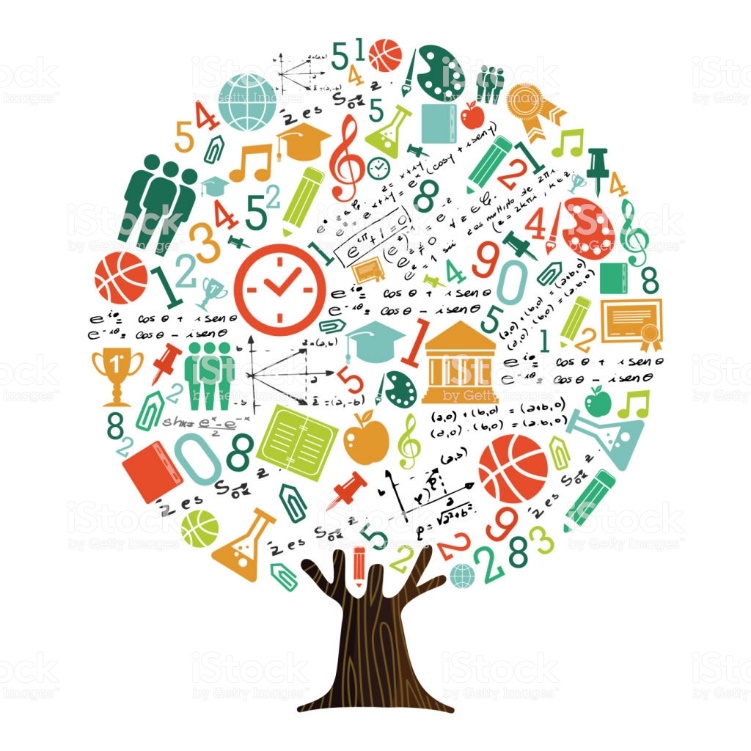 šk. god. 2019./2020.Na temelju članka 118. st. 2. al. 4. Zakona o odgoju i obrazovanju u osnovnoj i srednjoj školi (Narodne novine, broj 87/08, 86/09, 92/10, 105/10, 90/11, 5/12, 16/12, 86/12, 94/13, 152/14, 7/17 i 68/18) i čl. 58. Statuta I. osnovne škole Čakovec, Školski odbor na prijedlog ravnatelja škole na sjednici školskog odbora koja je održana 7. listopada2019. donosi ŠKOLSKI KURIKULUMškolska godina 2019./2020.Ravnatelj škole:					Predsjednik Školskog odbora:_________________________					  ________________________             Siniša Stričak, prof.						Boris Jeđud		KLASA: 602-02/19-01/01URBROJ: 2109-21-01-19-10Čakovec, 7. listopada 2019.OSNOVNI PODACI O ŠKOLIKontakt brojevi telefonaPodaci o  broju učenika, razrednih odjela, djelatnika i područnih školaPrva osnovna škola Čakovec ima 2 područne škole, Novo Selo Rok i Krištanovec.UVODUloga je svakog obrazovnog sustava osposobiti mladog čovjeka, uz optimalnu upotrebu društvenih resursa, da spozna stvarnost oko sebe i u njoj uspješno funkcionira. Pri tome obrazovni sustav treba osigurati:Održavanje i razvoj društva stvaranjem funkcionalnog pojedinca.Zadovoljavanje interesa i potreba pojedinca te razvoj njegovih vještina i sposobnosti.Ostvarivanje svojih temeljnih ciljeva, načela, koncepcije, očekivanih ishoda i kompetencija država definira kroz Nacionalni kurikulum.  Osnovno sredstvo realizacije definiranih nastojanja iz Nacionalnog kurikuluma je Nastavni plan i program kojega škola realizira kao svoju temeljnu obvezu.  Zbog brzine tehnoloških, znanstvenih i društvenih promjena  te raznolikosti specifičnih lokalnih potreba i interesa, a koji nisu sadržani u Nacionalnom kurikulumu svaka škola donosi svoj Školski kurikulum. Školski kurikulum izrađuju škole radi zadovoljavanja specifičnih potreba učenika i sredine u kojoj se nalazi škola, čime škola definira vlastiti profil. On može biti koncipiran tako da produbljuje, nadopunjavanje ili širi pojedine dijelove obveznog Nacionalnog kurikuluma.  Školskim kurikulumom škola kreira međupredmetne sadržaje i izborne predmete za stjecanje željenih interkulturalnih, poduzetničkih, socijalnih i drugih kompetencija te promociju određenih vrijednosti.Ostvarivanje svojih nastojanja I. osnovna škola Čakovec ostvarivati će kroz sljedeće aktivnosti: izbornu nastavudodatnu nastavudopunsku nastavuizvannastavne aktivnostiizvanučioničku nastavuprojekte i programeIZBORNA NASTAVA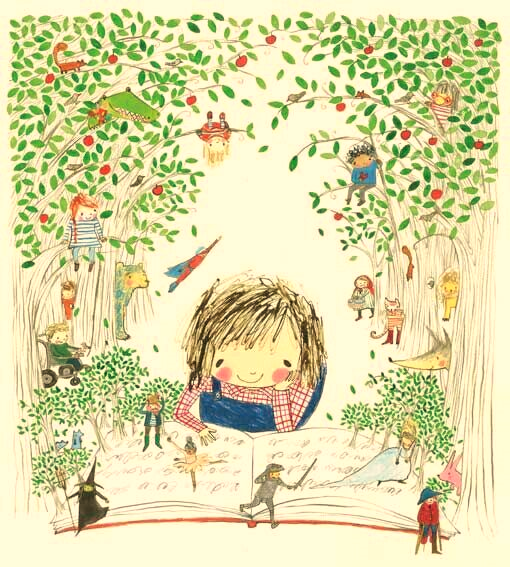 VjeronaukNjemački jezikEngleski jezikInformatikaDODATNA NASTAVA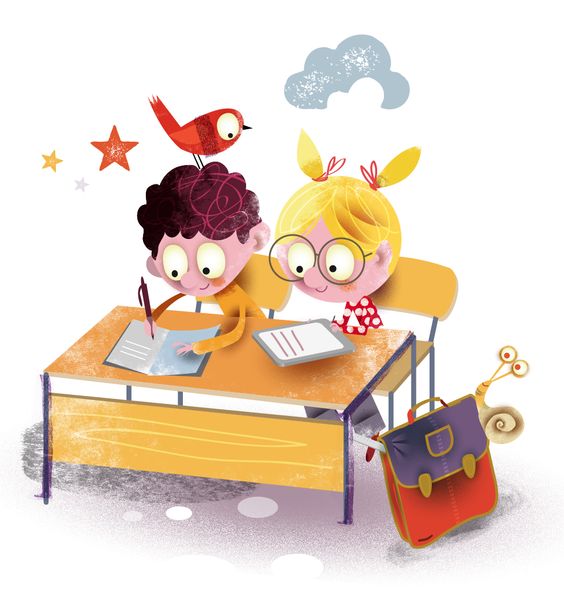 DOPUNSKA NASTAVA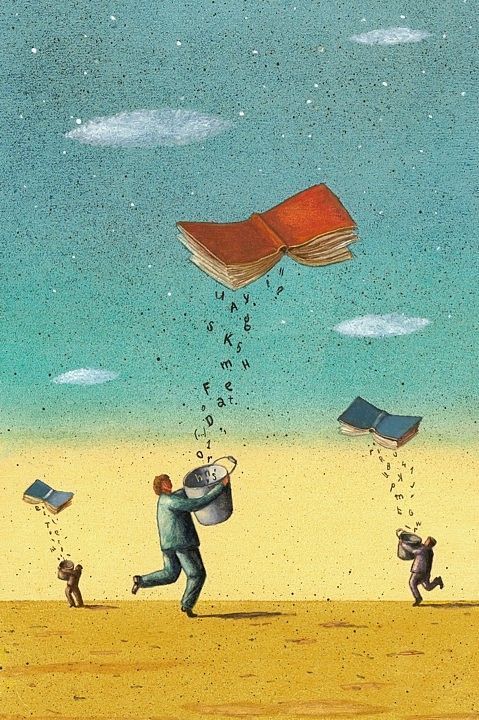 IZVANNASTAVNE AKTIVOSTI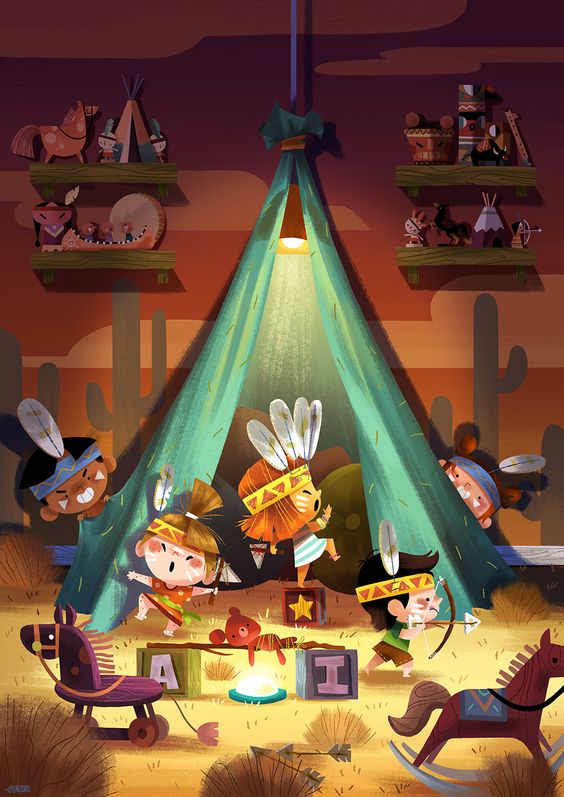 IZVANUČIONIČKA NASTAVA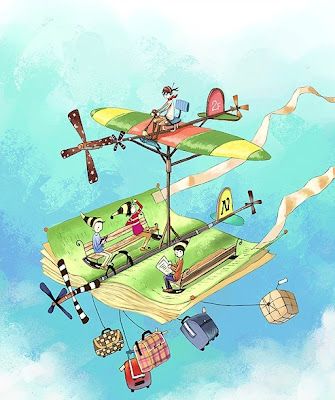 PROJEKTI I PROGRAMI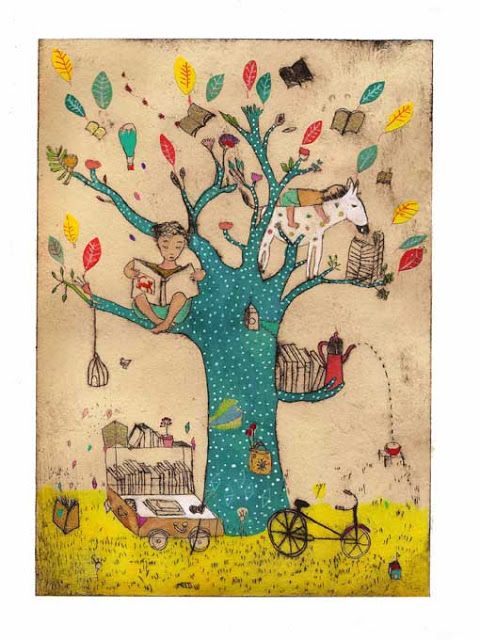 ŠKOLSKI PREVENTIVNI PROGRAM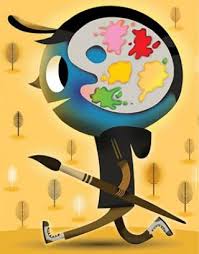 1.UVODI. osnovna škola Čakovec djeluje na području grada Čakovca (pokriva približno područje Kotara Sjever), Mihovljana,  Novog Sela Rok i Krištanovca. Karakteristično za jedan dio gradskog područja na kojem djelujemo je slabiji materijalni status roditelja naših učenika. 2.  CILJEVI  I  ZADAĆETemeljni cilj ŠPP je smanjivanje interesa mladih za konzumiranjem sredstava ovisnosti. S ciljem realizacije cilja, škola organizira i provodi niz specifičnih i nespecifičnih mjera. Sve aktivnosti koje se provode imaju za cilj osnaživanje učenika da se odupru pritiscima društva, nagovoru grupe vršnjaka i osobnoj znatiželji za konzumacijom nikotina, alkohola, droga, igranjem igara na sreću, kockanju… Ovaj program trebao bi poboljšati kvalitetu življenja učenika te afirmirati zdrave stilove života.  Osim smanjivanja interesa za uzimanjem sredstava ovisnosti, aktivnosti koje se provode u okviru ŠPP- a doprinose boljoj međusobnoj toleranciji, razumijevanju, poštivanju, uvažavanju različitosti, jačanju socijalnih vještina učenika i smanjenju vršnjačkog zlostavljanja. Trening Životnih Vještina postaje dio ŠPP-a u svim odjelima 4., 5. i 6. razreda.Škola ima izrađen protokol o postupanju u slučaju nasilja u školi s kojim su upoznati svi djelatnici škole, učenici i roditelji.   Na roditeljskim sastancima realiziraju se teme koje pridonose afirmaciji uspješnog roditeljstva i jačaju roditeljske kompetencije.3. ZADAĆE  ŠPP:U svrhu ostvarivanja zacrtanog cilja potrebno je:a) poticati uspješnu komunikaciju svih dionika odgojno- obrazovnog procesab) prevenirati asocijalna ponašanja putem:- organiziranog provođenja slobodnog vremena (cilj je što više učenika uključiti u izvannastavne i izvanškolske aktivnosti, naročito one koji do sada nisu bili uključeni niti u jednu aktivnost). - jačanja pozitivnih osobina ličnosti (putem organiziranih radionica poticati razvoj pozitivne slike o sebi, jačanja samopouzdanja, samosvijesti, sposobnosti zauzimanja i obrane osobnog stava…)- razvoja socijalnih vještinac) afirmirati karijeru uspješnog roditeljstva- putem roditeljskih sastanaka približiti roditeljima što to znači i kako je ostvaritid) zaustaviti proces izdvajanja rizične skupine učenika - naročitu skrb posvetiti učenicima koji doživljavaju neuspjeh i dolaze iz rizičnih okruženja4.  USTROJ ŠPP-aŠkolski preventivni program izrađuje voditelj koji je ujedno i koordinator, a razrednici i ostali članovi Učiteljskog vijeća su neposredni nositelji aktivnosti.5. NOSITELJI ŠPP-aSvi članovi Učiteljskog vijeća uključeni su u aktivnosti vezane s provedbom ŠPP-a. Voditelj izrađuje materijale za satove razrednog odjela, roditeljske sastanke i organizira edukaciju za članove Učiteljskog vijeća.Osim članova Učiteljskog vijeća škole u provedbu programa uključeni su članovi Komisije za suzbijanje zlouporabe droga Međimurske županije.U svom radu voditelj ŠPP-a dužan je biti u stalnom kontaktu sa Županijskim koordinatorom. Također je dužan sudjelovati na svim predviđenim seminarima i o tome obavještavati učitelje škole.6. SMJERNICE OSMIŠLJAVANJA ŠPP-aSmjernice osmišljavanja ŠPP proističu iz ciljeva i zadaća ŠPP, a u skladu su s Nacionalnom strategijom suzbijanja zlouporabe droga u Republici Hrvatskoj i Naputka za izradu ŠPP Komisije za suzbijanje zlouporabe opojnih sredstava Međimurske županije.Naziv škole:PRVA OSNOVNA ŠKOLA ČAKOVECAdresa:Kralja Tomislava 43Broj i naziv pošte:40 000 ČakovecE-mail adresa:ured@os-prva-ck.skole.hrWeb adresa:http://www.os-prva-ck.skole.hrŽupanija:MeđimurskaOpćinaČakovecŠifra škole:20-010-001Matični broj škole:3108929OIB škole:15384744710Upis u sudski registar:070000826Ravnatelj040/395-278Tajništvo040/395-157Računovodstvo040/396-594Telefaks040/395-096Zbornica040/395-593Pedagoginja/defektologinja040/395-279095/289-7777Psihologinja099/461-7777Knjižnica040/396-612BROJ UČENIKA1. – 4. razred367BROJ RAZREDNIH ODJELA1. – 4. razred20BROJ UČENIKA5. – 8. razred416BROJ RAZREDNIH ODJELA5. – 8. razred17BROJ UČENIKAUkupno783BROJ RAZREDNIH ODJELAPosebni RO1BROJ UČENIKAUkupno783BROJ RAZREDNIH ODJELAUkupno38BROJDJELATNIKARazredna nastava21 + 1 zamjenaBROJDJELATNIKAProduženi boravak4BROJDJELATNIKAPredmetna nastava39 + 2 zamjeneBROJDJELATNIKAStručni suradnici4BROJDJELATNIKAOstalo osoblje14RAVNATELJ ŠKOLESiniša Stričak, prof.Voditeljica PŠ Novo Selo RokMarijana VrbanecVoditelj smjeneMatija Horvat, prof.Voditeljica PŠ KrištanovecAleksandra PospišilNaziv aktivnosti:KATOLIČKI VJERONAUK U 1. RAZREDIMAVoditelj aktivnosti:Martina Eršeg (1.a), Monika Varošanec (1.b, 1.c), Pavla Mesarić (1. Pš NSR, 1. Pš Krištanovec)Predmet:Katolički vjeronaukRazred:razredi (1.a, 1.b, 1.c, 1. Pš NSR, 1. Pš Krištanovec)Planirani broj učenika:68 (1. a – 18, 1. b – 21, 1. c – 17, 1. Pš NSR – 9, 1. Pš Kri – 3)   Planirani broj sati za aktivnost:2 sata tjedno/ukupno 70 satiVremenski okvir aktivnosti:Tijekom školske godine 2019./2020.Ciljevi aktivnosti:Otkriti i upoznati da je Bog čudesno stvorio naš svijet i ljude kao veliku Božju obiteljIzgraditi svijest i stav vjere da nas Bog beskrajno ljubi, da nas prihvaća i ima povjerenja u nasSusresti i upoznati neke ključne događaje, osobe i činjenice povijesti spasenja u kojima se očituje Božja blizina i ljubav prema čovjekuU Isusu Kristu susresti i upoznati svojega Spasitelja i prijatelja svih ljudiSadržaj aktivnosti:Nastavni sadržaji propisani su Kurikulumom katoličkog vjeronauka od strane MZO-a.Način realizacije:Individualni rad, frontalni rad,  rad u grupama, istraživački rad, usmeno izlaganje, rad na tekstu, usmeno, pismeno, likovno, glazbeno i molitveno izražavanje, meditacija.Očekivani efekti:OŠ KV A.1.1.Učenik izražava osnovne doživljaje o sebi i svijetu te pokazuje svoju radost i divljenje prema Bogu i svemu stvorenome.OŠ KV A.1.2.Učenik prepoznaje da je Biblija sveta knjiga za kršćane i da sadrži tekstove važne za život te razumije jednostavnije biblijske pripovijesti.OŠ KV B.1.1.Učenik u biblijskim događajima i osobama otkriva Boga kao dobroga Oca koji je stvorio čovjeka, koji ljubi sve ljude i prisutan je među nama.OŠ KV B.1.2.Učenik otkriva i upoznaje Isusa kao prijatelja i prepoznaje njegovo djelovanje među ljudima.OŠ KV B.1.3.Učenik izražava svoju ljubav prema Bogu u zahvaljivanju, molitvi i pjesmi.OŠ KV C.1.1.Učenik otkriva da je svaki čovjek Božje stvorenje koje treba poštovati i ljubiti te uočava važnost pomirenja i opraštanja za život u zajednici.OŠ KV C.1.2.Učenik poštuje pravila dobroga ponašanja u obitelji i razredu, prepoznaje školu kao mjesto susreta, zajedništva, radosti i učenja.OŠ KV D.1.1.Učenik opisuje Crkvu kao zajednicu Isusovih učenika (vjernika) u koju se ulazi krštenjem.OŠ KV D.1.2.Učenik prepoznaje Crkvene blagdane i slavlja te njihovu poruku.OŠ KV D. 1.3.Učenik prihvaća i poštuje učenike koji ne pripadaju Katoličkoj Crkvi.Potrebni resursi:Udžbenik i radna bilježnica za katolički vjeronauk prvog razreda osnovne škole „U Božjoj ljubavi“,  bilježnica, ilustrirana Biblija.Način vrednovanja:Način vrednovanja vjeroučenika propisan je od Ministarstva znanosti i obrazovanja. Elementi ocjenjivanja su: znanje, stvaralačko izražavanje i kultura međusobnog komuniciranja.Naziv aktivnosti:KATOLIČKI VJERONAUK U 2. RAZREDIMAVoditelj aktivnosti:Monika Varošanec (2.a, 2.b, 2.c, 2.d), Pavla Mesarić (2. Pš NSR, 2. Pš Krištanovec)Predmet:Katolički vjeronaukRazred:2. razredi (2.a, 2.b, 2.c, 2.d, 2. Pš NSR, 2. Pš Krištanovec)Planirani broj učenika:82 (2.a - 13, 2.b - 12, 2.c - 20, 2.d - 16, 2. Pš NSR - 16, 2. Pš Krištanovec – 5)Planirani broj sati za aktivnost:2 sata tjedno/ukupno 70 satiVremenski okvir aktivnosti:Tijekom školske godine 2019./2020.Ciljevi aktivnosti:upoznati istine vjere: Bog je čitav svijet i nas ljude čudesno stvorio, sve nas ljubi, on je Isusov i naš Otacotkriti i upoznati u biblijskim likovima tajnu Božje blizineupoznati i uvidjeti da se u događajima povijesti  spasenja, posebice u Isusovu utjelovljenju i poslanju, pokazuje da je on Božji dar ljudima, obećani i očekivani Mesijaupoznati i doživjeti da se Isusova ljubav očituje osobito u tajni njegove žrtve i uskrsnuća i graditi stav osobnoga prihvaćanja i vjere u Isusovo uskrsnućeizgrađivati, u susretu s Isusom, upoznavanje i tajne vlastitoga života i potrebu nasljedovanja u dobroti i plemenitosti, posebno prema siromašnima i ugroženimapomoći djeci razviti sposobnost izražavanja stečenih spoznaja, upoznavanje i iskustvo radosti međusobnoga zajedništva u školi, ali i u obitelji i crkvenoj zajednici, i ostvarenje poziva na radosno sudioništvo u radu, u igri i u slavljenju životaSadržaj aktivnosti:Nastavni sadržaji propisani su nastavnim Planom i programom od strane MZO-a.Način realizacije:Predavanje, individualni rad, rad u grupama, istraživački rad, usmeno izlaganje, rad na tekstu, usmeno, pismeno, likovno, glazbeno i molitveno izražavanje, meditacija.Očekivani efekti:Učenici razumiju da je Bog prisutan u našem životu. Učenici se Bogu obraćaju molitvom. Učenici usvojene kršćanske vrednote primjenjuju u konkretnom životu i ponašanju se u skladu s njima u obitelji, školi i široj zajednici.Potrebni resursi:Udžbenik i radna bilježnica za katolički vjeronauk 2. razreda osnovne škole „Rastimo u zahvalnosti“, bilježnica, ilustrirana Biblija.Način vrednovanja:Način vrednovanja vjeroučenika propisan je od Ministarstva znanosti i obrazovanja. Elementi ocjenjivanja su: znanje, stvaralačko izražavanje, zalaganje i kultura međusobnog komuniciranja.Naziv aktivnosti:KATOLIČKI VJERONAUK U 3. RAZREDIMAVoditelj aktivnosti:Vjeroučiteljice: Anemari Vugrinec (3.a), Martina Eršeg (3.b) Nina Somođi (3.c), Pavla Mesarić (3. Pš NSR, 3. Pš Krištanovec)Predmet:Katolički vjeronaukRazred:3. razrediPlanirani broj učenika:75   (3.a – 16, 3.b – 15, 3.c – 25, 3. Pš NSR – 15, 3. Pš Krištanovec – 4)Planirani broj sati za aktivnost:2 sata tjedno/ukupno 70 satiVremenski okvir aktivnosti:Tijekom školske godine 2019./2020.Ciljevi aktivnosti:Upoznati da Bog želi zajedništvo s ljudima i da im je u Isusu Kristu na poseban način blizak, da im se u Euharistiji daruje te  ih poziva na darivanje i izgradnju zajedništva.Otkriti i upoznati Euharistiju kao izvor i vrhunac kršćanskoga života, zajedništava među vjernicima i cijele Crkve. Upoznati, doživjeti i iskusiti Isusovu blizinu i ljubav u sakramentima pomirenja i euharistije.Pripremiti se, razumjeti i doživjeti otajstvo i radost primanja prve svete pričesti.Sadržaj aktivnosti:Nastavni sadržaji propisani su nastavnim Planom i programom od strane MZOS.Način realizacije:Individualni rad, frontalni rad,  rad u grupama, istraživački rad, usmeno izlaganje, rad na tekstu, usmeno, pismeno, likovno, glazbeno i molitveno izražavanje, meditacija.Očekivani efekti:OŠ KV A.3.2. Učenik samostalno prepričava odabrane biblijske tekstove i tumači njihovu poruku za život vjernika – pojedinca i zajednice.OŠ KV B.3.1. Učenik upoznaje i doživljava Boga kao dobroga Oca koji se brine za svoj narod.OŠ KV B.3.2. Učenik otkriva Isusa koji ljudima nudi svoju ljubav, praštanje i pomirenje te svojim učenicima daruje sebe sama u euharistiji.OŠ KV B.3.3. Učenik objašnjava sakrament pomirenja kao susret u kojemu Bog dariva oproštenje, a sakrament euharistije kao Isusovo trajno darivanje onima koji vjeruju.OŠ KV C.3.1. Učenik otkriva i prepričava Deset zapovijedi kao znak saveza i prijateljstva između Boga i čovjeka i zapovijedi ljubavi kao ispunjenje svih zapovijedi.OŠ KV C.3.2. Učenik navodi primjere međusobnoga pomaganja, povjerenja, osjetljivosti i otvorenosti za ljude u zajednici.OŠ KV C.3.3. Učenik objašnjava pojmove savjesti, grijeha, kajanja, pomirenja i promišlja o vlastitom ponašanju.OŠ KV D.3.2. Učenik opisuje crkvene blagdane i slavlja, njihovu važnost za život vjernika te biblijske i druge kršćanske motive u svome okruženju.OŠ KV D.3.3. Učenik prepoznaje temeljne pojmove židovstva s kojima se susreće kroz biblijske tekstove te zapaža znakove (predmete, simbole i slavlja) drugih religija u svom okruženju.Potrebni resursi:Udžbenik i radna bilježnica za katolički vjeronauk trećeg razreda osnovne škole „Za stolom ljubavi i pomirenja“,  bilježnica, ilustrirana Biblija.Način vrednovanja:Način vrednovanja vjeroučenika propisan je od Ministarstva znanosti, obrazovanja i športa. Elementi ocjenjivanja su: znanje, stvaralačko izražavanje, zalaganje i kultura međusobnog komuniciranja.Naziv aktivnosti:KATOLIČKI VJERONAUK U 4. RAZREDIMAVoditelj aktivnosti:Martina Eršeg (4.a, 4.c, 4.d, 4.PŠ NSR),  Anemari Vugrinec (4b) Pavla Mesarić ( 4.PŠ KR)Predmet:Vjeronauk / katoličkiRazred:4.a, 4.b, 4.c, 4.d, 4. PŠ NSR, 4. PŠ KR Planirani broj učenika:69 učenika (4.a - 12, 4.b - 15, 4.c - 13, 4.d - 13, 4. PŠ NSR - 10, 4. PŠ KR – 6)Planirani broj sati za aktivnost: (tjedno ili ukupno)Tjedno - 2 sata; godišnje - 70 satiVremenski okvir aktivnosti:Tijekom školske godine 2019./2020.Ciljevi aktivnosti: upoznati, shvatiti i prihvatiti religiju i vjeru, osobito snagu kršćanske vjere kao temelj života, nezaobilaznu i bitnu pomoć u životu kao i u razumijevanju svijeta i života otkriti da Bog u svojem vječnom naumu poziva i vodi svakoga čovjeka prema spasenju i traži da svatko odgovori na taj poziv otkriti i upoznati Božju veličinu i blagoslov u njegovim riječima i zapovijedima, osobito u Isusovoj zapovijedi ljubavi upoznati i prihvatiti Božje zapovijedi kao pravila života i uspješnoga životnoga ostvarenja koji se sastoji u ljubavi prema Bogu, prema sebi, bližnjima i svim ljudima upoznati Kristovu poruku, učiti ići njegovim putem i oblikovati svoj život i svijet po riječima i primjeru koje nam je ostavio vježbati život u zajednici ljudi i Kristovih vjernika, u Crkvi i društvu, koje je prožeto poštovanjem i ljubavlju prema sebi i drugome naučiti prihvaćati i poštovati ljude različite od sebe po vjeri i naciji, jeziku i kulturi i dr.Sadržaj aktivnosti:Propisan Nastavnim planom i programom od Ministarstva znanosti, obrazovanja i sportaNačin realizacije:Usmeno izražavanje i izlaganje, razgovor, pismeno izražavanje,molitveno izražavanje, likovno i glazbeno izražavanje, analiza biblijskih tekstova. Očekivani efekti:Usvajanje temeljnih vjeronaučnih znanja i vjerničkih životnih stavova po kojima učenici kao kršćani, osobno i u zajednici, žive svoje zrelo djetinjstvo. U temelju stoji Božji poziv čovjeku, učenicima, da prepoznaju njegove tragove u svijetu, upoznaju njegovu poruku, koja ima svoj vrhunac u Isusu Kristu, i da u skladu s Kristovim naukom vjerno žive svakodnevni život.Potrebni resursi:Udžbenik, radna bilježnica, bilježnica, BiblijaNačin vrednovanja:Način vrednovanja vjeroučenika propisan je od Ministarstvaznanosti, obrazovanja i športa. Elementi ocjenjivanja su:znanje, stvaralačko izražavanje, zalaganje i kulturameđusobnog komuniciranja.Naziv aktivnosti:KATOLIČKI VJERONAUK U 5. RAZREDIMAVoditelj aktivnosti:Nina Somođi, vjeroučiteljicaPredmet:Katolički vjeronaukRazred:5. a, b, c, dPlanirani broj učenika:5.a (22), 5.b (21), 5.c (19), 5.d (23) Planirani broj sati za aktivnost:70 satiVremenski okvir aktivnosti:Tijekom školske godine 2019./2020.Ciljevi aktivnosti:Učenici otkrivanju prisutnost različitih Božjih tragova u životu čovjeka te polazeći od Isusovih riječi i djela, uočavaju važnost i univerzalnost vrednota Božjega kraljevstva. Pozitivne primjere ponašanja primjenjuju u svakodnevnim situacijama.Sadržaj aktivnosti:Nastavni sadržaji propisani kurikulumom Katoličkoga vjeronauka od strane MZO.Način realizacije:Usmeno i pismeno izražavanje, dijalog, analiza biblijskih tekstova, istraživačka i projektna nastava, povezanost s drugim predmetima i međupredmetnim temama.Očekivani efekti:OŠ KV A.5.1.Učenik objašnjava važnost zajedništva te kako nas vjera potiče na prihvaćanje sebe i drugihOŠ KV A.5.2.Učenik opisuje Bibliju kao temeljni izvor kršćanstva i židovstva, navodi povijesne i geografske odrednice, novozavjetne biblijske knjige, prenesena značenja biblijskoga teksta i temeljne biblijske poruke kako bi otkrio poruku za svoj životOŠ KV A.5.3.Učenik objašnjava prisutnost Božjih tragova u povijesti i u drugim religijama, razlikuje glavna obilježja monoteističkih religija radi razumijevanja i poštovanja drugih ljudi i njihovih životnih vrijednostiOŠ KV B.5.1.Učenik u biblijskoj povijesti i evanđeljima otkriva Boga koji čovjeku pokazuje put i daje čovjeku potrebnu snagu za suočavanje s različitim životnim situacijama i izazovimaOŠ KV B.5.3.Učenik objašnjava oblike, vrijeme i načine kršćanske molitve u poveznici s tijekom i ključnim vremenima liturgijske godine kako bi s razumijevanjem sudjelovao u slavljenju i molitviOŠ KV C.5.1.Učenik navodi vrednote Božjega kraljevstva za ostvarenje mira, pravde i ljubavi te objašnjava kako na temelju tih vrednota graditi odnose prema drugimaOŠ KV D.5.1.Učenik opisuje Crkvu kao prenositeljicu Isusova nauka te otkriva koja je njegova uloga u Crkvi i svijetuPotrebni resursi:Udžbenik za katolički vjeronauk petoga razreda  „Učitelju, gdje stanuješ?“, Biblija, tablet.Način vrednovanja:Elementi vrednovanja su: znanje, stvaralačko izražavanje i kultura međusobnoga komuniciranja. Vrednovanje učeničkih postignuća ostvaruje se na razini: vrednovanje za učenje, vrednovanje kao učenje i vrednovanje naučenoga. Naziv aktivnosti:KATOLIČKI VJERONAUK U 6. RAZREDIMAVoditelj aktivnosti:Vjeroučiteljice: Anemari Vugrinec (6.a, b, c, e), Nina Somođi (6.d)Predmet:Katolički vjeronaukRazred:6. razrediPlanirani broj učenika:88  (6.a - 14, 6.b - 17, 6.c - 14, 6.d – 23, 6.e – 19 + 1 učenik iz PRO)Planirani broj sati za aktivnost:2 sata tjedno/ukupno 70 satiVremenski okvir aktivnosti:Tijekom školske godine 2019./2020.Ciljevi aktivnosti:uočiti, upoznati i iskusiti snagu kršćanske vjere koja vodi do potpune i prave slobode izgraditi ozbiljan  i odgovoran stav prema životnim činjenicama, kao što su ropstvo grijeha, zlo u svijetu, nepravda i patnja, osama i beznađe koje su zapreka postignuću slobode i događaju se u različitim područjima života otkriti, upoznati i iskusiti da prava i potpuna sloboda izvire iz ljubavi prema Bogu i bližnjemuupoznati i susreti Boga koji u SZ okuplja, oslobađa i spašava svoj izabrani narod, izbavlja ga iz ropstva, štiti od krivih idola i bogova i vodi kroz kušnje prema obećanoj slobodiupoznati, susresti i prihvatiti Krista kao konačnog čovjekov Osloboditelja i Spasitelja, kao jedinoga  koji je, i to jednom zauvijek, pobijedio ropstvo, zlo, grijeh i smrtizgraditi otvorenost i stav prihvaćanja prema sakramentima kao znakovima susreta i jedinstva s Kristom koji daruje milosne darove, istinsku slobodu i puninu životaizgraditi osjećaj i stav brige za očuvanje kršćanskih sakralnih dobaraSadržaj aktivnosti:Nastavni sadržaji propisani su nastavnim Planom i programom od strane MZOS.Način realizacije:Usmeno izražavanje i izlaganje, razgovor, pismeno izražavanje,molitveno izražavanje, likovno i glazbeno izražavanje, analiza biblijskih tekstova, istraživački rad.Očekivani efekti:OŠ KV A.6.1.Učenik navodi iskustva i događaje iz svakodnevnoga života koji govore o različitim oblicima unutrašnjega ropstva i slobode te objašnjava kako nas vjera vodi do slobode i mira.OŠ KV A.6.2.Učenik objašnjava temeljne književne vrste u Bibliji, analizira odabrane biblijske tekstove te objašnjava njihovu temeljnu poruku i primjenjuje ju na svoj život.OŠ KV B.6.1.Učenik analizira i objašnjava tekstove o Bogu koji s čovjekom sklapa savez prijateljstva, pokazuje put izlaska iz ropstva grijeha i vodi ga do slobode.OŠ KV B.6.2.Učenik u Isusu Kristu otkriva osloboditelja koji riječima i djelima pokazuje istinski put slobode i spasenja.OŠ KV B.6.3.Učenik otkriva i opisuje Božju prisutnost u životu čovjeka kroz Crkvu i sakramente kršćanske inicijacije.OŠ KV C.6.1.Učenik na primjerima biblijskih tekstova analizira primjere ropstva i slobode i povezuje ih sa suvremenim situacijama ropstva i slobode.OŠ KV C.6.2.Učenik istražuje kako vrednote slobode, ljubavi i odgovornosti utječu na njegovu osobnu izgradnju i izgradnju zajednice.OŠ KV D.6.1.Učenik prepoznaje Crkvu kao zajednicu Božjega naroda s različitim poslanjem, službama i odgovornostima te ljudsko i božansko lice Crkve u povijesnim događajima kako bi bolje razumio život Crkve i društva danas.OŠ KV D.6.2.Učenik opisuje i objašnjava važnije biblijske i druge kršćanske motive i poruke prisutne u književnosti i ostalim umjetnostima, osobito u arhitekturi.Potrebni resursi:Udžbenik i radna bilježnica za katolički vjeronauk šestoga razreda osnovne škole „Put u slobodu“, bilježnica, Biblija.Način vrednovanja:Način vrednovanja vjeroučenika propisan je od Ministarstva znanosti, obrazovanja i športa. Elementi ocjenjivanja su: znanje, stvaralačko izražavanje, zalaganje i kultura međusobnog komuniciranja.Naziv aktivnosti:KATOLIČKI VJERONAUK  U 7. RAZREDIMAVoditelj aktivnosti:Nina Somođi, vjeroučiteljicaPredmet:Katolički vjeronaukRazred:7. a, b, c, dPlanirani broj učenika:7.a (22), 7.b (22), 7.c (21) 7.d (22) Planirani broj sati za aktivnost:2 sata tjednoVremenski okvir aktivnosti:Tijekom školske godine 2019./2020.Ciljevi aktivnosti:Učenici propituju pitanja autoriteta, zapovijedi, poslušnosti i slobode, otkrivaju da je svatko od njih jedinstven i dragocjen, da su upućeni jedni na druge te da su poštovanje, prijateljstvo i zajedništvo vrline i snaga njihova odrastanja.U Isusu Kristu otkrivaju ispunjenje starozavjetnih obećanja. Sadržaj aktivnosti:Nastavni sadržaji propisani su nastavnim Planom i programom od strane MZO.Način realizacije:Usmeno i pismeno izražavanje, dijalog, analiza biblijskih tekstova, povezanost s drugim predmetima i međupredmetnim temama.Očekivani efekti:OŠ KV A.7.1. Učenik u svjetlu vjere otkriva vlastito dostojanstvo, vrijednost i ulogu te objašnjava ulogu vjere u rješavanju napetosti i sukoba među ljudima.OŠ KV A.7.2. Učenik prepoznaje povijesno i geografsko okruženje pojedinih biblijskih knjiga, prepoznaje književnu vrstu i simbolički govor kako bi objasnio značenje biblijskih tekstova i otkrio poruku za svoj život.OŠ KV A.7.3. Učenik istražuje temeljne pojmove židovske religije i objašnjava sličnosti i razlike s kršćanstvom kako bi prepoznao temeljne odrednice zajedničke baštine židovstva i kršćanstva.OŠ KV B.7.1. Učenik opisuje osnove proročke objave i tumači poziv, poslanje i ulogu starozavjetnih proroka i tumači poruku mesijanskih tekstova.OŠ KV C.7.1. Učenik analizira i prosuđuje čovjekovo ponašanje u svjetlu Deset Božjih zapovijedi.OŠ KV D.7.1. Učenik objašnjava obilježja crkvenoga jedinstva i važnost ekumenskoga zalaganja. Tumači nastanak, temeljna obilježja i nauk kršćanskih crkava i zajednica te navodi primjere ekumenizma.Potrebni resursi:Udžbenik za katolički vjeronauk sedmoga razreda „Zajedno u ljubavi“, bilježnica, Biblija.Način vrednovanja:Elementi vrednovanja su: znanje, stvaralačko izražavanje, zalaganje i kultura međusobnoga komuniciranja.Naziv aktivnosti:KATOLIČKI VJERONAUK U 8.RAZREDIMAVoditelj aktivnosti:Vjeroučiteljica: Anemari VugrinecPredmet:Katolički vjeronaukRazred:8. a, b, c, dPlanirani broj učenika:87Planirani broj sati za aktivnost:2 sata tjedno/ ukupno 70 satiVremenski okvir aktivnosti:Tijekom školske godine 2019./2020.Ciljevi aktivnosti:Da učenici otkrivajući iskustvo traganja za spoznajom i ostvarenjem konačnoga smisla osobnoga i zajedničkoga života, upoznaju, dožive i prihvate da je Bog Stvoritelj i Dovršitelj svijeta i našega života te da i nas poziva da budemo sustvaratelji i aktivni sudionici u  ostvarenju konačnoga životnoga smislaUčenici u svjetlu Božje riječi otkrivaju i žive osnovne oblike kršćanskoga života kao istinske i prave mogućnosti cjelovitoga ostvarenja vlastitoga, kršćanskoga i ljudskoga životaSadržaj aktivnosti:Nastavni sadržaji propisani su nastavnim Planom i programom od strane MZO.Način realizacije:Usmeno izražavanje i izlaganje, razgovor, pismeno izražavanje,molitveno izražavanje, likovno i glazbeno izražavanje, analiza biblijskih tekstova, istraživački rad.Očekivani efekti:OŠ KV A.8.1.Učenik u svjetlu vjere dublje upoznaje sebe kako bi izgrađivao svoju osobnost, prepoznao svoje talente te otkrio vlastiti životni poziv.OŠ KV A.8.2.Učenik analizira poruku biblijskih tekstova o stvaranju svijeta i čovjeka iz Knjige postanka te prepoznaje kako Biblija tumačena kroz učiteljstvo Crkve predstavlja ključ za razumijevanje egzistencije vjernika.OŠ KV A.8.3.Učenik istražuje različite načine čovjekova traganja za Bogom te ga uspoređuje s vlastitom slikom o Bogu.OŠ KV B.8.2.Učenik tumači temeljne istine vjere o Isusu Kristu i njihov utjecaj na stavove u konkretnom životu.OŠ KV B.8.3.Učenik opisuje Božju prisutnost u životu čovjeka kroz sakramente potvrde, ženidbe i sv. reda te obrazlaže važnost njihovih sakramentalnih učinaka za kršćanski život.OŠ KV C.8.1.Učenik prepoznaje i analizira današnje predrasude prema ljudima te u svjetlu Isusova odnosa prema drugima prosuđuje vlastite stavove i ponašanja u svom okruženju.OŠ KV C.8.2.Učenik tumači značenje i vrijednost rada za ljudski život te istražuje i predlaže različite oblike suodgovornoga angažmana za pravedan i miran suživot u društvu.OŠ KV D.8.1.Učenik istražuje i navodi događaje u kojima se očituje djelovanje Duha Svetoga u Crkvi kroz povijest i danas i u svom životu.OŠ KV D.8.2.Objašnjava i vrednuje utjecaj kršćanstva, osobito Katoličke crkve na hrvatsko društvo, na hrvatsku kulturu, tradiciju, umjetnost, književnost i znanost.OŠ KV D.8.3.Analizira utjecaj religija, ali i različitih religioznih pokreta na današnjemu (suvremenom) društvu.Potrebni resursi:Udžbenik za katolički vjeronauk osmoga razreda osnovne škole „S Kristom u život“, bilježnica, Biblija.Način vrednovanja:Način vrednovanja vjeroučenika propisan je od Ministarstva znanosti, obrazovanja i športa. Elementi ocjenjivanja su: znanje, stvaralačko izražavanje, zalaganje i kultura međusobnog komuniciranja.Naziv aktivnosti:IZBORNA NASTAVA NJEMAČKOG JEZIKA U 4. RAZREDIMAVoditelj aktivnosti:Gordana Ovčar (4.B,C,D), Monika Turk (4.r Novo Selo Rok, Krištanovec)Predmet:Njemački jezikRazred:4.B (21),C (13), D (16) , Novo selo Rok/Krištanovec (13)Planirani broj učenika63Planirani broj sati za aktivnost (tjedno ili ukupno)70 sati godišnje (2 sata tjedno)Vremenski okvir aktivnostiTijekom školske godine 2019./2020.Ciljevi aktivnosti:Potaknuti interes i motivaciju za učenje njemačkog jezika, usaditi poštovanje i prihvaćanje različitosti među kulturama, osposobiti učenike za govornu i pisanu komunikaciju, razvijati osjećaj za jezik, usvojiti njegov izgovor te osnovne jezične zakonitosti u okviru tema predviđenih nastavnim planom i programom.Sadržaj aktivnosti:Susreti i upoznavanje, obitelj, prijatelji, rođendan, školsko okruženje, športske aktivnosti, odijevanje, moj dom, prirodni okoliš, vrijeme, blagdani , običaji i tradicija. Način realizacije:Frontalni rad, rad u paru, individualni rad, rad u grupi, Stationenunterricht; improvizacija situacije; rad na tekstu (čitanje, slušanje, pisanje,  razgovor), igra, pjesmaOčekivani efekti:U sklopu predviđenih tema učenici će naučiti kako pozdraviti na dolasku i odlasku, predstaviti se, pitati drugoga za ime, imenovati članove svoje obitelji i reći kako se zovu; znati brojati do 20, nabrojati dane u tjednu, mjesece u godini, godišnja doba, reći kada imaju rođendan; imenovati neke sportske aktivnosti, odjevne predmete, boje, prostorije u kući i namještaj. Naučit će kao čestitati Božić i Uskrs.Potrebni resursi:Udžbenik, radna bilježnica, projektor, kompjuter, CD, CD-Player, slikovne kartice, radni listovi, papir Način vrednovanja  Pismeno praćenje i brojčano ocjenjivanje znanja učenika i njegovog interesa za rad.; samovrednovanjeNaziv aktivnosti:IZBORNA NASTAVA ZA 5.R.-NJEMAČKI JEZIKVoditelj aktivnosti:Suzana Sklepić-ŠarićPredmet:Njemački jezikRazred:5.b, 5.cPlanirani broj učenika:36Planirani broj sati za aktivnost:(tjedno ili ukupno)2 sata tjedno, 70 ukupnoVremenski okvir aktivnosti:tijekom cijele školske godineCiljevi aktivnosti:razvijanje tolerancije i razumijevanja prema stranom  jezikustjecanje i razvijanje usmene i pisane komunikacije na njemačkom jezikuupoznavanje s kulturom zemalja njemačkog govornog područjaSadržaj aktivnosti:rad na tekstovima u udžbeniku, izrada plakata, odgovaranje na pitanja, razgovor, pjevanje njemačkih pjesmica, uvježbavanje izgovora prema slušnom predlošku, izvođenje dijaloga, igra, rješavanje nastavnih listićaNačin realizacije:učionička nastava u prostorima školeOčekivani efekti:-razvoj govornih i pisanih sposobnosti na njemačkom jeziku-razvoj pozitivnog stava prema stranom jeziku-upoznavanje kulture zemalja njemačkog govornog područjaPotrebni resursi:papir, flomasteri, plakati, CD, udžbenik i radna bilježnica, škare i ljepiloNačin vrednovanja:-usmeno odgovaranje -pismeno testiranje-prezentacije -izrada plakata -samovrednovanjeNaziv aktivnosti:IZBORNA NASTAVA NJEMAČKOG JEZIKA U 6. RAZREDIMAVoditelj aktivnosti:Gordana Ovčar, profesor njemačkog jezikaPredmet:Njemački jezikRazred:6.A (17), C (21), E (16)Planirani broj učenika54Planirani broj sati za aktivnost (tjedno ili ukupno)70 sati godišnje (2 sata tjedno)Vremenski okvir aktivnostiTijekom školske godine 2019./20.Ciljevi aktivnosti:Osposobiti učenike za govornu i pisanu komunikaciju na njemačkom jeziku, razvijati osjećaj za jezik, usvojiti njegov izgovor te osnovne jezične zakonitosti u okviru tema predviđenih nastavnim planom i programom. Pobuditi interes i motivaciju za učenje njemačkog jezika, razvijati pozitivan odnos prema stranom jeziku i kulturi; upoznati elemente kulture zemalja njemačkog govornog područja, usaditi poštovanje i prihvaćanje različitosti među kulturama.Sadržaj aktivnosti:Televizija, radni dan, svakodnevne obveze, rođendan, zdrava prehrana, zdrav način života, orijentacija u gradu, zanimanja, godišnji odmor, prepričavanje prošlih događaja i planiranje budućih.Način realizacije:Frontalni rad, rad u paru, individualni rad, rad u grupi, Stationenunterricht; improvizacija situacije; rad na tekstu (čitanje, slušanje, pisanje,  razgovor), igra, pjesmaOčekivani efekti:U sklopu predviđenih tema učenici će moći opisati jedan tipičan dan u svojoj obitelji, opisati aktivnosti kojima se bave u slobodno vrijeme, znati imenovati neke od televizijskih emisija, opisati rođendansku proslavu, čestitati rođendan, napisati pozivnicu i odgovoriti na nju ; imenovati osnovne dnevne obroke, opisati neki prošli događaj, dati savjet, pitati za put, opisati put, imenovati neke zgrada u gradu.Potrebni resursi:Udžbenik, radna bilježnica, projektor, kompjuter, CD,                   CD-Player, slikovne kartice, radni listovi, papir Način vrednovanja  Pismeno praćenje i brojčano ocjenjivanje znanja učenika i njegovog interesa za rad.; samovrednovanjeNaziv aktivnosti:IZBORNA NASTAVA NJEMAČKOG JEZIKA U 7.RAZREDIMAVoditelj aktivnosti:Monika TurkPredmet:Njemački jezikRazred:7.a, 7.c, 7.d, 4.r – Novo Selo Rok/KrištanovecPlanirani broj učenika:55Planirani broj sati za aktivnost: (tjedno ili ukupno)2 sata tjedno za svaki razredni odjelVremenski okvir aktivnosti:Utorkom i četvrtkom prema rasporeduCiljevi aktivnosti:Stvoriti interes učenika za njemački jezikSvladati komunikaciju na njemačkom jeziku u govoru i pismuUpoznati neke kulture i civilizacije njemačkog govornog područjaSadržaj aktivnosti:Interes učenika za njemački jezik, upoznavanje kulture zemalja njemačkog govornog područja, svladavanje i korištenje njemačkog jezika u govoru i pismuNačin realizacije:Uz pomoć udžbenika, dodatnih popratnih materijala na internetu, listića, izrada plakata i izvršenje samostalnih projektaOčekivani efekti:Korištenje njemačkog jezika i pisma i poznavanje kulture zemalja njemačkog govornog područjaPotrebni resursi:Udžbenik, radna bilježnica, bilježnica, kopirani materijali, internet, kompjuterNačin vrednovanja:Usmeno i pismeno vrednovanje te izrada plakata i prezentacijaNaziv aktivnosti:IZBORNA NASTAVA NJEMAČKOG JEZIKA ZA 8. RAZREDEVoditelj aktivnosti:Valerija Horvat Čurin, mag. edu.Predmet:Njemački jezikRazred:8. B, 8. CPlanirani broj učenika:8. B – 21, 8. C – 19 Planirani broj sati za aktivnost: 70 Vremenski okvir aktivnosti:Tijekom školske godine 2019./2020.Ciljevi aktivnosti:Razvijati vještine slušanja, čitanja, pisanja i govorausvajanje osnovnih gramatičkih struktura i obrazaca u njemačkom jezikurazvijati komunikacijske kompetencijeusvajanje novog vokabularapoticati učenike na samostalnost i timski raduočavati posebnosti sustava stranog jezikarazvijati pozitivan odnos prema stranom jeziku i kulturiupoznati elemente kulture zemalja njemačkog govornog područjaSadržaj aktivnosti:Zanimanje i poslovi, školski sustavi u Njemačkoj, Švicarskoj i Austriji, putovanja, Europska unija, moda i odjeća, djeca i roditelji, ekologija, slobodno vrijeme, školske novine, volontiranje, padeži, prijedlozi, deklinacija imenica, imperativ, modalni glagoli, zavisnosložene rečenice, prezent, perfekt i preterit pravilnih i nepravilnih glagola, komparacija pridjeva.  Način realizacije:Frontalni i individualni rad, rad u skupinama i u paru; korištenje nastavnog materijala.Očekivani efekti:Razvijati osnovne komunikacijske kompetencije na njemačkom jeziku; razvijati pozitivan odnos prema njemačkom jeziku i kulturi.Potrebni resursi:Papir, CD player, ploča, kreda, računalo, projektorNačin vrednovanja:Usmene i pismene provjere znanja, samovrednovanje, vršnjačko vrednovanjeNaziv aktivnosti:IZBORNA NASTAVA IZ ENGLESKOG JEZIKA ZA 4. RAZREDVoditelj aktivnosti:Vlasta Žnidarić, prof.Predmet:Engleski jezikRazred:4.aPlanirani broj učenika:13Planirani broj sati za aktivnost: (tjedno ili ukupno)2 sata tjedno (70 sati godišnje)Vremenski okvir aktivnosti:Tijekom školske godine 2019./2020.Ciljevi aktivnosti:Usvojiti nove sadržaje. Razvijati vještine razumijevanja slušanjem, čitanja, govora i pismenog izražavanja.Poticati interes za učenjem engleskog jezika.Razvijati pozitivan odnos prema stranom jeziku i kulturi.Poticati učenike na samostalnost i timski rad.Sadržaj aktivnosti:Pozdravljanje i predstavljanje, oslovljavanje odraslih i vršnjaka, identificiranje osoba i predmeta; Naredbe; Ja i moja obitelj; Moj dom i oko njega; Brojevi 1-20; U učionici – usvajanje razrednoga govora; Moje tijelo; Ja i moji prijatelji; Na ulici; Boje; Abeceda; Životinje; Odjeća; Halloween, Božić, Uskrs; Pridjevi, izricanje osjećaja; in/ on/ under; glagoli to be i have got; Present Continuous.Način realizacije:Razumijevanje slušanjem, čitanje, razgovor, pisanje, dopunjavanje, povezivanje, pitanja i odgovori, izrada projekata, igre, pjesmice,  prevođenje, diktat, prepričavanje, kviz. Frontalni rad, individualni rad, rad u skupinama i u paru.Očekivani efekti:Usvajanje novih znanja, razvoj vještina komuniciranja na engleskom jeziku, razvijanje pozitivnog stava prema stranom jeziku i kulturi.Potrebni resursi:Udžbenik, radna bilježnica, CD, projektor, plakati, različiti potrošni materijal (papir, škare, ljepilo, flomasteri).Način vrednovanja:Usmeno i pismeno ispitivanje, testovi, diktati, radna bilježnica, interes i aktivnost.Naziv aktivnosti:IZBORNA NASTAVA ENGLESKOG JEZIKA ZA 5. RAZREDVoditelj aktivnosti:Valerija Horvat Čurin, mag. edu.Predmet:Engleski jezikRazred:5. A, 5. DPlanirani broj učenika:5. A – 21, 5. D – 22Planirani broj sati za aktivnost: 70 Vremenski okvir aktivnosti:Tijekom školske godine 2019./2020.Ciljevi aktivnosti:Razvijati vještine slušanja, čitanja, pisanja i govorausvajanje osnovnih gramatičkih struktura i obrazaca u engleskom jezikurazvijati komunikacijske kompetencijeusvajanje novog vokabularapoticati učenike na samostalnost i timski raduočavati posebnosti sustava stranog jezikarazvijati pozitivan odnos prema stranom jeziku i kulturiupoznati elemente kulture zemalja engleskog govornog područjaSadržaj aktivnosti:Ja, moja obitelj i prijatelji, škola i školski predmeti, raspored sati, engleska abeceda, odjeća, opisivanje trenutne radnje, moja kuća i soba, namještaj, mjesta u gradu (trgovine i sl.), moja ulica, dani u tjednu, mjeseci u godini, vrijeme, slobodno vrijeme, zanimanja, bolesti, zdrava prehrana, dijelovi tijela, životinje, brojevi, Present Simple, Present Continuous, can/can't, prijedlozi, komparacija pridjeva.  Način realizacije:Frontalni i individualni rad, rad u skupinama i u paru; korištenje nastavnog materijala.Očekivani efekti:Razvijati osnovne komunikacijske kompetencije na engleskom jeziku; razvijati pozitivan odnos prema engleskom jeziku i kulturi.Potrebni resursi:Papir, CD player, ploča, kreda, računalo, projektorNačin vrednovanja:Usmene i pismene provjere znanja, samovrednovanje, vršnjačko vrednovanjeNaziv aktivnosti:IZBORNA NASTAVA IZ ENGLESKOG JEZIKA ZA 6. RAZREDVoditelj aktivnosti:Vlasta Žnidarić, prof.Predmet:Engleski jezikRazred:6.b, 6.dPlanirani broj učenika:24 (6.b), 23 (6.d)Planirani broj sati za aktivnost: (tjedno ili ukupno)2 sata tjedno (70 sati godišnje)Vremenski okvir aktivnosti:Tijekom školske godine 2019./2020.Ciljevi aktivnosti:Ponoviti i proširiti stečeno znanje.Razvijati vještine razumijevanja slušanjem, čitanja, govora i pismenog izražavanja.Razvijati komunikacijske kompetencije.Poticati interes za učenjem engleskog jezika.Razvijati pozitivan odnos prema stranom jeziku i kulturi.Poticati učenike na samostalnost i timski rad.Sadržaj aktivnosti:Ja, moja obitelj i moji prijatelji; Škola; Ekologija; Prepričavanje događaja iz prošlosti; Sportovi; Hrana; Životinje; Detektivska priča; Svemir; Časopisi; Moje mogućnosti; Velika Britanija; Božić; Uskrs; gramatika (Present Simple and Continuous; Past Simple; brojive i nebrojive imenice; can/can't; Going to future/Simple Future; Komparacija pridjeva).Način realizacije:Razumijevanje slušanjem, čitanje, razgovor, pisanje, dopunjavanje, povezivanje, pitanja i odgovori, izrada projekata, prezentacija, izrada zadataka, igre, rasprava, prevođenje, diktat, prepričavanje, kviz; individualni rad, rad u paru/grupi.Očekivani efekti:Proširivanje stečenog znanja, razvoj vještina komuniciranja na engleskom jeziku, razvijanje pozitivnog stava prema stranom jeziku i kulturi.Potrebni resursi:Udžbenik, radna bilježnica, CD, projektor, plakati, različiti potrošni materijal (papir, škare, ljepilo, flomasteri)Način vrednovanja:Usmeno i pismeno ispitivanje, testovi, diktati, radna bilježnica, interes i aktivnost.Naziv aktivnosti:IZBORNA NASTAVA IZ ENGLESKOG JEZIKA ZA 7. RAZREDVoditelj aktivnosti:Maša Sever, prof.  (7.b)Predmet:Engleski jezikRazred:7.bPlanirani broj učenika:22Planirani broj sati za aktivnost:(tjedno ili ukupno)2 sata tjedno (70 sati godišnje)Vremenski okvir aktivnosti:Tijekom školske godine 2019./2020.Ciljevi aktivnosti:Usvojiti nove sadržaje.Razvijati vještine razumijevanja slušanjem, čitanja, govora i pismenog izražavanja.Osposobljavati učenike za samostalnu usmenu i pisanu komunikaciju na engleskom jeziku.Motivirati učenike za učenje engleskog jezika.Razvijati pozitivan odnos prema stranom jeziku i kulturi.Poticati učenike na samostalnost i timski rad.Sadržaj aktivnosti:Ja i moja obitelj, prijatelji; Strahovi i osobni problemi; Prepričavanje događaja iz prošlosti; Slobodno vrijeme, putovanja, sport, zdravlje, televizija i filmovi, glazba, moda, knjige i čitanje; SAD; gramatika (Present Simple and Continuous; Past Simple and Continuous; Present Perfect Simple; will future, going to future; used to; First conditional)Način realizacije:Razumijevanje slušanjem, čitanje, razgovor, pisanje, dopunjavanje, povezivanje, pitanja i odgovori, izrada projekata, prezentacija, izrada zadataka, igre, rasprava, prevođenje, diktat, prepričavanje, kviz; individualni rad, rad u paru/grupi.Očekivani efekti:Proširenje stečenog znanja, razvoj komunikacijskih vještina na engleskom jeziku, razvijanje pozitivnog stava prema stranom jeziku i kulturi.Potrebni resursi:Papir, CD player, ploča, kreda, računalo, projektorNačin vrednovanja:Usmene i pismene provjere znanja, testovi, diktati, radna bilježnica, interes i aktivnost; samovrednovanje.Naziv aktivnosti:IZBORNA NASTAVA ENGLESKOG JEZIKA ZA 8. RAZREDVoditelj aktivnosti:Vlasta Žnidarić, prof., Valerija Horvat Čurin, mag. edu.Predmet:Engleski jezikRazred:8. A, 8. DPlanirani broj učenika:8. A – 18, 8. D – 12Planirani broj sati za aktivnost: 2 sata tjedno (70 sati godišnje)Vremenski okvir aktivnosti:Tijekom školske godine 2019./2020.Ciljevi aktivnosti:Razvijati vještine slušanja, čitanja, pisanja i govorausvajanje osnovnih gramatičkih struktura i obrazaca u engleskom jezikurazvijati komunikacijske kompetencijeusvajanje novog vokabularapoticati učenike na samostalnost i timski raduočavati posebnosti sustava stranog jezikarazvijati pozitivan odnos prema stranom jeziku i kulturiupoznati elemente kulture zemalja engleskog govornog područjaSadržaj aktivnosti:Praznici, obitelj i prijatelji, povijest engleskog jezika, snovi, poznate osobe, vanzemaljski život, filmovi, sport, kućni ljubimci, ekološki problemi, ugrožene vrste, izumi i izumitelji, izbor zanimanja, ambicije i planovi, Australija, New York, Irska, Kanada, gramatika (Present Simple and Continuous, Past Simple and Continuous, Present Perfect Simple and Continuous, Future Simple, Going to Future, Question tags, Adverbs, Articles, Comparison of adjectives, Modal verbs; Reported speech; Passive)Način realizacije:Frontalni i individualni rad, rad u skupinama i u paru; korištenje nastavnog materijala.Očekivani efekti:Razvijati komunikacijske kompetencije na engleskom jeziku; razvijati pozitivan odnos prema engleskom jeziku i kulturi.Potrebni resursi:Papir, CD player, ploča, kreda, računalo, projektor, različiti potrošni materijal (papir, škare, ljepilo, flomasteri).Način vrednovanja:Usmene i pismene provjere znanja, samovrednovanje,  vršnjačko vrednovanje, praćenje interesa i aktivnosti.Naziv aktivnosti:IZBORNA NASTAVA INFORMATIKEVoditelj aktivnosti:Ivana Ružić, Josip ŠipekPredmet:InformatikaRazred:svi 7. i 8. razrediPlanirani broj učenika:160Planirani broj sati za aktivnost: (tjedno ili ukupno)2 sata tjedno70 sati godišnjeVremenski okvir aktivnosti:tokom školske godineCiljevi aktivnosti:usvajanje znanja, vještina i sposobnosti učenika u razumijevanju i korištenju IKT u učenju i svakodnevnim aktivnostima; upoznavanje sigurnih i odgovornih načina ponašanja u online okružju; razvijanje digitalne pismenosti učenika; razvijanje kreativnosti i suradnjeSadržaj aktivnosti:informacije i digitalna tehnologijadigitalna pismenost i komunikacijaračunalno razmišljanje i programiranjee-društvoNačin realizacije:izborna nastava informatikeOčekivani efekti:razvoj digitalnih vještina učenika i primjena u svakodnevnom životuPotrebni resursi:računala, tableti, roboti, pametni dodaciNačin vrednovanja:opisno i brojčano praćenje učenika u skladu s kriterijima vrednovanja Naziv aktivnosti:DODATNA NASTAVA IZ MATEMATIKE ZA 1. RAZREDVoditelj aktivnosti:Slavica Pospiš, Snježana Drabić, Željka Perko, Marijana Vrbanec, Danijela Vuković.Predmet:MatematikaRazred:1. A, 1. B, 1. C , 1. NSR, 1. Krištanovec.Planirani broj učenika:40Planirani broj sati za aktivnost: 1 sat tjedno / 35 sati ukupnoVremenski okvir aktivnosti:tijekom šk.god. 2019./2020.Ciljevi aktivnosti:Stvaranje mogućnosti darovitim učenicima da obogate i upotpune svoja znanja i izraze svoje interese i sposobnosti za rješavanje matematičkih zadataka.Razvijanje sposobnosti i umijeća brzog rješavanja matematičkih problema. Povezivanje određenih matematičkih nastavnih sadržaja i uspostavljanje uzročno-posljedičnih veza među njima.Poticanje kombinatorike i kreativnosti.Sadržaj aktivnosti:Učenje matematike kroz igru.Razvijanje logičkog mišljenja i  zaključivanja. Razvijanje govornih i čitalačkih sposobnosti. Primjena matematičkih znanja u svakodnevnom životu. Odabir zadataka koji prate sadržaj ostalih predmeta (korelacija).Računski i tekstualni zadaci.Složenije  problemske situacije. Mozgalice.Čitanje, tumačenje i prikazivanje podataka.Piktogrami. Jednostavne tablice.Način realizacije:Nastavni listići za dodatnu nastavu matematike u 1. razredu, računalne igre matematičkog sadržaja. Razredna natjecanja, matematički kvizovi.Očekivani efekti:Razvijati darovitost učenika.Motivirati i zainteresirati učenike za dodatni rad.Poticati znatiželju i razvijati interes za matematiku.Primjena matematičkih znanja u svakodnevnom životu.MAT OŠ A.1.5.Matematički rasuđuje te matematičkim jezikom prikazuje i rješava različite tipove zadataka.MAT OŠ D.1.1.Analizira i uspoređuje objekte iz okoline prema mjerivu svojstvu.MAT OŠ E.1.1. Služi se podatcima i prikazuje ih piktogramima i jednostavnim tablicama.MAT OŠ B.1.2.Prepoznaje uzorak i nastavlja niz.Potrebni resursi:Nastavni listići, pribor, računala, didaktički materijal i sl.Način vrednovanja:Procjenom realizacije navedenih ciljeva i efekata(ishoda). Usmenom i pisanom pohvalom za trud i uspješnost u radu.Primjenom  usvojenog u životu učenika.Naziv aktivnosti:DODATNA NASTAVA IZ MATEMATIKE ZA 2.RAZREDVoditelj aktivnosti:Draženka Blažeka, Helena Slamek, Marija Toplek, Tanja Žganec, Zdenka Buljan, Aleksandra PospišilPredmet:MatematikaRazred:2.a, 2.b, 2.c, 2.d, 2.NSR, 2.KRPlanirani broj učenika:55Planirani broj sati za aktivnost:1 sat tjedno/ 35 sati godišnjeVremenski okvir aktivnosti:Tijekom školske godine, 5. sat, srijedaCiljevi aktivnosti:razvijati potencijalnu nadarenost za matematikurazvijati matematička znanja i vještinerazvijati komunikacijske vještine i vještine timskog rada i pozitivnu sliku o sebi (samopouzdanje) poticati i razvijati matematičke kompetencije učenika (brojevi i računanje, veličine i mjerenje, prostor, ravnina i oblici, sređivanje podataka i rješavanje problemskih situacija)proširivati i produbljivati učenikova znanja, poticati razumijevanje i logičko mišljenjepoticati interes za matematiku, te mu razvijati radne navike Sadržaj aktivnosti:Različite vrste zadataka koje prate sadržaj nastavnog gradiva (numerički zadaci i zadaci riječima, problemski i kombinatorni).Odabir zadataka koji prate sadržaje ostalih predmeta tijekom školske godine 2019./2020. prema godišnjem planu i programu škole.Klokan bez granica – travanjNačin realizacije:Nastavni listići za dodatnu nastavu matematike u 2. razredu.Razredna natjecanja, matematički kvizovi, igre, mozgalice,pitalice, problemski zadaci.Očekivani efekti:odabrati i primijeniti prikladan prikaz u skladu s razmatranom situacijom, povezati različite prikaze i prelaziti s jednih na drugeizraziti ideje i rezultate govornim i matematičkim jezikom, u skladu s dobi, i to u usmenomu, pisanomu i vizualnom oblikuuspostaviti veze između usvojenih matematičkih ideja, pojmova, prikaza i postupakaobrazložiti odabir matematičkih postupaka i utvrditi smislenost dobivenoga rezultataizgrađivati novo matematičko znanje rješavanjem problemaprepoznati i prikazati jednostavne ravninske i prostorne oblike u različitim položajimaodrediti mjeriva obilježja jednostavnoga objekta ili pojave u svakodnevnim situacijamai primijeniti mjerenje pri rješavanju problemapročitati i protumačiti podatke prikazane jednostavnim tablicama, piktogramima istupčastim dijagramimausporediti vjerojatnosti ishoda (manje vjerojatan, jednako vjerojatan, vjerojatniji).Potrebni resursi:Predviđeni troškovi planirani su za nabavu potrošnog materijala, nastavnih listića, preslike i sl.Način vrednovanja:Uspješnost u natjecanjima (Klokan bez granica), razrednim natjecanjima i matematičkim kvizovima.Opisno praćenje učeničkih postignuća i interesa .Naziv aktivnosti:DODATNA NASTAVA IZ MATEMATIKE ZA 3. RAZREDVoditelj aktivnosti:Anita Vadas, Velimira Vinković, Boris Jeđud, Branka Hranjec, Danijela VukovićPredmet:MatematikaRazred:3.a, 3.b, 3.c, 3.NSR, 3.KRPlanirani broj učenika: 50 učenika Planirani broj sati za aktivnost: (tjedno ili ukupno)Ukupno 35 sati godišnje.Vremenski okvir aktivnosti:Od rujna do kraja školske  godine jednom tjedno po jedan sat.Ciljevi aktivnosti:stvaranje mogućnosti darovitim učenicima da obogate i upotpune svoja znanja i izraze svoje interese i sposobnosti za rješavanje matematičkih zadatakarazvijanje sposobnosti i umijeća rješavanja matematičkih problema.Razvijati komunikacijske vještine i vještine timskog rada i pozitivnu sliku o sebi (samopouzdanje)Razvijati komponente ličnosti koje pridonose razvoju darovitosti (otvorenost prema novom, usporedba s drugima, doživljaj ocjene okoline, otpornost na stres)Poticati razvoj učinkovite metode učenja i vježbanja (vještine učenja-razlučivanje bitnog od nebitnog, spremanje i povezivanje informacija, vještine mišljenja-prosudbe, uspoređivanja, zamišljanja, metakognitivne vještine-planiranje rješavanja problema, praćenje vlastita napretka, spremnost na promjenu pristupa...)Poticati učenika na samostalno pronalaženje i rješavanje izazovnih zadataka, situacija, matematičkih igara i knjigaRazvijati matematička znanja i vještineRazvijati potencijalnu nadarenost za matematikuSadržaj aktivnosti:Učenje matematike kroz igru.Razvijanje logičnog zaključivanja. Razvijanje govornih i čitalačkih sposobnosti. Primjena matematičkih znanja u svakodnevnom životu. Način realizacije:Nastavni listići za dodatnu nastavu matematike u 3. razredu.Razredna natjecanja, matematički kvizovi.Matematičko natjecanje i sudjelovanje u „Klokanu“.Očekivani efekti:Proširiti znanje iz redovitog programa za 3. razred. Razvijati darovitost učenika.Motivirati i zainteresirati učenike za dodatni rad.Poticati znatiželju i razvijati interes za matematiku.Potrebni resursi:Nastavni listići, pribor, računala.Način vrednovanja:Usmenom i pisanom pohvalom za trud i uspješnost u radu.Naziv aktivnosti:DODATNA NASTAVA MATEMATIKE,  4.  RAZREDVoditelj aktivnosti:Vesna Horvat, Draženka Rob, Jasminka Štefić, Danijela Topličanec, Alexandra Sašek Strbad, Aleksandra PospišilPredmet:MatematikaRazred:4. A, 4.B, 4.C, 4.D, 4 NSR, 4 PŠ KrištanovecPlanirani broj učenika: 30  učenikaPlanirani broj sati za aktivnost: (tjedno ili ukupno)Ukupno 35 sati godišnje.Vremenski okvir aktivnosti:Od rujna do kraja školske godine,  jednom tjedno po jedan sat.Ciljevi aktivnosti:Stvaranje mogućnosti darovitim učenicima da obogate i upotpune svoja znanja i izraze svoje interese i sposobnosti za rješavanje matematičkih zadataka.Razvijanje sposobnosti i umijeća rješavanja matematičkih problema.razvijati potencijalnu nadarenost za matematikurazvijati matematička znanja i vještinerazvijati komunikacijske vještine i vještine timskog rada i pozitivnu sliku o sebi (samopouzdanje) poticati i razvijati matematičke kompetencije učenika (brojevi i računanje, veličine i mjerenje, prostor, ravnina i oblici, sređivanje podataka i rješavanje problemskih situacija)razvijati komponente ličnosti koje pridonose razvoju darovitosti (otvorenost prema novom, usporedba s drugima, doživljaj ocjene okoline, otpornost na stres)poticati razvoj učinkovite metode učenja i vježbanja (vještine učenja-razlučivanje bitnog od nebitnog, spremanje i povezivanje informacija, vještine mišljenja-prosudbe, uspoređivanja, zamišljanja, metakognitivne vještine-planiranje rješavanja problema, praćenje vlastita napretka, spremnost na promjenu pristupa...)proširivati i produbljivati učenikova znanja, poticati razumijevanje i logičko mišljenjepoticati interes za matematiku, te mu razvijati radne navike poticati učenika na samostalno pronalaženje i rješavanje izazovnih zadataka, situacija, matematičkih igara i knjiga inzistirati na tome da djeca budu proizvođači, a ne samo konzumenti znanjanaučiti učenike da jasno i razumljivo prezentiraju svoje uratkeSadržaj aktivnosti:Različite vrste zadataka koje prate sadržaj nastavnog gradiva (numerički zadaci i zadaci riječima, problemski i kombinatorni)Izrada plakata, zidnih  slika.Odabir zadataka koji prate sadržaje ostalih predmeta Tijekom školske godine 2019./2020. prema godišnjem planu i programu škole.Večer matematike - prosinacŠkolsko natjecanje iz matematike – veljačaŽupanijsko natjecanje iz matematike za učenike 4.r – ožujakKlokan bez granica – travanjFestival matematike Koprivnica- svibanjMatematička liga – četiri ciklusaNačin realizacije:Nastavni listići za dodatnu nastavu matematike u 4. razredu.Razredna natjecanja, matematički kvizovi, igre, mozgalice,Pitalice... Problemski zadaci, Grafički zadaci.Očekivani efekti:Primjena matematičkih znanja u svakodnevnom životu.Korelacijom matematičkih sadržaja s drugim predmetima pomaže se učenicima da znanja i vještine stečene u matematici koriste i u drugim područjima.Potrebni resursi:Predviđeni troškovi planirani su za nabavu potrošnog materijala, nastavnih listića, preslike isl.te pribora za rad .Način vrednovanja:Uspješnost u natjecanjima (Klokan bez granica), razrednim natjecanjima i matematičkim kvizovima.Opisno praćenje učeničkih postignuća i interesa .Naziv aktivnosti:DODATNA NASTAVA MATEMATIKE ZA 5.RAZREDEVoditelj aktivnosti:Tanja DebelecPredmet:MatematikaRazred:5.Planirani broj učenika:15Planirani broj sati za aktivnost: (tjedno ili ukupno)1 sat tjedno / 35 sati godišnjeVremenski okvir aktivnosti: ponedjeljak 11.55. - 13.20. , B smjena-poslije podneCiljevi aktivnosti:proširivanje stečenih temeljnih matematičkih znanja potrebnih za razumijevanje pojava i zakonitosti u prirodi i društvuproširivanje znanja o matematičkoj pismenosti i razvijanje sposobnosti i umijeća rješavanja matematičkih problemaupoznavanje matematike kao koristan i nužan dio znanosti, tehnologije i kultureSadržaj aktivnosti:Prirodni brojeviDjeljivost prirodnih brojevaSkupovi točakaRazlomciDecimalni brojevi Logički zadaciZadaci s prošlogodišnjih natjecanjaNačin realizacije:Omogućiti učenicima dublje i opsežnije proučavanje nastavnih sadržaja redovne nastave rješavanjem složenijih zadataka, te uvođenjem novih pojmova i tema. Rješavanjem složenijih zadataka otvara se mogućnost dodatnog razvijanja sposobnosti analiziranja i otkrivanja različitih načina rješavanja problema. Učenike poticati na čitanje matematičke literature, a posebno matematičkih časopisa.  Učenici uvježbavaju gradivo iz zbirki zadataka za dodatnu nastavu i nastavnih listića. Učenici se samostalno koriste računalom i softverima namijenjenim za korištenje u matematici. Učenici se pripremaju za natjecanja (pojedinačna i ekipna).  Očekivani efekti:Proširivanje znanja iz redovnog programa 5.razreda. Zainteresirani učenici koji stvaraju i iznose nove ideje, imaju pozitivan odnos prema radu, savjesno rade, istražuju, originalni su u raspravi i djeluju stimulativno i brzo ovladavaju zadanim gradivo.Postizanje dobrih rezultata na natjecanjima.Potrebni resursi:Zbirke zadataka za dodatnu nastavu, te potrošni materijal i pribor za rad ( papiri, tinta za pisač, papiri za kopiranje ... ).Prijevoz na natjecanje.Način vrednovanja:Opisno praćenje učeničkih postignuća i interesa za rad. Naziv aktivnosti:DODATNA NASTAVA INFORMATIKEVoditelj aktivnosti:Ivana RužićPredmet:Informatika dodatna nastavaRazred:zainteresirani učenici 5.- 8. razredaPlanirani broj učenika:20Planirani broj sati za aktivnost: (tjedno ili ukupno)1 sat tjedno35 sati godišnjeVremenski okvir aktivnosti:tokom školske godineCiljevi aktivnosti:usvajanje znanja, vještina i sposobnosti učenika u razumijevanju i korištenju IKT u učenju i svakodnevnim aktivnostima; upoznavanje sigurnih i odgovornih načina ponašanja u online okružju; razvijanje digitalne pismenosti učenika; razvijanje kreativnosti i suradnjeSadržaj aktivnosti:informacije i digitalna tehnologijadigitalna pismenost i komunikacijaračunalno razmišljanje i programiranjee-društvoNačin realizacije:izborna nastava informatikeOčekivani efekti:razvoj digitalnih vještina učenika i primjena u svakodnevnom životuPotrebni resursi:računala, tableti, roboti, pametni dodaciNačin vrednovanja:opisno praćenje učenikaNaziv aktivnosti:DODATNA NASTAVA IZ MATEMATIKE ZA 6. RAZREDVoditelj aktivnosti:Sanja MurkPredmet:MatematikaRazred:6.RPlanirani broj učenika:6.A (3 učenika), 6.C (3 učenika), 6.D (1 učenik) Planirani broj sati za aktivnost:35Vremenski okvir aktivnosti:Za vrijeme cijele školske godine 2019./2020.Ciljevi aktivnosti:proširivanje gradiva obrađenog na redovnoj nastavi rješavanjem složenijih zadataka te upoznavanje novih pojedinosti vezanih za navedene sadržaje,poticanje matematičke pismenosti, razvijanje sposobnosti i umijeće rješavanja matematičkih problema,priprema učenika za uspješniji rad u nastavku školovanjapriprema učenika za natjecanjaSadržaj aktivnosti:Operacije s razlomcimaKut i trokutSkup cijelih brojevaSkup racionalnih brojevaJednadžbe ČetverokutiNačin realizacije:Individualizirani, diferencirani i grupni rad. Učenici uvježbavaju gradivo iz zbirki zadataka za dodatnu nastavu, nastavnih listića, rješavaju zadatke s prošlogodišnjih natjecanja.Očekivani efekti:Razvijati darovitost učenika. Stjecati znanja potrebna za razumijevanje odnosa i zakonitosti u pojavama u prirodi, društvu i tehnici u praktičnom životu. Razvijati apstraktno mišljenje i logičko rasuđivanje. Razvijati sposobnosti za pravilno rasuđivanje i zaključivanje, matematičku intuiciju, maštu i stvaralačko mišljenje. Poticati kreativnost i nove načine rješavanja problema. Pripremiti i osposobiti učenike za natjecanja.Potrebni resursi:Zbirke zadataka za dodatnu nastavu, potrošni materijal i pribor za rad.Način vrednovanja:Opisno praćenje učeničkih postignuća i interesa za rad.Naziv aktivnosti:DODATNA NASTAVA IZ HRVATSKOGA JEZIKA ZA 6. RAZREDEVoditelj aktivnosti:Maja Magdalenić, mag.edu.hrv.jez. i knjiž. i mag.ped.Predmet:Hrvatski jezikRazred:6.dPlanirani broj učenika:oko 5Planirani broj sati za aktivnost: (tjedno ili ukupno)Svaki drugi tjedan po dva sata/ 35 sati godišnje Vremenski okvir aktivnosti:Svaki drugi tjedan (kad je smjena poslijepodne) utorkom od 12.00 do 13.30 satiCiljevi aktivnosti:poticanje razvoja darovitosti kod darovitih i iznadprosječnih učenikaosposobljavanje učenika za ovladavanjem hrvatskim standardnim jezikom i pravilnom uporabom u govoru i pismu – zadatci različite težine i složenosti za sve učenikerazvijanje jezičnih sposobnosti, stvaralačkog mišljenja, apstraktnog mišljenjausavršavanje vještine jezičnoga izražavanjarazvijanje opće intelektualne sposobnost i  stvaralačke (kreativne) sposobnostipoticanje na samovrednovanje (ocjenjivanje vlastitoga rada)omogućiti pristup izvorima specifičnoga znanjamotivirati učenike i osposobiti ih za cjeloživotno uč.proširiti znanje o ljepoti i raznolikosti hrvatskog jezika te razvijati ljubav prema svome jezikupriprema za natjecanje iz Hrvatskog jezikaSadržaj aktivnosti:Nastavni plan i program za osnovnu školu – redovni i izborni sadržaji za 5., 6.rNačin realizacije:Individualni rad, rješavanje nastavnih listića i ispita, rad u skupini i rad u paru.Očekivani efekti:Učenici će moći rješavati složenije zadatke iz gramatike, pravopisa i pravogovora, steći motiviranost i pozitivan odnos prema kulturi pisanja te primijeniti stečeno znanja iz pravopisa i gramatike za stvaranje vlastitih tekstova.Potrebni resursi:Fotokopirni papir za nastavne materijale i umnožavanje nastavnih materijala.Način vrednovanja:Redovito praćenje učenika i njihovoga napretka.Samovrednovanje učenika pomoću tablice za grupni rad.Izrada plakata, bilježaka i ostalih nastavnih materijala.Naziv aktivnosti:DODATNA NASTAVA IZ GEOGRAFIJE ZA 6.RAZREDEVoditelj aktivnosti:Danijela Perenc-JaušovecPredmet:GeografijaRazred:6.razredPlanirani broj učenika:14Planirani broj sati za aktivnost:35 satiVremenski okvir aktivnosti:Rujan 2019. – lipanj 2020.Ciljevi aktivnosti:proširivanje osnovnih znanja o prirodno-geografskim i društveno-geografskim pojavama u svijetu na temelju primjeraširenje prostorne slike o svijetu i domoviniuočavanje uzroka pojedinih pojava i procesa te oblikovanje vlastitog stajališta i predlaganja rješenjausvajanje jednostavnih terenskih istraživačkih metodaneposrednog promatranja, orijentacije pomoću geografske karte, upotreba kartografskih i drugih izvora znanja te izvođenje zaključaka iz promatranih pojavausmena, grafička, kvantitativna i pisana prezentacija stečenih znanja i zaključakarazvijanje sposobnosti uspoređivanja, analiziranja, sintetiziranja i vrednovanjaSadržaj aktivnosti:produbljivanje nastavnog sadržaja i obrada dodatnih sadržaja za koje postoje interesi: demografija, gospodarstvo i regionalna geografija izvaneuropskih kontinenatapriprema učenika za natjecanje iz geografijeNačin realizacije:Realizacija manjih istraživačkih radovaIzrada i analiza dijagrama, kartograma i skicaOsmišjavanje igara za ponavljanje i provjeru znanja (primjena IKT-a)Rješavanje zadatka s natjecanjaOčekivani efekti:Pojačan interes učenika za izučavanje geografije i ostalih prirodnih znanostiSudjelovanje učenika na natjecanjima iz geografijePotrebni resursi:Potrošni materijal tijekom školske godineNačin vrednovanja:Opisno praćenje učeničkih interesa za rad i postignućaNaziv aktivnosti:DODATNA NASTAVA IZ  HRVATSKOG JEZIKA ZA 7.RAZREDEVoditelj aktivnosti:Julijana Levak, prof.Predmet:Hrvatski jezikRazred:7. razredPlanirani broj učenika10 – 12Planirani broj sati za aktivnostšk. god. 2019./2020. 1 sat tjedno (ukupno 35 sati godišnje)Vremenski okvir aktivnostitijekom nastavne godineCiljevi aktivnosti:poticati i motivirati učenika za usvajanje znanja o hrvatskome jeziku  odgajati i obrazovati aktivnog čitateljaosposobiti učenike za jezičnu komunikaciju koja je osnovni temelj za uključivanje u cjeloživotno učenjepoticati čitalačku pismenost i kritičko mišljenje   razvijati komunikacijske vještine učenika  - interna i eksterna komunikacija   poticati razvoj vještine pisanoga izražavanja,  pristupa za cjeloživotno učenje  koji se bazira na informacijsko-komunikacijskim tehnologijamausustavljivati i utvrđivati praktično znanje hrvatskoga standardnog jezika i znanje o hrvatskom standardnom jeziku uporabiti (funkcionalno) samostalno i aktivno znanje jezika u različitim komunikacijskim situacijamaSadržaj aktivnosti:Plan i program izrađen prema Nastavnom planu i programu za osnovnu školu – redovni i izborni sadržaji iz jezika za 5., 6., 7. i 8. razredNačin realizacije:Program će se realizirati u sklopu dodatne nastave Hrvatskoga jezika nulte sate, ovisno o smjeni redovne nastave polaznika.Očekivani efekti:uporabiti (funkcionalno) samostalno i aktivno znanje jezika u različitim komunikacijskim situacijamaPotrebni resursi:400 kn (fotokopirni papir), fotokopiranjeNačin vrednovanja  Školsko i županijsko natjecanje, samovrednovanjeNaziv aktivnosti:DODATNA NASTAVA ENGLESKOG JEZIKA ZA 7. RAZREDVoditelj aktivnosti:Valerija Horvat Čurin, mag. edu.Predmet:Engleski jezikRazred:7.Planirani broj učenika:10Planirani broj sati za aktivnost: 35 Vremenski okvir aktivnosti:Tijekom školske godine 2019./2020.Ciljevi aktivnosti:Proširiti gradivo obrađeno na redovnoj nastavi engleskog jezika razvijati vještine slušanja, govora, čitanja i pisanjaosposobljavati učenike za samostalnu usmenu i pisanu komunikaciju na engleskom jezikurazvijati jezičnu točnost i tečnostpoticati učenike na samostalnost i timski raduočavati posebnosti sustava stranog jezikarazvijati pozitivan odnos prema stranom jeziku i kulturiupoznati elemente kulture zemalja engleskog govornog područjapripremati učenike za natjecanje iz engleskog jezikaSadržaj aktivnosti:Prošireno gradivo iz redovne nastave za napredne učenike: Ja i moja obitelj, prijatelji, strahovi i osobni problemi, prepričavanje događaja iz prošlosti, predviđanje budućnosti, slobodno vrijeme, putovanja, sport, zdravlje, televizija i filmovi, moderna tehnologija, priroda i okoliš,  glazba, moda, knjige i čitanje, SAD, Božić i Nova Godina, Uskrs, Present Simple, Present Continuous, Past Simple, Past Continuous, Present Perfect Simple, Going to Future, Future Simple.Način realizacije:Frontalni i individualni rad, rad u skupinama i u paru; korištenje dodatnog nastavnog materijala.Očekivani efekti:Osposobljavanje učenika za samostalnu usmenu i pisanu komunikaciju na engleskom jeziku; priprema učenika za natjecanje iz engleskog jezika.Potrebni resursi:Papir, CD player, ploča, kreda, računalo, projektorNačin vrednovanja:Usmeno i pismeno praćenje učenikova napretka; samovrednovanje; vršnjačko vrednovanje.Naziv aktivnosti:DODATNA NASTAVA IZ  KEMIJE ZA 7.RAZREDEVoditelj aktivnosti:Renata Najman, dipl.ing.Predmet:KemijaRazred:7.Planirani broj učenika:7a (3-4), 7b(3-5), 7c(3-4), 7d(1-2)Planirani broj sati za aktivnost: (tjedno ili ukupno)35/ godišnjeVremenski okvir aktivnosti:Tijekom školske godineCiljevi aktivnosti:Razvijanje pozitivnog stava prema kemiji, kemičarima i prirodnim znanostima.Stjecanje znanja koja omogućuju bolje razumijevanje kemijskih pojava pa tako i odgovarajućeg ponašanja u svakodnevnom životu.Razvijanje vještina pažljivog promatranja i bilježenja pojava u prirodi ili tijekom izvođenja pokusa.Razvijanje vještine sigurnog i urednog baratanja kemijskim priborom i kemikalijama.Usvajanje vještine rada prema uputama i davanje upute za rad drugima.Vježbanje opisivanja rezultata opažanja i tumačenja pojava na temelju usvojenih teorija i modela (usmeno, pisano, opisom i obrazlaganjem).Vježbanje prikazivanja rezultata pokusa (mjerenja) tablicama i grafovima.Razvijanje vještine rješavanja računskih zadataka.Njegovanje i razvijanje vještine shematskog prikazivanja (crtanja laboratorijskog pribora) i izrade skica pokusa (shema)Sadržaj aktivnosti:Tvari i njihove promjeneKemijski spojevi, elemenatarne tvari, smjeseGrađa tvariKemijska simbolikaNačin realizacije:Izvođenje pokusa i njihovo objašnjavanjeIzrada panoa, plakata.Izrada igara za ponavljanje gradiva te osmišljavanje nekih novih igaraUčenička natjecanja (školska, županijska, državna)Očekivani efekti:Dodatna nastava kemije treba poticati učenika da:-kritički razmatra upotrebu tvari i njihov utjecaj  na čovjekovo zdravlje i okoliš -analizira fizikalne i kemijske promjene-procjenjuje učinkovitost i utjecaj različitih izvora energije na okoliš-uočava zakonitosti uopćavanjem podataka prikazanih tekstom, crtežom, modelima, tablicama i grafovima- kritički odabire odgovarajuću digitalnu tehnologiju- djeluje u skladu s načelima održivoga razvoja s ciljem zaštite prirode i okoliša- razvija osobne potencijale i socijalne uloge-samostalno traži nove informacije iz različitih izvora, transformira ih u novo znanje i uspješno primjenjuje pri rješavanju problema-upravlja svojim obrazovnim i profesionalnim putemI kroz nastavu kemije uči se hrvatski jezik, lijepo izražavanje,  vještina usmenog i pisanog iskazivanja vlastitih ili zajedničkih postignuća. Proučavanje kemije zahtjeva izražavanje kvantitativnosti odnosa svojstava tvari i zato predstavlja primjenu i uvježbavanje matematičkih znanja. Potrebni resursi:Različite kemikalije potrebne za izvođenje pokusaKemijsko posuđe i pribor Zaštita (kuta, rukavice, naočale)Tableti, kompjuteriPapiri, milimetarski papiri, flomasteri, olovkeNačin vrednovanja:Vrednovanje za učenje – različiti radni listići, zadatci za pripremu za natjecanje u školi, županiji, državiVrednovanje kao učenje – samoprocjena vlastitog rada i znanjaNaziv aktivnosti:DODATNA NASTAVA IZ HRVATSKOGA JEZIKA ZA 8.RAZREDEVoditelj aktivnosti:Jelena Filo, prof., Tina Novoselc, prof.Predmet:Hrvatski jezikRazred:8.a (3 učenika), 8.b (5 učenika), 8.c (5 učenika), 8.d (5 učenika)Planirani broj učenika:18 učenikaPlanirani broj sati za aktivnost: 35 sati godišnjeVremenski okvir aktivnosti:Tijekom nastavne godine 2019./2020., ovisno o uspješnosti na pojedinim razinama natjecanja (do školskog natjecanja  jedan sat tjedno, za županijsko natjecanje minimalno dva sata tjedno).Ciljevi aktivnosti:razvijati i poticati učenike na pravilnu uporabu jezika u govoru i pismu u skladu s normom standardnoga jezikautvrđivati i uvježbavati pravopis i gramatikurazvijati i poticati kritičko mišljenjepoticati na samovrednovanje radovarazvijati komunikacijske vještine učenikarazvijati pozitivan odnos prema čitanjurazvijati sposobnost govornoga izražavanja misliSadržaj aktivnosti:Nastavni plan i program za osnovnu školu – redovni i izborni sadržaji za 5., 6., 7. i 8. razred.Način realizacije:Individualni rad, rješavanje nastavnih listića i ispita, rad u skupini i rad u paru.Očekivani efekti:Učenici će moći rješavati složenije zadatke iz gramatike, pravopisa i pravogovora, steći motiviranost i pozitivan odnos prema kulturi pisanja te primijeniti stečeno znanja iz pravopisa i gramatike na stvaranje vlastitih tekstova.Potrebni resursi:Fotokopirni papir za nastavne materijale i umnožavanje nastavnih materijala.Način vrednovanja:Redovito praćenje učenika i njihovoga napretka u e-dnevniku.Samovrednovanje učenika pomoću tablice za grupni rad.Sudjelovanje na natjecanjima.Naziv aktivnosti:DODATNA NASTAVA IZ MATEMATIKE ZA 8. RAZREDEVoditelj aktivnosti:Karla MikecPredmet:MatematikaRazred:8. rPlanirani broj učenika:5-10Planirani broj sati za aktivnost:2 sata svaki drugi tjedan, 35 sati godišnjeVremenski okvir aktivnosti:Za vrijeme cijele školske godine 2019./2020.Ciljevi aktivnosti:proširivanje stečenih temeljnih matematičkih znanja potrebnih za razumijevanje pojava i zakonitosti u prirodi i društvuproširivanje znanja o matematičkoj pismenosti i razvijanje sposobnosti i umijeća rješavanja matematičkih problemaupoznavanje matematike kao koristan i nužan dio znanosti, tehnologije i kultureSadržaj aktivnosti:Potenciranje, kvadriranje i korjenovanjePitagorin poučakRealni brojeviKombinatorikaTočke, pravci i ravnine u prostoruGeometrijska tijelaPreslikavanja ravnineLogički zadaciZadaci s prošlogodišnjih natjecanjaNačin realizacije:Rješavanje složenijih zadataka iz zbirki zadataka za dodatnu nastavu i nastavnih listića, rješavanje zadataka s prošlogodišnjih natjecanja.Očekivani efekti:Proširivanje znanja iz redovnog programa 8.razreda. Razvijanje logičkog mišljenja, sposobnosti rješavanja matematičkih problema te samostalnost u radu. Učenici stvaraju i iznose nove ideje, imaju pozitivan odnos prema radu, savjesno rade, istražuju i analiziraju. Priprema učenika za natjecanja.Potrebni resursi:Zbirke zadataka za dodatnu nastavu, potrošni materijal i pribor za rad ( papiri, tinta za pisač, papiri za kopiranje ... ).Način vrednovanja:Opisno praćenje učeničkih postignuća i interesa za rad.Naziv aktivnosti:DODATNA NASTAVA IZ BIOLOGIJE 8.RAZREDVoditelj aktivnosti:Zvonimir MalićPredmet:BiologijaRazred:8. razrediPlanirani broj učenika:8Planirani broj sati za aktivnost:1 sat tjedno / 35 sati godišnjeVremenski okvir aktivnosti:Tijekom školske godineCiljevi aktivnosti:motiviranje učenika za usvajanje znanja iz biologijeproširivanje i produbljivanje sadržaja iz biologije usvajanje osnovnih istraživačkih metodarazvijanje interesa učenika za istraživanje i znanstveno spoznavanje usavršavanje sposobnosti usmene, grafičke i pisane prezentacije stečenih znanja i zaključakapoticanje kritičnosti i samokritičnosti, vrednovanja i samovrednovanja rada kod učenika.Sadržaj aktivnosti:Sadržaji vezani uz proširivanje  i produbljivanje redovitog gradiva 8. razreda.Način realizacije:Dodatni rad iz biologije realizirat će se jednom tjedno izvan redovne nastave po jedan školski sat.Učenici će izvoditi istraživanja vezana uz nastavne sadržaje biologije, izvoditi praktične radove, proučavati dodatnu literaturu, rješavati problemske zadatke, izrađivati prezentacije i sl.Očekivani efekti:Učenici će proširiti i produbiti sadržaje redovne nastave biologije, razviti će interes za istraživanje i znanstveno spoznavanje. Usavršiti će vještine praktičnog rada i prezentacijske vještine.Potrebni resursi:Pribor i materijal za praktične radove i učenička istraživanja.  Način vrednovanja:Opisno praćenje i vrednovanje rada i napretka učenika.Naziv aktivnosti:DODATNA NASTAVA IZ ENGLESKOG JEZIKA ZA 8. RAZREDVoditelj aktivnosti:Vlasta Žnidarić, Ivana Pintarić Predmet:Engleski jezikRazred:8.b, 8.c, 8.dPlanirani broj učenika:7 (8.b), 8 (8.c, 8.d)Planirani broj sati za aktivnost:1 sat tjedno (35 sati godišnje)Vremenski okvir aktivnosti:Tijekom školske godine 2019./2020.Ciljevi aktivnosti:Proširiti stečeno znanje i gradivo obrađeno na redovnoj nastavi.Razvijati vještine razumijevanja slušanjem, čitanja, govora i pismenog izražavanja.Osposobljavati učenike za samostalnu usmenu i pisanu komunikaciju na engleskom jeziku. Poticati interes za učenjem engleskog jezika.Upoznati elemente kulture zemalja engleskog govornog područja.Razvijati pozitivan odnos prema stranom jeziku i kulturi.Pripremiti učenike za natjecanje.Sadržaj aktivnosti:Ljetni praznici; Obitelj i prijatelji; Učenje stranih jezika; Biografija; Prepričavanje događaja iz prošlosti; Slobodno vrijeme, sport i filmovi; Očuvanje okoliša; Kućni ljubimci; Zemlje engleskog govornog područja; Planovi za budućnost; gramatika (Present Simple and Continuous; Past Simple and Continuous; Present Perfect Simple and Continuous; will future, going to future; Question tags; Articles; Adverbs of manner; Modal verbs; Reported speech; Passive)Način realizacije:Razumijevanje slušanjem, čitanje, razgovor, pisanje, rješavanje listića, izrada projekata, prezentacija i zadataka, rasprava, prevođenje, kviz; individualni rad, rad u paru/grupi.Očekivani efekti:Proširenje stečenog znanja, razvoj vještina komuniciranja na engleskom jeziku, razvijanje pozitivnog stava prema stranom jeziku i kulturi.Potrebni resursi:Papir za ispis i kopiranje materijala za vježbanje,škare, ljepilo, flomasteri.Način vrednovanja:Praćenje napretka učenika i njihovog interesa za rad; samovrednovanje; rezultati natjecanja.Naziv aktivnosti:DODATNA NASTAVA IZ FIZIKEVoditelj aktivnosti:Mihael VargaPredmet:FizikaRazred:8a, 8b, 8c, 8dPlanirani broj učenika:10 Planirani broj sati za aktivnost:35Vremenski okvir aktivnosti:Školska godina 2019. – 2020.Ciljevi aktivnosti:Osnovna namjena dodatne nastave iz fizike je rad s učenicima koji pokazuju interes za proširivanjem znanja iz područja fizike.Cilj ove aktivnosti je produbljivanje znanja i sposobnosti učenika iz područja teorijske i eksperimentalne fizikeSudjelovanje na natjecanjima.Rad na eksperimentalnim projektima.Sadržaj aktivnosti:Istraživanje: Razvoj fizike (mjerne jedinice, metode istraživanja, mjerni uređaji), grane fizike, fizikalne konstante, hrvatski fizičari (Nikola Tesla), fizika i znanstvena fantastika, astrofizikaEksperimentiranje, računanje i crtanje grafova: spajanje različitih elektroničkih elemenata u strujni krug i ispitivanje svojstava takvih krugova mjerenjima, električna sila, jakost električne struje, ispitivanje jakosti električnog polja iz mjerenja napona, raspodjela naboja na vodiču, gustoća naboja, poluvodiči, supravodiči, Ohmov zakon, ekvivalenti otpor u strujnom krugu, ovisnost otpora vodiča o temperaturi, mehaničke i električne oscilacije, stojni valovi, rezonancija, Dopplerov efekt, jeka, intenzitet zvuka, interferencija valova, ogib svjetlosti i Crne rupe, crveni pomak ,holografija, optički instrumenti, intenzitet svjetlosti, jednadžba tanke i debele leće, elementarne čestice, atomska i nuklearna fizika.Način realizacije:Dodatna nastava iz fizike planirana je jednom tjedno prema rasporedu sati tijekom cijele školske godine.Očekivani efekti:Učenik će naučit rješavati teže i kompliciranije fizičke probleme i pojave. Pri tom će steći nove fizikalne i matematičke kompetencije.Obrada podataka mjerenja u više računalnih programa uz teorijsko razumijevanje.Pisanje znanstvenog rada koristeći znanstvene metode.Potrebni resursi:Eksperimentalni pribor potreban za izvođenje praktičnih zadataka.Način vrednovanja:Na dodatnoj nastavi pratiti će se rad učenika, a uvidom i analizom rezultata rada i rezultatom na natjecanjima utvrdit će se stupanj rada na satovima dodatne nastave. Razgovorom s učenicima dobit će se povratna informacija o učinkovitosti rada i izvršenju zadataka i ciljeva dodatne nastave.Naziv aktivnosti:DOPUNSKA NASTAVA IZ HRVATSKOG JEZIKA I MATEMATIKE ZA 1.RAZREDEVoditelj aktivnosti:Slavica Pospiš, Snježana Drabić, Željka Perko, Marijana Vrbanec, Danijela Vuković.Predmet:Hrvatski jezik, MatematikaRazred:1.A, 1.B, 1.C, 1.NSR, 1.KrištanovecPlanirani broj učenika:3-8 učenika unutar razrednog odjeljenja.Planirani broj sati za aktivnost: (tjedno ili ukupno)1  sat tjedno / 35 sati ukupno.Vremenski okvir aktivnosti:Tijekom šk. god  2019/2020.Ciljevi aktivnosti:Posebna pomoć učenicima koji neće moći pratiti planirane nastavne sadržaje s očekivanom razinom uspjeha.Razvoj čitalačkih i matematičkih vještina.Sadržaj aktivnosti:Pisanje, čitanje, samostalno usmeno i pismeno izražavanje, didaktičke igre, igre riječima, dopunjavanje rečenica, jezične igre.Zbrajanje, oduzimanje,brojevna crta, geometrijski sadržaji prema Kurikulumu(GIK).Način realizacije:Individualni oblik radaOčekivani efekti(ishodi):Veći interes za književnost, poboljšano usmeno i pismeno izražavanje i stvaranje te bolji rezultati i veća postignuća u matematičkim vještinama.OŠ HJ A.1.7. Učenik prepoznaje glasovnu strukturu riječi te glasovno analizira i sintetizira riječi primjereno početnom opismenjavanju.MAT OŠ C.1.1. Izdvaja i oblikuje geometrijska tijela i likove i povezuje ih s oblicima objekata u okruženju.MAT OŠ B.1.1. Zbraja i oduzima u skupu brojeva do 20.Potrebni resursi:Troškovi predviđeni za nabavu potrošnog materijala i pribora za rad(papiri za plakate, flomasteri, bojice, tinta za pisač,kolaž,ljepilo,plastificiranje kartica za čitanje i računanje.Način vrednovanja:Opisnim praćenjem učenikovih postignuća (i procjenom realiziranih ciljeva i  ishoda).Usmenom i pisanom pohvalom za trud i uspješnost u  raduNaziv aktivnosti:DOPUNSKA NASTAVA  MATEMATIKEI HRVATSKOG JEZIKA ZA 2.RAZREDEVoditelj aktivnosti:Helena Slamek, Marija Toplek, Draženka Blažeka, Tanja Žganec, Zdeka Buljan, Aleksandra PospišilPredmet:Matematika i Hrvatski jezikRazred:2.a, 2.b, 2.c, 2.d, 2.NSR, 2.KŠ Planirani broj učenika:20 učenikaPlanirani broj sati za aktivnost: Ukupno 35 sati godišnje.Vremenski okvir aktivnosti:Od rujna do kraja školske godine, jednom tjedno po jedan sat,utorak, 5. satCiljevi aktivnosti:posebna pomoć učenicima koji otežano prate redoviti nastavni program s očekivanom razinom uspjeha.razvijanje čitalačkih i matematičkih vještina.razvijanje sposobnosti logičkog rasuđivanja i zaključivanja. poticanje učenika na samostalno stvaranje i iznošenje ideja. razvijanje interesa za matematička znanja i usmjeravanje na povezivanje matematičkih znanja sa svakodnevnim aktivnostima. razvijanje pozitivnog odnosa prema radu.razvijanje samopouzdanja.Sadržaj aktivnosti:Pisanje, čitanje, didaktičke igre, igre riječima, dopunjavanje rečenica, rješavanje križaljki, rebusa, stvaranje banke riječi, kartice, igre asocijacije, fotografije, snimanje, strip, jezične igre.Aritmetički i geometrijski sadržaji nastave matematike u 2. razredu. Računske radnje s brojevima do sto (zbrajanje, oduzimanje, množenje i dijeljenje).Način realizacije:Nastavni listići za dopunsku nastavu matematike u 2. razredu.Slagalice, tablice množenja i dijeljenja. Brojevna crta, geometrijski pribor. Čitanje, pisanje, jezične igre.Očekivani efekti:Poboljšanje u školskom uspjehu. Osamostaljenje u učenju . Pomoć u   praćenju redovnog gradiva iz HJ i MAT.Potrebni resursi:Predviđeni troškovi planirani za nabavu potrošnog materijala i pribora za rad ( papiri za plakate, bojice, tablice množenja i dijeljenja, flomasteri, modeli geometrijskih tijela, ljepilo, tinta za pisač, kolaž, plastificiranje kartica za čitanje i računanje…i sl. )Način vrednovanja:Opisno praćenje učeničkih postignuća i interesa za rad.Naučeno primijeniti u svakodnevnom životu.Naziv aktivnosti:DOPUNSKA NASTAVA IZ MATEMATIKEI HRVATSKOG JEZIKA ZA  3. RAZREDVoditelj aktivnosti:Anita Vadas, Velimira Vinković, Boris Jeđud, Branka Hranjec, Danijela VukovićPredmet:Hrvatski jezik    /   MatematikaRazred:3.a, 3.b, 3.c, 3.NSR, 3.KRPlanirani broj učenika:2-3 po razrednom odjeluPlanirani broj sati za aktivnost: (tjedno ili ukupno)Ukupno 35 sati godišnje.Vremenski okvir aktivnosti:Od rujna do kraja školske  godine jednom tjedno po jedan sat.Ciljevi aktivnosti:Pomoć učenicima koji otežano prate redoviti nastavni program Razvijanje čitalačkih i matematičkih vještina.Razvijanje sposobnosti logičkog prosuđivanja i zaključivanja. Poticanje učenika na samostalno  iznošenje ideja. Razvijanje interesa za matematička znanja i usmjeravanje na povezivanje matematičkih znanja sa svakodnevnim aktivnostima. Razvijanje pozitivnog odnosa prema radu i samopouzdanja.Sadržaj aktivnosti:Čitanje i pisanje; Samostalno usmeno i pisano izražavanje. Didaktičke igre, igre riječima, dopunjavanje rečenica, jezične igre.Zbrajanje, oduzimanje, množenje, dijeljenje, brojevna crta, geometrijski sadržaji prema planu i programu.Način realizacije:Nastavni listići za dopunsku nastavu matematike u 3. razredu.Tablice množenja i dijeljenja. Brojevna crta, geometrijski pribor;Slagalice Čitanje, pisanje, jezične igre.Očekivani efekti:Poboljšanje u školskom uspjehu. Osamostaljenje u učenju . Pomoć u   praćenju redovnog gradiva iz hrvatskog jezika i matematikePotrebni resursi:Predviđeni troškovi planirani za nabavu potrošnog materijala i pribora za rad ( papiri za plakate, bojice, tablice množenja i dijeljenja, flomasteri, modeli geometrijskih tijela, ljepilo, tinta za pisač, kolaž, plastificiranje kartica za čitanje i računanje,pametna ploča...Način vrednovanja:Opisno praćenje učeničkih postignuća i interesa za Primjena naučenog u svakodnevnom životu.Naziv aktivnosti:DOPUNSKA NASTAVA  MATEMATIKEI HRVATSKOG JEZIKA 4. razredVoditelj aktivnosti:Vesna Horvat, Draženka Rob, Jasminka Štefić, Danijela Topličanec, Alexandra Sašek Strbad, Aleksandra PospišilPredmet:Matematika i Hrvatski jezikRazred:4. A, 4.B, 4.C, 4.D, 4 NSR, 4 PŠ KrištanovecPlanirani broj učenika:15 učenikaPlanirani broj sati za aktivnost: Ukupno 35 sati godišnje.Vremenski okvir aktivnosti:Od rujna do kraja školske godine, jednom tjedno po jedan sat.Ciljevi aktivnosti:Posebna pomoć učenicima koji otežano prate redoviti nastavni program s očekivanom razinom uspjeha.Razvijanje čitalačkih i matematičkih vještina.Razvijanje sposobnosti logičkog rasuđivanja i zaključivanja. Poticanje učenika na samostalno stvaranje i iznošenje ideja. Razvijanje interesa za matematička znanja i usmjeravanje na povezivanje matematičkih znanja sa svakodnevnim aktivnostima. Razvijanje pozitivnog odnosa prema radu.Razvijanje samopouzdanjaSadržaj aktivnosti:Pisanje, čitanje, didaktičke igre, igre riječima, dopunjavanje rečenica, rješavanje križaljki, rebusa, stvaranje banke riječi, kartice, igre asocijacije, fotografije, snimanje, strip, jezične igre, gledanje videa ili DVDa, plakati, knjižnica.Aritmetički i geometrijski sadržaji nastave matematike u 4. razredu. Računske radnje s brojevima do milijun ( pisano: zbrajanje, oduzimanje, množenje i dijeljenje; izračunavanje opsega i površine geometrijskih likova; crtanje trokuta, kvadrata, pravokutnika, kružnice, kruga;)Način realizacije:Nastavni listići za dopunsku nastavu matematike u 4. razredu.Slagalice, tablice množenja i dijeljenja. Brojevna crta, geometrijski pribor. Čitanje, pisanje, jezične igre.Očekivani efekti:Poboljšanje u školskom uspjehu. Osamostaljenje u učenju . Pomoć u   praćenju redovnog gradiva iz HJ i MAT.Potrebni resursi:Predviđeni troškovi planirani za nabavu potrošnog materijala i pribora za rad ( papiri za plakate, bojice, tablice množenja i dijeljenja, flomasteri, modeli geometrijskih tijela, ljepilo, tinta za pisač, kolaž, plastificiranje kartica za čitanje i računanje…i sl. )Način vrednovanja:Opisno praćenje učeničkih postignuća i interesa za rad.Naučeno primijeniti u svakodnevnom životu.Naziv aktivnosti:DOPUNSKA NASTAVA NJEMAČKOG JEZIKA ZA 5.  RAZREDEVoditelj aktivnosti:Suzana Sklepić-ŠarićPredmet:Njemački jezikRazred:5. razrediPlanirani broj učenikaBroj je promjenjiv, ovisno o potrebama učenikaPlanirani broj sati za aktivnost (tjedno ili ukupno)35 sati godišnje (1 sat tjedno)Vremenski okvir aktivnostiTijekom školske godine 2019./20.Ciljevi aktivnosti:Pomoći slabijim učenicima u svladavanju gradiva kako bi mogli razumjeti njemački jezik na predviđenoj razini(barem osnovne strukture), te se njime i služiti;Po potrebi dodatno objasniti i uvježbati gradivo s učenicima koji nisu savladali određeni dio gradiva na redovnom satu; razvijati pozitivan odnos prema stranom jeziku i kulturi.Sadržaj aktivnosti:Svakodnevica, škola, putovanje, svijet umjetnosti, mladi i njihovi interesi, Europa, zdrav način života; glagolska vremena, deklinacije, rečenice, prijedlozi Način realizacije:Frontalni rad, individualni radOčekivani efekti:Očekujem da će učenici usvojiti barem osnovni vokabular i jezične strukture te ih moći adekvatno primjenjivati  u konkretnim situacijama.Potrebni resursi:Udžbenik, radna bilježnica, CD, CD-Player, slikovne kartice, radni listovi, papir Način vrednovanja  Pismeno praćenje i brojčano ocjenjivanje znanja učenika i njegovog interesa za rad.; samovrednovanjeNaziv aktivnosti:DOPUNSKA NASTAVA MATEMATIKE ZA 5. RAZREDEVoditelj aktivnosti:Karla MikecPredmet:MatematikaRazred:5. rPlanirani broj učenika:8-10Planirani broj sati za aktivnost:35 sati godišnjeVremenski okvir aktivnosti:Za vrijeme cijele školske godine 2019./2020.Ciljevi aktivnosti:nadoknađivanje nedostataka u znanja i vještinamaindividualizirani pristup i prilagodba nastavnih metoda pojedinom učeniku radi lakšeg svladavanja sadržajaosposobiti učenike za samostalno rješavanje zadatakaSadržaj aktivnosti:Prirodni brojeviDjeljivost prirodnih brojevaSkupovi točaka u ravniniRazlomciDecimalni brojeviNačin realizacije:Izborom različitih tipova zadataka prilagoditi sadržaj učenicima kako bi oni bili motivirani za rad i uspješniji u svladavanju matematičkih sadržaja.Očekivani efekti:Savladati minimum gradiva koji je potreban za daljnji rad učenika. Potaknuti učenike na upamćivanje pojmova, povezivanje gradiva, redoviti rad, upornost, točnost i samostalnost u radu.Potrebni resursi:Zbirke zadataka, listići za rad, potrošni materijal i pribor za rad.Način vrednovanja:Rezultati koje učenici postignu koriste kako bi se pratio napredak učenika. Opisno praćenje učeničkih postignuća i interesa za rad, ne ocjenjuju se brojčano.Naziv aktivnosti: DOPUNSKA NASTAVA IZ HRVATSKOGA JEZIKA ZA 5. RAZREDE Voditelj aktivnosti: Natalie Plešnar Predmet: Hrvatski jezik Razred: 5.a, b,c,d Planirani broj učenika: oko 10 Planirani broj sati za aktivnost:  svaki tjedan jedan sat/ 35 sati godišnje  Vremenski okvir aktivnosti: 7./ 0. sat,srijedom Ciljevi aktivnosti: Pomoć učenicima 5. razreda u svladavanju propisanih obrazovnih postignuća  Pružati pomoć učenicima s teškoćama u učenju koji rade po posebno izrađenom programu Poticati učenike u onome što znaju i mogu kako bi se razvijali u područjima prema kojima pokazuju interes Vježbati gradivo koje učenicima zadaje poteškoće Sadržaj aktivnosti: Predmetni kurikulum iz Hrvatskog jezika za 5. razred Način realizacije: Individualizirani pristup učeniku, rad u paru. Češće ponavljanje istih primjera te vježbanje na sličnim primjerima. Očekivani efekti: Učenici će uvježbavati gradivo koje im zadaje poteškoće i pokušati svladati gradivo. Učenici će se pripremati za sate lektire i usmenoga izražavanja, osobito javnoga govora. Potrebni resursi: - oko 50 kn - sitni inventar: papir za kopiranje i troškovi ispisa, bijela kreda i kreda u boji Način vrednovanja: Redovito opisno praćenje učenika, pregledavanje riješenih zadataka te bilježenje napretka. Naziv aktivnosti:DOPUNSKA NASTAVA MATEMATIKE ZA 6. RAZREDEVoditelj aktivnosti:Aleksandar JerosimićPredmet:MatematikaRazred:6. Planirani broj učenika:17Planirani broj sati za aktivnost: (ukupno)35Vremenski okvir aktivnosti:Tijekom cijele školske godine 2019./2020.Ciljevi aktivnosti:Pružiti učenicima pomoć u nadoknađivanju i stjecanju znanja, sposobnosti i vještina putem individualiziranog pristupa i prilagodbe nastavnih metoda i postupaka pojedinom učeniku.Sadržaj aktivnosti:Gradivo 5. razredaRazlomciTrokutCijeli brojeviRacionalni brojeviLinearne jednadžbeČetverokutNačin realizacije:Izborom različitih tipova zadataka prilagoditi sadržaj učenicima kako bi oni bili motivirani za rad i uspješniji u svladavanju matematičkih sadržaja (demonstracija, pisani radovi,  čitanje i rad na tekstu, razgovor, crtanje)Očekivani efekti:Savladati minimum gradiva koji je potreban za daljnji rad učenika. Potaknuti učenike na upamćivanje pojmova, povezivanje gradiva, redoviti rad, upornost, točnost i samostalnost u radu.Potrebni resursi:Potrošni materijali – fotokopirni papir, plakati…Način vrednovanja:Rezultati koje učenici postignu koriste kako bi se pratio napredak učenika u dopunskoj i redovnoj nastavi. Opisno praćenje učeničkih postignuća i interesa za rad.Naziv aktivnosti:DOPUNSKA NASTAVA IZ HRVATSKOGA JEZIKA ZA 6.RAZREDEVoditelj aktivnosti:Tina Novoselc, prof.Predmet:Hrvatski jezikRazred:6. razrediPlanirani broj učenika:15ak učenika (prema potrebi)Planirani broj sati za aktivnost: 35 sati ukupnoVremenski okvir aktivnosti:Tijekom nastavne godine 2019./2020.Ciljevi aktivnosti:poticati učenike u onome što znaju i mogu kako bi se razvijali u područjima prema kojima pokazuju interesvježbati jezično gradivo 6. razredaprimjenjivati jezično gradivo u konkretnim situacijamapoticati učenika na pisano i usmeno izražavanje stavova o određenoj temiupućivanje učenika u strategije učenjaobjasniti i poticati važnost pisanja poštujući pravopisnu normu   Sadržaj aktivnosti:prema Nastavnom planu i programu za 6. razred te Godišnjem planu i programu rada za Hrvatski jezikSadržaj aktivnosti prilagođava se potrebama pojedinoga učenika s obzirom na poteškoće na koje nailazi te osobne  interese.Način realizacije:Individualizirani pristup učeniku, dodatno objašnjavanje zadatka, često ponavljanje, vježbanje na sličnim primjerima, vježbanje na zadatcima dopunjavanja i zaokruživanja.Očekivani efekti:Učenici će uvježbavati gradivo koje im zadaje poteškoće i pokušati svladati gradivo, dodatno će uvježbavati usmeno izlaganje lektire i javni nastup.Potrebni resursi:Fotokopirni papir A4, papir A3, bilježnica za praćenje napretka.Način vrednovanja:Praćenje učenika na listama za dopunsku nastavu te vođenje redovitih bilježaka u e-dnevnik.Provjeravanje zadataka zadanih za domaću zadaću, izdvajanje i analiziranje pogrešaka.Naziv aktivnosti:DOPUNSKA NASTAVA IZ ENGLESKOG JEZIKA ZA 6.RAZREDVoditelj aktivnosti:Ivana PintarićPredmet:Engleski jezikRazred:6.a /  6.cPlanirani broj učenika:3-5 učenika iz svakog razredaPlanirani broj sati za aktivnost: (tjedno ili ukupno)1 sat tjedno35 sati ukupnoVremenski okvir aktivnosti: Tijekom cijele školske godine prema rasporeduCiljevi aktivnosti:Pomoći i organizirati pomoć  slabijim učenicima da svladaju barem osnovno gradivo da se mogu služiti engleskim jezikomOsigurati individualni pristup u raduDodatno uvježbati gradivo obrađeno na redovnoj nastaviSadržaj aktivnosti:Ja,moja obitelj i prijatelji,Rodni grad,Dnevne rutine,Kućanski poslovi,Škola i školski predmeti,Ekologija, Legende,Present Simple,Present Continuous,Past tense,Države i nacionalnosti,Poznati ljudi iz prošlosti, Velika Britanija,Brojive i nebrojive imenice,Hrana i piće,Komparacija pridjeva,Životinje,Going to future,Časopisi,Blagdani...Način realizacije:Rad na tekstovima u udžbeniku, odgovaranje na pitanja, razgovor, pisanje,uvježbavanje izgovora prema slušnom predlošku, ispravak pisanih i usmenih provjeraOčekivani efekti:Usvajanje znanja koja su potrebna za daljnji rad te lakše praćenje redovne nastavu i izvršavanje obaveze pisanje domaćih zadaća kod slabijih učenika koji imaju poteškoće u učenju i svladavanju gradiva i učenika koji rade po prilagođenom ili individualiziranom planu i programu.Potrebni resursi:Udžbenik,radna bilježnica, CDNačin vrednovanja:Praćenje učeničkih postignuća, aktivnosti i interesa za rad.Naziv aktivnosti:DOPUNSKA NASTAVA ENGLESKOG JEZIKA ZA 7. RAZREDVoditelj aktivnosti:Maša Sever, Valerija Horvat Čurin, mag. edu.Predmet:Engleski jezikRazred:7.Planirani broj učenika:15Planirani broj sati za aktivnost: 35Vremenski okvir aktivnosti:Tijekom školske godine 2019./2020.Ciljevi aktivnosti:razvijati vještine slušanja, čitanja, pisanja i govorapomoći učenicima s teškoćama da usvoje osnovni vokabular i jednostavne gramatičke strukture da mogu razumjeti engleski jezik na predviđenoj razini, te se njime i služiti razvijati komunikacijske kompetencijepoticati učenike na samostalnost i timski radosposobljavati učenike za samostalnu usmenu i pisanu komunikaciju na engleskom jeziku razvijati pozitivan odnos prema stranom jeziku i kulturiupoznati elemente kulture zemalja engleskog govornog područjarazvijati jezičnu točnost i tečnost; Sadržaj aktivnosti:Ja i moja obitelj, prijatelji, strahovi i osobni problemi, prepričavanje događaja iz prošlosti, slobodno vrijeme, putovanja, sport, zdravlje, televizija i filmovi, glazba, moda, knjige i čitanje, SAD, gramatika (Present Simple and Continuous, Past Simple and Continuous, Present Perfect Simple, Future Simple, Going to Future)Način realizacije:Frontalni i individualni rad, rad u skupinama i u paru; korištenje nastavnog materijala.Očekivani efekti:Osposobljavanje učenika za samostalnu usmenu i pisanu komunikaciju na engleskom jeziku, postizanje boljih rezultata na redovnoj nastavi.Potrebni resursi:Papir, CD player, ploča, kreda, računalo, projektorNačin vrednovanja:Usmeno i pismeno praćenje učenikova napretka, samovrednovanje, vršnjačko vrednovanje.Naziv aktivnosti:DOPUNSKA NASTAVA IZ KEMIJE ZA 7. i 8. RAZREDEVoditelj aktivnosti:Renata Najman, dipl.ing.Predmet:KemijaRazred:7. i 8.Planirani broj učenika:10 (prema potrebi)Planirani broj sati za aktivnost: (tjedno ili ukupno)35/ godišnje (15/VII i 20/VIII)Vremenski okvir aktivnosti:Tijekom školske godineCiljevi aktivnosti:Razvijanje pozitivnog stava prema kemiji Razvijanje vještina pažljivog promatranja i bilježenja pojava Usvajanje vještine rada prema uputama i davanje upute za rad drugima.Vježbanje opisivanja rezultata opažanja i tumačenja pojava na temelju usvojenih teorija i modela (usmeno, pisano, opisom i obrazlaganjem).Vježbanje prikazivanja rezultata mjerenja tablicama i grafovima.Razvijanje vještine rješavanja računskih zadataka.Sadržaj aktivnosti:Vrste tvariGrađa tvariKemijski elementi i njihovi spojeviUvod u organsku kemijuBiološki važni spojeviNačin realizacije:Poticati učenika i vršnjake na pozitivnu interakciju provođenjem zajedničkih aktivnosti Omogućiti mu dulje vrijeme za rad, vježbanje i ponavljanje bitnih dijelova sadržaja uz češću provjeru njihovoga razumijevanja, Pojednostavljenje sadržaja uz povezivanje s potrebama svakodnevnoga života učenika i mogućnostima njihove primjene,Sadržaje teorijskoga tipa sažeti isticanjem bitnogaOčekivani efekti:Kroz nastavu kemije uči se hrvatski jezik, lijepo izražavanje,  vještina usmenog i pisanog iskazivanja vlastitih ili zajedničkih postignuća. Razvijanje pozitivnog odnosa prema raduRazvoj prirodoznanstvene kompetencijePotrebni resursi:Radni listići za ponavljanje Način vrednovanja:Sposobnost upotrebe stečenoga znanja, misaona aktivnost, povezivanje stečenih znanja (generalizacije), pravljenje bilježaka (urednost), opisno praćenje učeničkih postignuća i  interesa za rad. Naziv aktivnosti:DOPUNSKA NASTAVA FIZIKE ZA 7. RAZREDEVoditelj aktivnosti:Mihael VargaPredmet:FizikaRazred:7a, 7b, 7c, 7dPlanirani broj učenika:15 Planirani broj sati za aktivnost:35Vremenski okvir aktivnosti:Tijekom cijele školske godine 2019.-2020. prema rasporeduCiljevi aktivnosti:Učenicima omogućiti savladavanje nastavnih sadržaja iz fizike prema planu i programu, koje oni nisu uspjeli usvojiti na redovnoj nastavi fizike. Probuditi kod učenika interes za fiziku. Razviti kod učenika logičko razmišljanje i zaključivanjeSadržaj aktivnosti:KLJUČNI POJMOVI: Fizikalne veličine, mjerenja u fizici, preračunavanje mjernih jedinica za duljinu, ploštinu i obujam, računski zadaci, masa tijela, gustoća tijela, međudjelovanje tijela i sila, vrste sila, djelovanje sila, vektorski prikaz, tablični prikaz mjerenja, proporcionalnosti, obrnuta proporcionalnost, opis pokusa, težina i masa, sila teža, tlak, poluga, energija, očuvanje energije, svojstva energije, kinetička energija, gravitacijska potencijalna energija, elastična energija, elastična tijela, elastična sila, rad sile, snaga, toplina, temperatura, unutarnja energija, prijelaz topline, mjerenje temperature, toplinski strojevi, određivanje toplineNačin realizacije:Dopunska nastava iz fizike planirana je jednom tjedno prema rasporedu sati tijekom cijele školske godineOčekivani efekti:Uspoređuje dimenzije, masu i gustoću različitih tijela i tvari Analizira međudjelovanje tijela te primjenjuje koncept sile Interpretira silu trenja i njezine učinke Analizira uvjete ravnoteže tijela i zakonitost poluge Analizira utjecaj tlaka Povezuje rad s energijom tijela i analizira pretvorbe energije Objašnjava agregacijska stanja i svojstva tvari na temelju njihove čestične građe. Povezuje promjenu volumena tijela i tlaka plina s građom tvari i promjenom temperature. Povezuje promjenu unutarnje energije i toplinu. Potrebni resursi:Eksperimentalni pribor potreban za izvođenje praktičnih zadataka.Način vrednovanja:Neposredno vrednovanje je uspjeh učenika na redovnoj nastavi fizike prilikom ponavljanja i provjeravanja znanja.Naziv aktivnosti:DOPUNSKA NASTAVA IZ HRVATSKOGA JEZIKA ZA 8.RAZREDEVoditelj aktivnosti:Jelena Filo, prof.Predmet:Hrvatski jezikRazred:8.a, 8.b, 8.c, 8.dPlanirani broj učenika:10 učenika (prema potrebi)Planirani broj sati za aktivnost: 35 sati ukupnoVremenski okvir aktivnosti:Tijekom nastavne godine 2019./2020.A smjena prijepodne:  petak, od 12,40 do 13,20A smjena poslijepodne: utorak, od 12,40 do 13,20Ciljevi aktivnosti:poticati učenike u onome što znaju i mogu kako bi se razvijali u područjima prema kojima pokazuju interesvježbati jezično gradivo 8. razredaprimjenjivati jezično gradivo u konkretnim situacijamapoticati učenika na pisano i usmeno izražavanje stavova o određenoj temiupućivanje učenika u strategije učenjaobjasniti i poticati važnost pisanja poštujući pravopisnu normu   Sadržaj aktivnosti:prema Nastavnom planu i programu za 8. razred te Godišnjem planu i programu rada za Hrvatski jezikSadržaj aktivnosti prilagođava se potrebama pojedinoga učenika s obzirom na poteškoće na koje nailazi te osobne  interese.Način realizacije:Individualizirani pristup učeniku, dodatno objašnjavanje zadatka, često ponavljanje, vježbanje na sličnim primjerima, vježbanje na zadatcima dopunjavanja i zaokruživanja.Očekivani efekti:Učenici će uvježbavati gradivo koje im zadaje poteškoće i pokušati svladati gradivo, dodatno će uvježbavati usmeno izlaganje lektire i javni nastup.Potrebni resursi:Fotokopirni papir A4, papir A3, bilježnica za praćenje napretka.Način vrednovanja:Praćenje učenika na listama za dopunsku nastavu te vođenje redovitih bilježaka u e-dnevnik.Provjeravanje zadataka zadanih za domaću zadaću, izdvajanje i analiziranje pogrešaka.Naziv aktivnosti:DOPUNSKA NASTAVA MATEMATIKE ZA 8. RAZREDEVoditelj aktivnosti:Aleksandar JerosimićPredmet:MatematikaRazred:8. Planirani broj učenika:19Planirani broj sati za aktivnost: (ukupno)35Vremenski okvir aktivnosti:Tijekom cijele školske godine 2019./2020.Ciljevi aktivnosti:Pružiti učenicima pomoć u nadoknađivanju i stjecanju znanja, sposobnosti i vještina putem individualiziranog pristupa i prilagodbe nastavnih metoda i postupaka pojedinom učeniku.Sadržaj aktivnosti:Gradivo prethodnih razredaKvadriranje i korjenovanjePitagorin poučakRealni brojeviTočke, pravci i ravnine u prostoruGeometrijska tijelaPreslikavanja ravnineNačin realizacije:Izborom različitih tipova zadataka prilagoditi sadržaj učenicima kako bi oni bili motivirani za rad i uspješniji u svladavanju matematičkih sadržaja (demonstracija, pisani radovi,  čitanje i rad na tekstu, razgovor, crtanje)Očekivani efekti:Savladati minimum gradiva koji je potreban za daljnji rad učenika. Potaknuti učenike na upamćivanje pojmova, povezivanje gradiva, redoviti rad, upornost, točnost i samostalnost u radu.Potrebni resursi:Potrošni materijali – fotokopirni papir, plakati…Način vrednovanja:Rezultati koje učenici postignu koriste kako bi se pratio napredak učenika u dopunskoj i redovnoj nastavi. Opisno praćenje učeničkih postignuća i interesa za rad.Naziv aktivnosti:DOPUNSKA NASTAVA IZ ENGLESKOG JEZIKA ZA 8. RAZREDVoditelj aktivnosti:Vlasta Žnidarić, prof.Predmet:Engleski jezikRazred:8.c, 8.dPlanirani broj učenika:8-10 (prema potrebi)Planirani broj sati za aktivnost: (tjedno ili ukupno)1 sat tjedno (35 sati godišnje)Vremenski okvir aktivnosti:Tijekom školske godine 2019./2020.Ciljevi aktivnosti:Dodatno uvježbati gradivo obrađeno na redovnoj nastavi.Razvijati vještine razumijevanja slušanjem, čitanja, govora i pismenog izražavanja.Poticati interes za učenjem engleskog jezika.Pomoći slabijim učenicima da svladaju barem osnovno gradivo da se mogu služiti engleskim jezikom.Razvijati pozitivan odnos prema stranom jeziku i kulturi.Sadržaj aktivnosti:Ljetni praznici; Obitelj i prijatelji; Učenje stranih jezika; Biografija; Prepričavanje događaja iz prošlosti; Slobodno vrijeme, sport i filmovi; Očuvanje okoliša; Kućni ljubimci; Zemlje engleskog govornog područja; Planovi za budućnost; gramatika (Present Simple and Continuous; Past Simple and Continuous; Present Perfect Simple and Continuous; will future, going to future; Question tags; Articles; Adverbs of manner; Modal verbs; Reported speech; Passive)Način realizacije:Slušanje i imitiranje zvučnog modela, razumijevanje slušanjem, čitanje, razgovor, pisanje, dopunjavanje, povezivanje, pitanja i odgovori.Očekivani efekti:Razvijanje pozitivnog stava prema stranom jeziku i kulturi, stjecanje novih znanja, razvijanje sposobnosti komunikacije na engleskom jeziku.Potrebni resursi:Papir, CD player, ploča, kreda, računalo, projektor.Način vrednovanja:Usmeno i pismeno praćenje učenikova napretka.Naziv aktivnosti:DOPUNSKA NASTAVA FIZIKE ZA 8. RAZREDEVoditelj aktivnosti:Mihael VargaPredmet:FizikaRazred:8a, 8b, 8c, 8dPlanirani broj učenika:15 Planirani broj sati za aktivnost:35Vremenski okvir aktivnosti:Tijekom cijele školske godine 2019.-2020. prema rasporeduCiljevi aktivnosti:Učenicima omogućiti savladavanje nastavnih sadržaja iz fizike prema planu i programu, koje oni nisu uspjeli usvojiti na redovnoj nastavi fizike. Probuditi kod učenika interes za fiziku. Razviti kod učenika logičko razmišljanje i zaključivanjeSadržaj aktivnosti:KLJUČNI POJMOVI: Jednostavni strujni krug, električna energija, spajanje trošila u strujni krug, mjerenje električne struje, električni naboj, električna sila, magnetska sila, elektromagnetska indukcija, električni napon, mjerenje napona, električni otpor, rad i snaga električne struje, Ohmov zakon, vrste gibanja, brzina, akceleracija, temeljni zakoni gibanja, grafički prikazi gibanja, nastanak valova, titranje, opis valova, frekvencija, odbijanje valova, zvučni valovi, jeka, brzina vala, svjetlost, konstrukcija slike na sfernim zrcalima i lećama, disperzija svjetlosti, dugine bojeNačin realizacije:Dopunska nastava iz fizike planirana je jednom tjedno prema rasporedu sati tijekom cijele školske godineOčekivani efekti:Povezuje razdvajanja električnog naboja s električnom strujom i naponom.Analizira učinke električne struje i magnetizam.Analizira električnu struju i napon te primjenjuje koncepte rada i snage.Objašnjava električni otpor vodiča.Analizira gibanje tijela po pravcu.Analizira povezanost promjene brzine, sile i mase tijela.Povezuje pojavu titranja i prijenos energije valom.Analizira rasprostiranje i odbijanje svjetlosti te nastanak slike u zrcalu.Analizira lom i odbijanje svjetlosti na granici dvaju optičkih sredstava.Potrebni resursi:Eksperimentalni pribor potreban za izvođenje praktičnih zadataka.Način vrednovanja:Neposredno vrednovanje je uspjeh učenika na redovnoj nastavi fizike prilikom ponavljanja i provjeravanja znanja.Naziv aktivnosti:MALI PJEVAČKI ZBORVoditelj aktivnosti:Romana HoletićPredmet:Glazbena kulturaRazred:1. – 5. razredPlanirani broj učenika:25 – 30 učenikaPlanirani broj sati za aktivnost:(tjedno ili ukupno)70 sati ukupnoVremenski okvir aktivnosti:2 sata tjednoCiljevi aktivnosti:Skupnim muziciranjem ( pjevanjem) glazbenih djela svjetske i hrvatske nacionalne baštine, razvijati osjećaj vrijednosti umjetničkog djela, senzibilitet učenika, glazbenu interpretaciju i glazbeni ukus,  te njegovanje osjećaja za kvalitetni  vokalni izričaj.Razvijati zajedništvo i timski rad.Sadržaj aktivnosti:Učenici se tijekom rada pripremaju za nastupe predviđene u okviru školskih svečanosti i odlazak na Županijsku smotru pjevačkih zborova osnovnih i srednjih škola.Način realizacije:Kontinuirane tjedne probe tijekom školske godine.Sudjelovanje na školskim priredbama:Prosinac – Božićna priredbaOžujak – Županijska smotraSvibanj – Dan školeOčekivani efekti:Sudjelovanje na školskim priredbama, smotrama i na satovima glazbene kulture u redovnoj nastavi.Potrebni resursi:Notni materijal, klavir, glazbena linija.Način vrednovanja:Rezultate vrednovanja koristiti za upućivanje djece u  počinjene greške kao i u načine kako da ih  izbjegnu ubuduće, ali i za pohvale, za trud i uspješnost u radu.  Poticajna ocjena iz glazbene kultureNaziv aktivnosti:INA - GIMNASTIKAVoditelj aktivnosti:Matija Horvat, prof.Predmet:Tjelesna i zdravstvena kulturaRazred:1. - 8. razredPlanirani broj učenika:15Planirani broj sati za aktivnost: (tjedno ili ukupno)1 sat tjednoUkupno 35 satiVremenski okvir aktivnosti:Tijekom školske godineCiljevi aktivnosti:Usvajanje teorijskih i motoričkih znanja iz elemenata gimnastike, pravila gimnastike i stvaranje potrebe za aktivnim tjelesnim vježbanjem.Stjecanje određenih dodatnih motoričkih znanja, vještina, sposobnosti i navika potrebnih za razinu natjecateljskog sporta.Sadržaj aktivnosti:Učenje gimnastičke tehnike korištenjem različitih metoda rada.Korištenje motivirajućih razgovora u okviru psihologije sporta s ciljem jačanja pozitivnih osobina, eliminacije stresa i agresivnog ponašanja u sportu i općenito.Način realizacije:Trenažni proces sa sastavnicama odabranog sporta (gimnastika).Učenici po vlastitoj slobodnoj volji odlučuju o bavljenju gimnastikom te dolaze na treninge redovito ili manje redovito ovisno o svojem rasporedu, volji i drugim činiocima.Očekivani efekti:Stjecanje specifičnih dodatnih motoričkih znanja, vještina, sposobnosti i navika potrebnih za razinu natjecateljskog sporta.Omogućivanje osobne afirmacije kroz gimnastiku.Osposobljavanje učenika za timski (skupni) rad.Potrebni resursi:Školska sportska dvorana, gimnastičke spraveNačin vrednovanja:Praćenje redovitosti dolazaka, truda i zalaganja učenika, te njihova selekcija za natjecanje s obzirom na redovitost dolazaka, trud i zalaganje.Nagrade ekipi ili pojedincima od strane Međimurskog školskog sportskog društva i sl.Naziv aktivnosti:ŠAHOVSKA SKUPINA I.OŠ ČAKOVECVoditelj aktivnosti:Boris Jeđud Predmet:Izvannastavna aktivnostRazred:Od  1. do  8. razredaPlanirani broj učenika26-28Planirani broj sati za aktivnost (tjedno ili ukupno)Jedan školski sat tjedno-35 školskih sati godišnjeVremenski okvir aktivnostiJedan školski sat u školi.Jedan školski sat u šahovskom  klubu Mihovljan(po izboru)-suradnja sa Šahovskim klubom MihovljanCiljevi aktivnosti:Proširivanje i produbljivanje učeničkog interesa za igru šaha.Usvojiti i poboljšati znanje u igri šaha.Poticati učenike na kreativnost u igri šaha.Naučiti učenike ponašati se na različitim vrstama takmičenja u šahu(školska natjecanja,klupski turniri,simultanke i sl.)Sadržaj aktivnosti:Usvajanje osnovnih pojmova u šahu: šahovska ploča, polje, red, linija, dijagonala…Usvajanje pravila kretanja figura kao i pravilo taknuto-maknutoUpoznavanje jačih i slabijih figura te samu vrijednost i značaj svih figura kao i imenovanje i smjer kretanja figura u polju.Usvajanje pojma šah-mat, pojam remija, anpasana i rokade u igri šaha.Svladavanje matiranja s dvije kule, kraljem i kulom, damom….Rad na učenju ponašanja na takmičenjima u šahu...Igra šahaNačin realizacije:Rad s učenicima odvija se na nekoliko nivoa: Početni(1. i 2. r.),srednji(3.i 4.r),viši(5.do 8.r.),visoki(s učenicima koji se pripremaju za takmičenja  u Mihovljanu), pojedinačni(nadareni šahisti)Očekivani efekti:Učenici će naučiti igrati šah. Oni koji su već naučili poboljšat će i unaprijediti svoje znanje u igri šaha. Razvijat će se i poticati pozitivne međusobne komunikacije između igrača , kao i traženja boljih rješenja, sposobnosti  promišljanja učenika kao i prihvaćanja poraza, ali i veselja i sreće u slučaju pobjeda...Potrebni resursi:Kompletna šahovska oprema-šahovske ploče s figurama(nedostaju nam šahovski satovi),šahovska literatura...Način vrednovanja  Promatranje,praćenje i svladavanje igre šaha .Savjeti mladim igračima u svrhu poboljšanja igre. Individualno i stručno praćenje postignuća i napredovanja u igri šaha.Naziv aktivnosti:DRAMSKA DRUŽINAVoditelj aktivnosti:Slavica PospišPredmet:Izvannastavna aktivnostRazred:1. aPlanirani broj učenika:12Planirani broj sati za aktivnost:35Vremenski okvir aktivnosti:Od rujna do lipnja -  2019./2020.Ciljevi aktivnosti:Razvijanje scenskog i dramskog stvaralaštva. Razvijanje sposobnosti na kreativnom i receptivnom planu. Poticati međusobnu komunikaciju i suradnju. Otkrivati i poticati izražajne mogućnosti svakog djeteta.Stečena umijeća i scenske uratke prezentirati na javnim nastupima.Upoznavanje kazališnih umjetničkih djela za djecu.Sadržaj aktivnosti:Razvijanje scenske kreativnosti putem dramske igre. Upoznati učenike s osnovama scenskog izražaja. Poticati učenike na izražavanje u različitim scenskim aktivnostima ( recitiranje, gluma, ples, pjesma, izrada jednostavnih scenskih pomagala).Kroz dramsku igru oslobađanje učenika u govoru i pokretu.Rad u grupama i u paru, pojedinačni nastupi, dramsko-scenske improvizacije, ovladavanje scenskim prostorom.Stvaranje dramskih uradaka za školske priredbe.Način realizacije:Tjedni rad tijekom školske godine, školske priredbe, nastupi.Očekivani efekti:OŠ HJ A.1.1. -Učenik razgovara i govori u skladu s jezičnim razvojem izražavajući svoje potrebe, misli i osjećaje.OŠ HJ A.1.5 - Učenik upotrebljava riječi, sintagme i rečenice u točnome značenju u uobičajenim komunikacijskim situacijama.OŠ HJ C.1.3. - Učenik posjećuje kulturne događaje primjerene dobi.osr A.1.3. - Razvija svoje potencijaleosr B.1.2. - Razvija komunikacijske kompetencije.uku A.1.3 - 3. Kreativno mišljenje - Učenik spontano i kreativno oblikuje i izražava svoje misli i osjećaje pri učenju i rješavanju problema. uku A.1.4. - 4. Kritičko mišljenje - Učenik oblikuje i izražava svoje mi sli i osjećaje. uku D.1.2. - 2. Suradnja s drugima - Učenik ostvaruje dobru komunikaciju s drugima, uspješno surađuje u različitim situacijama i spreman je zatražiti i ponuditi pomoć.Potrebni resursi:Predviđeni troškovi namijenjeni su za izradu: rekvizita, pomagala, kostima, scenografije.Način vrednovanja:Praćenje učeničkih postignuća. Postignuća uočiti, analizirati i zajednički interpretirati.Naziv aktivnosti:IZVANNASTAVNA  AKTIVNOST „MALI GLAZBENICI“Voditelj aktivnosti:Snježana DrabićPredmet:Glazbena kulturaRazred:1.b Planirani broj učenika:10 - 15Planirani broj sati za aktivnost: (tjedno ili ukupno)35 sati godišnjeVremenski okvir aktivnosti:Jednom tjedno; od rujna do lipnja, šk.god. 2019./2020.Ciljevi aktivnosti:Stvaranje mogućnosti za razvoj i izražavanje glazbenih sposobnosti zainteresiranim učenicima.Učenici će moći uočiti i slušno razlikovati visinu tona  Razvijati će glazbeno pamćenje te ritamske i intonativne sposobnosti. Ritamski će moći pratiti obrađene pjesme. Udaraljkama će izvoditi ritam i metar. Brojalice i jednostavnije pjesme će prema sposobnostima i interesu reproducirati i na melodijskom instrumentu. Razvijati glazbeni ukus i vrijednosne kriterije za procjenjivanje glazbe.Sadržaj aktivnosti:Pjevanje pojedinačno i u skupini, sviranje tijelom , sviranje instrumentima (ritmičkim) ritma i metra, sviranje u aranžmanu, slušanje drugih izvođača na prigodnim priredbama, igre glazbene kreativnosti, sudjelovanje na satovima glazbene kulture i na školskim priredbama.Način realizacije:Praktičnim radom; pjevanjem i sviranjem u frontalnom, grupnom i individualnom načinu rada uz matrice i pratnju na instrumentu.Očekivani efekti:OŠ GK A.1.2. Učenik temeljem slušanja, razlikuje pojedine glazbeno-izražajne sastavnice.OŠ GK B.1.1. Učenik sudjeluje u zajedničkoj izvedbi glazbe.OŠ GK B.1.2. Učenik pjeva/izvodi pjesme i brojalice.OŠ GK B.1.3. Učenik izvodi glazbene igre uz pjevanje, slušanje glazbe i pokret uz glazbu.OŠ GK B.1.4. Učenik stvara/improvizira melodijske i ritamske cjeline te svira uz pjesme/brojalice koje izvodi.OŠ GK C.1.1. Učenik na osnovu slušanja glazbe i aktivnog muziciranja prepoznaje različite uloge glazbe.C 1.2. Iskazuje doživljaj glazbe riječima, plesom ili pokretomPotrebni resursi:Preslici notnih zapisa i tekstova pjesama, melodijski i ritamski instrumentarij iz školske i osobne zbirke.Način vrednovanja:Opisnim praćenjem postignuća učenika i sudjelovanjem na školskim i razrednim priredbama.Naziv aktivnosti:SPORTSKA GRUPAVoditelj aktivnosti:Željka PerkoPredmet:Izvannastavna aktivnostRazred:1.cPlanirani broj učenika:20Planirani broj sati za aktivnost:1 sat tjedno(35 sati  godišnje)Vremenski okvir aktivnosti:Tijekom nastavne godine.Ciljevi aktivnosti:Razvijati motoričke i funkcionalne sposobnosti.Izgrađivati humane međuljudske odnose.Razvijati  pozitivne osobine ličnosti.Sadržaj aktivnosti:Hodanja, trčanja,skakanja, bacanja,kolutanja, penjanja, puzanja,upiranja, vučenja, potiskivanja. Ritmičke strukture i igre.Način realizacije:Trenažni proces s učenicima koji dolaze vježbati u skladu sa svojim mogućnostima i sposobnostima.Očekivani efekti:Stjecanje novih motoričkih znanja i vještina, razvoj navika redovitog vježbanja.Potrebni resursi:Školska sportska dvorana.Način vrednovanja:Praćenjem redovitosti dolazaka učenika i njihovog napredovanja.Naziv aktivnosti:BIOVRTLARSKA GRUPAVoditelj aktivnosti:Marijana VrbanecPredmet:Izvannastavna aktivnostRazred:Prvi,drugi,treći,četvrti  razred PŠ NSRPlanirani broj učenika:Prvi(9 uč.),drugi(8 uč.),treći(4 uč.),četvrti(2 uč.)Planirani broj sati za aktivnost:35Vremenski okvir aktivnosti:Tijekom nastavne godine,šk.god. 2019./2020.Ciljevi aktivnosti:- učenici iskustveno uče o zdravoj hrani,prate cijeli ciklus rasta biljaka te povezanost biljaka i životinja-stvaranje pozitivnih radnih navika-sudjelovanje u stvaranju zajednice koja čuva biološku raznolikost -razvijanje svijesti o zaštiti i očuvanju prirode za buduće generacije uz korištenje starih i novih znanja i tehnologijaSadržaj aktivnosti:-izrada gredica-sadnja trajnica,sijanje sjemenja povrća i cvijeća-malčiranje gredica,pljevljenje korova,zalijevanje-berba plodova; berba,pakiranje i čuvanje sjemenja-stjecanje znanja o biovrtlarstvu uz mentorstvo stručne biovrtlarice-edukacijski program o održivom razvoju,očuvanju bioraznolikosti,volontiranju i aktivnom djelovanju te uzgoju zdrave hraneNačin realizacije:- redoviti rad u školskom biovrtu-rad na pakiranju sjemenja-crtanje i/ili fotografiranje-sudjelovanje u izradi plakata i edukativnih videa-dokumentiranje i prezentiranje svih aktivnosti-sudjelovanje u organiziranim volonterskim akcijama u PŠ NSR te u Biovrtu S.Kolar Fodor-sudjelovanje na terenskoj nastavi u Javnoj ustanovi Međimurska priroda Očekivani efekti:ZDRAVLJEA.1.1.B Opisuje važnost redovite tjelesne aktivnosti za rast i razvoj.OSOBNI I SOCIJALNI RAZVOJosr A.1.4. Razvija radne navike. osr B.1.1. Prepoznaje i uvažava potrebe i osjećaje drugih.osr B.1.2. Razvija komunikacijske kompetencije.ODRŽIVI RAZVOJodr A.1.2. Opisuje raznolikost u prirodi i razlike među ljudima.odr C.1.1. Identificira primjere dobroga odnosa prema prirodi.odr C.1.2. Identificira primjere dobroga odnosa prema drugim ljudima.Potrebni resursi:-prostor u školi za smještanje vrtnog alata-školski biovrt i voćnjak-materijali za: crtanje, fotografiranje, izradu plakata i prezentacije-foto aparat-autobus za terensku nastavu osigurava udruga Biovrt u skladu s prirodomNačin vrednovanja:- opisno praćenje pohađanja aktivnosti,interesa i aktivnosti u raduNaziv aktivnosti:IZVANNASTAVNA AKTIVNOST - LIKOVNA SKUPINAVoditelj aktivnosti:Danijela VukovićPredmet:Izvannastavna aktivnostRazred:1. i 3. razred PŠ KrištanovecPlanirani broj učenika:7Planirani broj sati za aktivnost: (tjedno ili ukupno)1 šk. sat tjedno, 35 sati godišnjeVremenski okvir aktivnosti:Od rujna do lipnjaIshodi aktivnosti:Omogućiti učenicima izražavanje likovne pismenosti, razvijanje sklonosti i interesa za likovno izražavanje, razvijanje kreativnih sposobnosti, usvajanje estetskih vrijednosti te doprinos estetskom izgledu škole. Razvijanje likovne kreativnosti upotrebom različitih likovnih tehnika. Poticati učenike na izražavanje različitim likovnim tehnikama (crtačke,slikarske, kiparske). Sadržaj aktivnosti:Prigodne teme: Jesen, Dani kruha, Nikolinje, Božić, Valentinovo, Fašnik, Uskrs, Dan planeta Zemlje, Proljeće, Majčin dan , LjetoStvaranje likovnih uradaka za uređenje škole i učionice.Način realizacije:Tjedni rad tijekom školske godine, školske izložbe.Očekivani efekti:Razvijanje likovne kreativnosti i interesa za likovnu umjetnost. Potrebni resursi:Predviđeni troškovi namijenjeni su za nabavu likovnog materijala.Način vrednovanja:Praćenje učeničkih postignuća. Postignuća uočiti, analizirati i zajednički interpretirati.Naziv aktivnosti:EKOLOŠKA GRUPA - INAVoditelj aktivnosti:Helena SlamekPredmet:EKOLOŠKA GRUPARazred:2. aPlanirani broj učenika:15 - akPlanirani broj sati za aktivnost:35Vremenski okvir aktivnosti:Tijekom školske godine 2019./2020.Ciljevi aktivnosti:Stjecati osnovna znanja iz ekologije kroz različite aktivnosti, sadržaje i Erasmus + projekteObilježavati ekološki značajne datumeUočavanje koševa za otpatke, kontejnere za odlaganje različitih vrsta otpada itd. razvijati kod učenika osjećaj ljubavi prema prirodi te poticati zaštitu prirodeupoznati učenike s važnošću recikliranja i izrade predmeta od prirodnih materijalarazvijanje usmenog izlaganja, kreativnosti i inovativnostispoznati važnost boravka na svježem zrakuutjecati na smanjenje zagađenja bukompovećanje kvalitete života (boravak na svježem zraku, poticanje na tjelesne aktivnosti)Sadržaj aktivnosti:- šetnja okolicom škole – upoznavanje i promatranje naselja kroz sva godišnja doba-organiziranje  akcija  čišćenja okoliša škole- izrada predmeta od eko materijala-radionica izrade božićnih predmeta za humanitarnu priredbu-razvijanje scenske kreativnosti-gledanje filmova o  zdravoj hrani- spoznati kako brinuti za životinje i biljke- boravak na sviježem zrak- slaganje različitih životinja na Osmo Tangramu- briga o biljkamaNačin realizacije:Učenje uz igruRazgovorSpontano promatranjeIzrada plakata i eko predmetaRasprava, izlaganje, dramatizacija…Očekivani efekti:goo C.2.3, odr A.2.1., odr B.2.3. odr C.2.1., odr C.2.3., osr A.2.2., osr B.2.1., osr B.2.4., pod A.2.1., uku A.2.3, ikt A.2.3., A.2.2.BPotrebni resursi:papiri,  pribor za crtanje, pisač, računalo, iPadi, škare, ljepilo, igrokazi, boje, školjkice, kamenčići, glina, Osmo kompletiNačin vrednovanja:Nastupi na razrednim priredbama, izložbe dječjih uradaka, opisno praćenje napretka učenikaNaziv aktivnosti:DJEČJI FORUM „Zmajići“Voditelj aktivnosti:Draženka Blažeka i Marija ToplekPredmet:Razred:2.b i 2.cPlanirani broj učenika25Planirani broj sati za aktivnosti  35Vremenski okvir aktivnostiTijekom nastavne godine 2019./2020:Ciljevi aktivnosti:- upoznati se s pravima i dužnostima djece prema konvenciji UN-a te upozoriti na neka kršenja prava i dužnosti- sudjelovati u radu i aktivnostima,  te djelovati u sredini u kojoj živimoSadržaj aktivnosti:-Dječji tjedan -Krug mira (11.10.)- Međunarodni dan dječjih prava 20.11.Obilježimo:19.11. Međunarodni dan borbe protiv nasilja nad djecom18.12. Međunarodni dan migranata -obilježavanje 30 godina Konvencije o pravima djeteta       (18. 11.)-radionica-obilježavanje 20 godina akcije ;Gradovi prijatelji djece-sudjelovanje u snimanju filma o aktivnostima i gradovima prijateljima djeceProjekt: Medeni mjesec-sudjelovanje DF gradskih škola-izrada loga, pisanje pjesama,himna projekta-radionice u gradskim školama,posjeti i edukacija vrtićkih skupina-posjet OPG Stričak-pčelinjak,radionice- nastavak projekta- Čitamo svi veliki i mali;suradnja s vrtićima i srednjim školama-obilježavanje ekoloških datuma u tijeku godine , izgradnja pozitivnog odnosa prema prirodnim resursima, te štednja istih- izrada naljepnica-aktivnosti vezane za Erasmus+ projekte u našoj školi-radioniceUpoznati djecu s temeljnim pravima i obvezama;naučiti djecu kako reagirati u slučaju kršenja njihovih prava, kao i prava ostale djece-radionicemotivirati djecu da izvršavaju svoje dužnosti i obveze u školi i obiteljiplanirati slobodno vrijeme učenika kroz humanitarni rad i volontiranjeosmisliti načine kvalitetnog druženja s vršnjacima i roditeljimanaučiti dijete kako stvarno funkcionira svijet i uloga građanina u toj stvarnosti odgoj za demokratsko ponašanje i djelovanjeNačin realizacije:- sudjelovanje i participacija u radu DGV Čakovec- sudjelovanje u Erasmus + projektima škole-  predavanja, radionice, međuškolska  takmičenja,suradnja i druženja s školama gradaOčekivani efekti:- upoznati vrijednosti   i načine u oblikovanju  i razvijanju te izgradnji  pozitivne slike o sebi - aktivno sudjelovanje u kreiranju života djece u sredini   kojoj živimo- doprinos  u odlučivanju  i uvažavanju  prijedloga kod rješavanja problema djece našeg grada- povezivati i koristiti stečena znanja i  iskustva u radu,te ih moći interpretirati drugimaPotrebni resursi:pribor za rad i izradu plakata,fotoaparat,računaloNačin vrednovanja  - vrednovanje i samovrednovanje, prezentacija na nivou škole,grada- usmena i pisana pohvala za trud i uspješnost u radu.- zajednička druženja na putovanjima i posjetima gradovima prijateljima djeceNaziv aktivnosti:FOLKLORNA SKUPINAVoditelj aktivnosti:TANJA ŽGANECPredmet: izvannastavna aktivnostRazred:2. d Planirani broj učenika:16Planirani broj sati za aktivnost:35Vremenski okvir aktivnosti:Tijekom školske godine 2019./2020.Ciljevi aktivnosti:Stjecati osnovna znanja o narodnim pjesmama i plesovima kroz različite aktivnosti, sadržaje i Erasmus + projekteRazvijati osjećaj pripadnosti svojem zavičajuObilježavati značajne datume za naš zavičajRazvijanje usmenog izlaganja, pjevanja, plesa, kreativnosti i inovativnostiSudjelovanje na priredbama unutar škole i izvan škole.Sadržaj aktivnosti:Učenje  pjevanja narodnih zavičajnih pjesama.Učenje narodnih plesova zavičaja.Učenje dječjih tradicionalnih igara  zavičaja.Način realizacije:Učenje uz igruRazgovorSpontano promatranjePjevanePles Potrebni resursi: Narodne nošnje, papiri,  pribor za crtanje, pisač, računalo, iPadi, škare, ljepilo, igrokazi, boje. Način vrednovanja:Nastupi na razrednim, školskim i izvanškolskim  priredbama.Naziv aktivnosti:IZVANNASTAVNA AKTIVNOST „MALI ZBOR“Voditelj aktivnosti:Zdenka BuljanPredmet:Glazbena kulturaRazred:2.NSRPlanirani broj učenika:16Planirani broj sati za aktivnost: 35 sati godišnjeVremenski okvir aktivnosti:Od rujna 2019. do lipnja 2020.Ciljevi aktivnosti: - razvijanje slušnih i glasovnih sposobnosti te osjećaja za                   ritam  - razvijanje glazbene kreativnosti i stvaralaštva      - upoznavanje osnovnih elemenata glazbenog jezika  - njegovati zajedničko muziciranje te poticati pozitivne          emocije, osjećaj pripadnosti i zajedništva  - razvijanje melodioznosti i ritmičnosti u interpretaciji dječjih         skladbi  - razvijanje glazbenog ukusa i vrijednosnih kriterija za      procjenjivanje glazbeSadržaj aktivnosti: Interpretacije odabranih prigodnih pjesama, učenje po sluhu te izražajno pjevanje s dinamičkim i jasnim artikulacijama teksta. Pjevanje u skupini i pojedinačno uz osmišljenu koreografiju, sudjelovanje na školskim priredbama.Način realizacije:Sudjelovanje na školskim priredbama     Prosinac - Božićna priredba     Svibanj – Dan obitelji Očekivani efekti:Opušteno, kreativno i spontano izvođenje uvježbanog programa pred publikom. Obogaćivanje emocionalnog života učenika. Razvoj samopouzdanja, sposobnosti i interesa vezanih uz glazbu.Potrebni resursi:Preslike tekstova pjesama, CD player, muzička linija, računaloNačin vrednovanja:Opisno praćenje učeničkih postignuća i interesa za rad.Naziv aktivnosti:ČITALICA PRIČALICAVoditelj aktivnosti:Aleksandra PospišilPredmet:izvannastavna aktivnostRazred:2.-4. r., kombinacijaPlanirani broj učenika:2.r.- 5 učenika, 4.r.- 6 učenika Planirani broj sati za aktivnost:1 sat tjedno/ 35 sati godišnjeVremenski okvir aktivnosti:Tijekom cijele školske godine, četvrtak 5. satCiljevi aktivnosti:razvijati  čitalačku pismenost. razvijati učenikove analitičke sposobnosti koje utječu na njegovu komunikaciju s  književnim djelom.motivirati učenike za samostalno čitanje. Sadržaj aktivnosti:čitanje kvalitetnih slikovnica i priča domaćih i stranih autora.čitanje tradicijskih priča (legendi) zavičaja i drugih krajeva Republike Hrvatske.stvaranje zavičajnog rječnika, komunikacija zavičajnim govorom.provođenje jezičnih igara.posjećivanje izložbi i manifestacija vezanih uz tradicijsku kulturu.Način realizacije:Učenici će  čitati književna djela na glas ili zajedno ili s učiteljicom. Koristit će se različiti mediji.Očekivani efekti:Učenici će naučiti komunicirati s književnim djelom i zauzeti kritički stav prema njemu,  razonoditi se, poboljšati osobni razvoj, obogatiti rječnik, razmišljati o pročitanom djelu, iznositi svoj stav i mišljenje, razvijati pozitivne osobine ličnosti, unaprijediti razumijevanje socijalnih odnosa, izgraditi osjećaj povezanosti i bliskosti - emocionalno se obogatiti, razvijati čitalačke navike i stavove koji potiču čitanje tijekom života.Potrebni resursi:slikovnice, knjige i tiskani materijala s tematikom vezanom uz tradicijsku kulturu.Način vrednovanja:Iskazana čitalačka pismenost.Naziv aktivnosti:UNIVERZALNA SPORTSKA ŠKOLAVoditelj aktivnosti:Matija Horvat, prof.Predmet:Tjelesna i zdravstvena kulturaRazred:3.a, 3.bPlanirani broj učenika:30Planirani broj sati za aktivnost: 2 sata tjednoVremenski okvir aktivnosti:listopad 2019. - svibanj 2020.Ciljevi aktivnosti:Upoznavanje raznih sportskih igara, raznih sportova, upoznavanje sa pravilima određenih sportova, te razvoj osnovnih motoričkih sposobnosti.Sadržaj aktivnosti:Elementarne igreSportske igreMotorički zadaciNačin realizacije:Trenažni proces sa učenicima navedenih razreda, koji svojevoljno i prema svojim mogućnostima dolaze vježbati. Raspored satova je prilagođen prema njihovom tjednom rasporedu sati u školi.Očekivani efekti:Stjecanje određenih dodatnih motoričkih znanja i vještina, razvijanje navika redovitog vježbanja, te priprema za satove Tjelesne i zdravstvene kulture u predmetnoj nastavi.Potrebni resursi:Školska dvoranaNačin vrednovanja:Praćenje redovitosti dolazaka učenika, te njihov napredak. Nagrade Hrvatskog školskog sportskog saveza.Naziv aktivnosti:ŠPORTSKA SKUPINAVoditelj aktivnosti:Velimira VinkovićPredmet:izvannastavna aktivnostRazred:3.BPlanirani broj učenika:18Planirani broj sati za aktivnost:35 Vremenski okvir aktivnosti:Jedan sat tjedno tijekom školske godineCiljevi aktivnosti:Izvodi prilagođene prirodne načine gibanja temeljnih strukturaPrepoznaje morfološke značajke, motoričke i funkcionalne sposobnosti te važnost pravilnoga tjelesnog držanjaRazlikuje vrste elementarnih igara prema složenostiSadržaj aktivnosti:Hodanja i trčanjaSkakanjaBacanjaKolutanjaPenjanja i puzanjaUpiranjaVučenja i potiskivanjaRitmičke struktureIgreNačin realizacije:Rad s učenicima u dvorani i na vanjskim terenima škole.Očekivani efekti:OŠ TZK A.3.1. Usavršava prirodne načine gibanjaOŠ TZK A.3.2. Igra i razlikuje elementarne igre prema složenostiOŠ TZK C.3.1. Prati osobna motorička postignućaOŠ TZK D.3.1. Koristi osnovne kineziološke aktivnosti na otvorenim vježbalištimaOŠ TZK D.3.3. Surađuje sa suigračima i poštuje pravila igre.Potrebni resursi:Dvorana, lopte, medicinke, vijače, strunjače, oprema za TZKNačin vrednovanja:Individualno i stručno praćenje postignuća i napredovanja u tjelesnim aktivnostima.Naziv aktivnosti:DRAMSKO-RECITATORSKA GRUPAVoditelj aktivnosti:Branka HranjecPredmet:Hrvatski jezik, Likovna kultura, TZKRazred:3..r. PŠ Novo Selo RokPlanirani broj učenika:16Planirani broj sati za aktivnost: (tjedno ili ukupno)35 sati godišnjeVremenski okvir aktivnosti:Tijekom šk.god. 2019./2020.Ciljevi aktivnosti:Razvijanje literarnih sposobnostiRecitiranje i izvođenje kraćih scenskih igaraSadržaj aktivnosti:Pronalaženje recitacija i scenskih igara, čitanje i recitiranje, dramske igre. Izrada scenskih rekvizita.Način realizacije:Sudjelovanje na školskim priredbamaOčekivani efekti:Razvijati osjećaj za izražajno recitiranje, za ritam u govoru, plesu i pjesmi. Poticati učenike na izražavanje u različitim scenskim aktivnostima- recitiranje, gluma, pjesma, plesPotrebni resursi:-Način vrednovanja:Uspješnost nastupaNaziv aktivnosti:INA – LIKOVNA GRUPA Voditelj aktivnosti:Vesna HorvatPredmet:LIKOVNA KULTURARazred:4.aPlanirani broj učenika:3 – 5 učenikaPlanirani broj sati za aktivnost:  35 sati  godišnjeVremenski okvir aktivnosti:Tijekom čitave školske godine 2019./2020.Ciljevi aktivnosti:Poticanje mašte i kreativnosti.Razvoj kreativnog izražavanja pri nastajanju likovnog djela.Razvoj likovnih tehnika rada.Promicanje likovne pismenosti.Razvijanje likovne prezentacijske vještine.Razvijanje koncentracije  i urednosti.Poticanje učenika na istraživanje, kreativno izražavanje i stvaralaštvo, razvijanje kritičkog mišljenjaSudjelovanje u umjetničkim događanjima i aktivnostima kulturno-znanstvenih ustanova.Razvijanje  odgovornog  odnosa prema suvremenoj kulturnoj okolini i umjetničkoj baštini.Sadržaj aktivnosti:Ilustriranje vlastite priče , pjesme, stripa na osnovu pisanog poticaja, književnog predloška, vlastitog događaja, nestvarnih događaja iz mašte.Slika, pokret, zvuk i riječ - istraživanje različitih odnosa između slike i priče proizašle iz osobnih doživljaja. Poticaj - igra, umjetnička djela, literarni i glazbeni predlošci .Način realizacije:Objavljivanje radova u dječjim časopisima ( Radost, Smib ), lokalnim novinama ( List Međimurje ) razrednom i školskom panou. Sudjelovanje na likovnim natječajima.Očekivani efekti:Učenici će razviti i produbiti svoj odnos prema likovnom stvaralaštvu , ojačat će svoje  građanske kompetencije, otvorit će im se put prema izgradnji slobodne, samosvjesne, sigurne, otvorene, tolerantne i komunikativne mlade osobe.Rekonstrukcijom stvaralačkoga procesa u umjetničkim djelima učenici  će se upoznaju s različitim pristupima i viđenjima stvarnosti, a vlastito  iskustvo stvaranja omogućuje im izražavanje i učenje produkcije ideja. Praktično i teorijsko upoznavanje različitih likovnih materijala, tehnika, alata, medija, likovnoga/vizualnoga jezika i umjetničkih koncepata učenicima će služiti  kao temelj za izražavanje ideja, misli, osjećaja, vrijednosti i stavova.Potrebni resursi:Blok za crtanjeNačin vrednovanja:Opisno praćenje i bilježenje motiviranosti učenika, samostalnosti i odgovornosti u radu, predstavljanje školskoj zajednici i  roditeljima.Naziv aktivnosti:RECITATORSKA GRUPAVoditelj aktivnosti:Draženka RobPredmet:Hrvatski jezikRazred:4. bPlanirani broj učenika:10Planirani broj sati za aktivnost:35 sati godišnjeVremenski okvir aktivnosti:Tijekom šk.god.2019./2020.Ciljevi aktivnosti:Razvijanje literarnih sposobnosti, recitiranje i izvođenje kraćih scenskih igara.Sadržaj aktivnosti:Pronalaženje recitacija i scenskih igara, čitanje i recitiranjeNačin realizacije:Sudjelovanje na školskim priredbamaOčekivani efekti:Razvijati osjećaj za izražajno recitiranje, za ritam u govoru, plesu i pjesmi. Poticati učenike na izražavanje u različitim  scenskim aktivnostima-recitiranje, gluma, pjesma, ples.Potrebni resursi:-Način vrednovanja:Uspješnost nastupaNaziv aktivnosti:KREATIVNA GRUPAVoditelj aktivnosti:Jasminka ŠtefićPredmet:izvannastavna aktivnostRazred:4. CPlanirani broj učenika:13Planirani broj sati za aktivnost: jedanputa tjedno ( 35 sati godišnje)Vremenski okvir aktivnosti:Tijekom nastavne godineCiljevi aktivnosti:- razvijanje sposobnosti i vještina u likovnom izražavanju- razvijati vizualne percepcije i spoznajne vrijednosti kroz  likovno i kreativno stvaralaštvo- razvijanje sposobnosti praktičnog oblikovanja koristeči različite likovne, uporabne, reciklirane materijale- stjecati osnovna znanja i vještine na računalu, tabletu, iPaduSadržaj aktivnosti:Prigodne teme: Jesen, Dani kruha, Dan jabuka, Humanitarni sajam Škole, Valentinovo, Fašnik, Uskrs, Dan planeta Zemlje, Proljeće, Majčin dan , Ljeto, Informatika: osnove informatike, informatičke igre u školi i gradskoj knjižniciNačin realizacije:Kreativne  radionice, informatičke radioniceOčekivani efekti:Samopotvrđivanja u likovnom, kretivnom i informatičkom područjuPotrebni resursi:Likovni materijali ( likovni pribor po potrbi) – oko 100 knNačin vrednovanja:Izlaganje učeničkih radova, fotografiranje uradaka i objavljivanje na stranicama škole i razrednim stranicama, sudjelovanje na likovnim natječajima, prezentacije u razreduNaziv aktivnosti:MALI KREATIVCIVoditelj aktivnosti:Danijela Topličanec Predmet:Izvannastavna aktivnostRazred:4. dPlanirani broj učenika:17Planirani broj sati za aktivnost: Jedan sat tjedno, 35 sati godišnje.Vremenski okvir aktivnosti:Od rujna do kraja školske  godine jednom tjedno po jedan sat. Ciljevi aktivnosti:Kroz maštovit rad upoznati različite načine kreativnog izražavanja ( likovnog, dramskog, scenskog,…) Razvijati vještine lijepog i izražajnog govornog izražavanja. Razvijati samopouzdanje i svijest o vlastitim sposobnostima. Razvijati divergentno mišljenje i maštu.Sadržaj aktivnosti:Različitim sadržajima ,planiranim Godišnjim nastavnim planom i programom za 4.razred,  pristupati na kreativan način.(vođena fantazija,glazba ,priča , lutka, opis slučaja,kartice s pitanjima, gluma,rad na tabletima uz pomoć različitih aplikacija…)Način realizacije:-radionice- rad u paru i skupinama-  učenje kroz igruOčekivani efekti:-kreativno izražavanje-sposobnost korištenja mašte s ciljem razvijanja novih ideja i stvari-netradicionalan pristup rješavanja problema-otvorenost prema okolini, sudjelovanje u događanjima u školi i zajednici- puno inicijative -razvoj samopouzdanja kod izlaganjaPotrebni resursi:Predviđeni troškovi planirani su za nabavu potrošnog materijala i pribora za rad (različiti  likovni materijal,papiri, flomasteri, bojice, škare, ljepilo, tinta za pisač itd. )Način vrednovanja:Praćenje učenikove redovitosti pri izvršavanju zadanih aktivnosti, njegova truda i zalaganja u obavljanju zadatakaNaziv aktivnosti:LIKOVNA GRUPAVoditelj aktivnosti:Alexandra Sašek – StrbadPredmet:Izvannastavna aktivnostRazred:4.NSRPlanirani broj učenika:11Planirani broj sati za aktivnost: 1 sat tjedno, 35 sati godišnjeVremenski okvir aktivnosti:Tijekom cijele školske godine ( 35 sati )Ciljevi aktivnosti:poticati i podržati učenike u kreativnom likovnom izražavanjuomogućiti učenicima poticajno okruženje u kojem će razvijati likovno stvaralaštvo, estetiku, ukus te sposobnost recepcije umjetničkih djela, naviku posjećivanja izložbi i sl.Sadržaj aktivnosti:obilježavanje značajnijih datuma : Božić, Uskrs, Dan planeta Zemlje, Dan škole...posjete izložbama primijenjene dobi učenika.Način realizacije:rad u svim područjima likovnog izražavanjaposjet izložbamapripremanje izložbiestetsko uređenje školeOčekivani efekti:      •	 individualni napredak u radu      •	ostvarenost postavljenih ciljeva i zadataka      •	zadovoljstvo vlastitim radom       •	pojedinačni doprinos pojedinca u radu skupine      •	primjenjivost sadržaja u daljnjem školovanju      •	primjenjivost sadržaja u životu      •	sudjelovanje i postignuti rezultati na likovnim              natječajimaPotrebni resursi:300 kn (materijal i pribor za rad)Način vrednovanja:Pisano praćenje napredovanja učenika. Uspješnost na likovnim natječajima.Naziv aktivnosti:VJERONAUČNA GRUPAVoditelj aktivnosti:Nina Somođi, vjeroučiteljicaPredmet:Izvannastavna aktivnostRazred:5. i 6. r.Planirani broj učenika:5 Planirani broj sati za aktivnost:70Vremenski okvir aktivnosti:Tijekom školske godine 2019./2020.Ciljevi aktivnosti:promicati međusobno poštovanje i pomaganje kao najveći znak pripadnosti kršćanskoj zajedniciSadržaj aktivnosti:Razvijati svijest o potrebi darivanja i dijeljenja s drugima; pomoć prijatelju u učenju; razvijati učeničke sposobnosti u svim oblicima vjerskog i ljudskog života.Način realizacije:Rad kroz različite oblike pomaganja, učenja i poučavanja prema planu rada izvannastavne aktivnosti.Očekivani efekti:Razviti duh zajedništva i međusobnog pomaganja. Potrebni resursi:Potrošni materijal i pribor za rad.Način vrednovanja:Praćenje rada i procjena razine postignuća učenika. Naziv aktivnosti:IZVANNASTAVNA AKTIVNOST – VJERONAUČNA SKUPINAVoditelj aktivnosti:Vjeroučiteljica:  Anemari VugrinecPredmet:Vjeronaučna skupina (izvannastavna aktivnost)Razred:6. i 8.r.Planirani broj učenika:7Planirani broj sati za aktivnost:Tjedno: 2 školska sata; po potrebi i češće/ukupno godišnje: 70 satiVremenski okvir aktivnosti:Tijekom školske godine 2019./2020.Ciljevi aktivnosti:Dodatno motivirati učenike za biblijske i vjeronaučne sadržaje. Razvijati duh zajedništva i pomaganja.Sudjelovanje u humanitarnim aktivnostimaUpoznavanje građe za natjecanje iz vjeronauka-„Vjeronaučna olimpijada“ 2019./2020.: „Sveti Vinko Paulski-apostol milosrdne ljubavi“Sadržaj aktivnosti:Prema planu izvannastavne aktivnosti  (biblijski i liturgijski sadržaji; građa za Vjeronaučnu olimpijadu)Način realizacije:Različite metode i postupci: učionička i izvanučionička nastava; molitveno izražavanje; likovno izražavanje; radionice; izrada plakata, panoa; izrada kvizovaOčekivani efekti:Poticati međusobnu suradnju i poštovanje. Širenje kršćanskih vrijednosti.Učenici se pripremaju i sudjeluju u natjecanju „Vjeronaučna olimpijada“. Potrebni resursi:Troškovi fotokopiranja materijala za pripremanje učenika za natjecanje, materijala za izradu predmeta za humanitarnu prodaju (nabavljaju učenici sami, a dio materijala škola), troškovi odlaska na teren.Način vrednovanja:Sudjelovanje u aktivnostima.Praćenje putem bilježaka.Naziv aktivnosti:LIKOVNA GRUPAVoditelj aktivnosti:Ela VujnovićPredmet:Likovna kulturaRazred:5., 6., 7., 8.Planirani broj učenika:5. (10), 6. (10), 7. (10), 8. (5)Planirani broj sati za aktivnost:35Vremenski okvir aktivnosti:srijeda: 4. sat ujutro (1. tjedan)četvrtak: 4.sat po podne (2. tjedan)Ciljevi aktivnosti:-Osposobiti učenike da samostalno ili u skupini oblikuju stvaralačke zadatke-Razviti i primijeniti vještine i likovne tehnike za izražavanje svojih ideja i stavova.-Omogućiti učenicima da se istaknu u aktivnostima koje će poticati i uvažavati njihove sklonosti i interese-Sudjelovati u kulturnom životu zajednice uključivanjem  uaktualna zbivanja kroz projekte-Uvoditi učenike u svijet vizualnih komunikacija svakodnevnog života,škole,te uže i šire zajednice-Izraziti svoje osjećaje ,doživljaje i uvjerenja kroz likovno izražavanje,motive i tehnike.-Poticati brigu i ljubav za prirodnu i kulturnu baštinu -Poticati interes za estetske potrebe naše škole-Poticati likovno izražavanje,kreativnost,originalnost i estetsku vrijednost na svome radu,kao i na radovima ostalih učenika.-Uspostavljanje korelacijskih veza likovnog sa sadržajima drugih nastavnih predmetaPoticati interes za važnost i ljepotu likovno umjetničkog djela-Stjecanje navika posjećivanja muzeja,galerija,izložbi s ciljemestetske prosudbe likovno umjetničkog djela,razvoja vizualne percepcije i mišljenja te vizualne pismenosti učenikaSadržaj aktivnosti:-Promatranje i analiziranje likovno umjetničkih djela iz područja slikarstva,kiparstva, arhitekture-Istraživanje zavičajne kulturne baštine-Uključivanje u projekte na nivou škole i šire (Čakovečke     legende,Erasmus.....- Oblikovanje različitim otpadnim  materijalima -Rad u keramici (modeliranje,oslikavanje,pečenje,glaziranje)-Pripremanje za natjecanja (LIK i ostala natjecanja)-Suradnja s Gradskim muzejom.(kroz projekte-Jesen u Kraljevu vrtu,Mladi kustosi...)-Izrada dekorativnih elemenata i čestitki za Božićne blagdane-Ambalažnim kutijama graditi složene prostorne konstrukcije - Istražiti slikarske teksture na različitim površinama materijala te ih prikazati slikarskom  kombiniranom tehnikom-Prikazati portret bliske osobe u tehnici pastela,istražiti proporcije ljudskog lica-Osmisliti strip na temu tolerancije-Izmodelirati pokrivalo za glavu koristeći razne materijale,upoznati se s modnim dizajnom-Upoznavanje s grafičkim tehnikama-monotipija-Osmisliti plakat,poslati vizualnu poruku protiv štetnika zdravlja-Posjet umjetničkom ateljeuPosjećivanje  aktualnih izložbi u Centru za kulturu i Scheirevoj zgradi u ČakovcuNačin realizacije:Izvannastavna aktivnost likovne grupe realizirat će se u okviru 2 školska sata tjedno, u školskom prostoru. Učenici će raditi po grupama koje će se naizmjenično sastajati.Očekivani efekti:Učenici će samostalno i s interesom realizirati likovni zadatak-Čuvati i promicati kulturnu i prirodnu baštinu-Pokazati interes za ljepotu likovno umjetničkog djela -Razvijati praktične vještine-Otkrivati nove tehnike u likovnom izražavanju-Pridonijeti timskom i suradničkom radu pri rješavanju likovnih problema-Pozitivno se odnositi prema estetskim potrebama naše škole-Kreativno i samostalno stvarati-Prepoznati ,razlikovati i povezati likovna djela u različitim područjima likovno umjetničkog stvaralaštvaPotrebni resursi:- Potreban potrošni materijal:papir u boji,ljepila, klamarice,drvofiks,boje,glina…..Način vrednovanja:Kroz aktivnosti učenici će oblikovati originalni osobni likovni govor. -Steći trajna uporabljiva znanja i vještine,odnosno sposobnosti koje se temelje na stvaralačkom likovnom izražavanju-vizualnoj  komunikaciji. -Učenici će usvojiti trajan,pozitivan stav o likovnoj umjetnosti,primijeniti spoznaje u umjetničkim djelima i otkriti potrebu za uređenjem i čuvanjem školskog prostora.-Kroz zajedničke projekte,rad u skupini  samostalni i suradnički rad učenici će naučiti cijeniti svoj rad kao i rad svojih prijatelja-Učenici će prepoznavati,razlikovati i povezivati sadržaje umjetničkih područja slikarstva,arhitekture,primijenjene umjetnosti i dizajna te novih medija-Promicati kulturnu i prirodnu baštinu kao i osjećaj za lijepoNaziv aktivnosti:DRAMSKA DRUŽINAVoditelj aktivnosti:Natalie Plešnar,profPredmet:Hrvatski jezikRazred:7. i 5.Planirani broj učenika:Oko 10Planirani broj sati za aktivnost: Svaki tjedan jedan sat,35 sati godišnjeVremenski okvir aktivnosti:7. sat srijeda prijepodne/0.poslijepodneCiljevi aktivnosti:Razvijanje govornih sposobnosti i vrednota govorenog jezikaPoticanje javnog nastupa,timskog rada i samopouzdanjaBolje razumjeti dramsko stvaralaštvo i kazališni medijRazvijanje osjećaja za pokret,govor,zvukPoticati kreativnost i maštuSadržaj aktivnosti:Vježbe disanja,koncentracije,govorne vježbeDramske igre i improvizacijeUvježbavanje igrokaza;od teksta do predstaveStvaranje teksta,glumaNačin realizacije:Predstavljanje svog rada pred publikom;Božićna priredba,Dan škole,Lidrano,ErazmusOčekivani efekti:Realizacija zadanih ciljevaPotrebni resursi:Papir za kopiranje,troškovi ispisa,izrada kostima,rekvizita,scenografijeNačin vrednovanja:Praćenje bilješkama napredovanje učenikaNaziv aktivnosti:DRAMSKA GRUPA NA NJEMAČKOM JEZIKUVoditelj aktivnosti:Suzana Sklepić-ŠarićPredmet:Njemački jezikRazred:5. b,c,dPlanirani broj učenika15Planirani broj sati za aktivnost1 sat tjedno, 35 sati ukupnoVremenski okvir aktivnostiTijekom cijele školske godineCiljevi aktivnosti:-razvoj sposobnosti za umjetničko izražavanje kroz strani   jezik-razvoj dramsko-plesnog senzibiliteta -poticanje učenika na kreativno izražavanje -razvijanje vještine lijepog i izražajnog govorenja iizražavanja na njemačkom jezikuSadržaj aktivnosti:-dramatizacije poznatih tekstova-samostalno izvođenje pjesmica praćeno pokretima-pjevanje-plesanje-recitiranje njemačkih tekstova-izrada potrebnih kostima i kulisa-prezentiranje naučenih scenskih igaraNačin realizacije:-sastanci jednom tjedno u prostorima školeOčekivani efekti:-poticanje interesa za učenje njemačkog jezika-razvoj govornih vještina-kreativno izražavanje-razvoj samopouzdanja kod izlaganja na stranom jezikuPotrebni resursi:-materijali potrebni za izradu kostima i kulisa vezanih uz dramatizaciju, CD- player, DVD- playerNačin vrednovanja  -opisno praćenje učenika i samoocjenjivanjeNaziv aktivnosti: ZBORVoditelj aktivnosti:Bojana TerzoPredmet:Glazbena kulturaRazred:5-8Planirani broj učenika:50Planirani broj sati za aktivnost:70Vremenski okvir aktivnosti:2 sataCiljevi aktivnosti:-stjecati glazbeni ukus za vrijedna glazbena djela-njegovanje pjevanja-aktivno muziciranje-sudjelovanje u raznim priredbama i nastupima vezanih za potrebe školeSadržaj aktivnosti:Učenje pjesama po sluhu (pjevanje dvoglasa i ev. Troglasa), dikcija u tekstualnom izgovoru, izražavanje putem glazbenog djela, upjevavanje, učenje disanja kod pjevanja, izražajno pjevanje.Način realizacije:Termini proba; upjevavanje, usvajanje tehnike disanja, formiranje glasova,redovitim pjevanjem i vježbanjem usavršiti opseg i obujam, glasa.Očekivani efekti:Samostalno vrednovanje i stjecanje glazbenog ukusaPotrebni resursi:Kreda,ploča, klavir, glazbena linija, učiona, Internet, laptop (kompjuter)Način vrednovanja:Učenici će iz zbora dobiti poticajnu ocjenu koju ću ralizirati na satovima glazbene kulture.Naziv aktivnosti:PROMETVoditelj aktivnosti:Branko VujnovićPredmet:Tehnička kulturaRazred:5. 8.Planirani broj učenika:5. – svi učenici 8. – 10 učenikaPlanirani broj sati za aktivnost:Promet:   70 satiVremenski okvir aktivnosti:Cijela nastavna godinaCiljevi aktivnosti:Razvijanje osobnih kompetencijaRazvijanje odnosa prema prirodiUtjecaj čovjeka na okolišSadržaj aktivnosti:Vježbe vožnje biciklom na poligonu.Projekt : Izrada vozila za GO-CAR-GO natjecanjeNačin realizacije:Praktičan rad i vježbanje.Očekivani efekti:TK.OŠ.C.5.1.TK.OŠ.C.5.2.Potrebni resursi:Bicikl za vježbanje vožnje na poligonu za 5. Razred.Način vrednovanja:Opisno, zabilješke tijekom provođenja vježbe.Naziv aktivnosti:HUMANE VREDNOTEVoditelj aktivnosti:             Saša Hladki, prof., Dubravka Kečkeš, pedagoginjaPredmet:Izvannastavna aktivnostRazred:6. - 8. rPlanirani broj učenika:10Planirani broj sati za aktivnost:70 sati godišnjeVremenski okvir aktivnosti:od listopada 2019.g do svibnja 2020.gCiljevi aktivnosti:stjecanje znanja o Crvenom križuusvajanje znanja i vještina pružanja prve pomoćiSadržaj aktivnosti:ideja o nastanku pokretanačela djelovanja Crvenog križanačela pružanja prve pomoćizbrinjavanje ugroženihNačin realizacije:teorijsko upoznavanje sa sadržajem i praktičan rad na pružanju prve pomoćiOčekivani efekti:učenici će biti osposobljeni prepoznati ozljedu i pružiti prvu pomoć Potrebni resursi:sanitetski materijal za praktičan radNačin vrednovanja:usmena, pismena i praktična provjera znanja i vještinanatjecanje podmlatka Hrvatskog Crvenog križaNaziv aktivnosti:NOGOMETNA GRUPA SŠD „PRVA“Voditelj aktivnosti:Marinko Horvat, prof.Predmet:Tjelesna i zdravstvena kultura         šk. god. 2019./2020.Razred:5.-8. razred – učenici/učenicePlanirani broj učenika:30Planirani broj sati za aktivnost: 2 sata tjednoUkupno 70 satiVremenski okvir aktivnosti:Tijekom školske godineCiljevi aktivnosti:Usvajanje teorijskih i motoričkih znanja iz elemenata nogometne igre, pravila  igre i stvaranje potrebe za aktivnim tjelesnim vježbanjem.Stjecanje određenih dodatnih motoričkih znanja, vještina, sposobnosti i navika potrebnih za razinu natjecateljskog sportaSadržaj aktivnosti:Učenje nogometnih tehnika ( vođenja, dodavanja udarci po lopti i drugo) korištenjem različitim metoda rada Korištenje motivirajućih razgovora u okviru psihologije sporta s ciljem jačanja pozitivnih osobina,eliminacije stresa i agresivnog ponašanja u sportu i općenitoNačin realizacije:Trenažni proces sa sastavnicama odabranog sporta (nogomet).Učenici po vlastitoj slobodnoj volji odlučuju o bavljenju nogometnom igrom te dolaze na treninge redovito ili manje redovito ovisno o svojem rasporedu,volji i drugim činiocimaOčekivani efekti:Stjecanje određenih dodatnih motoričkih znanja, vještina, sposobnosti i navika potrebnih za razinu natjecateljskog sporta.-omogućivanje osobne afirmacije kroz nogometnu igru;-osposobljavanje učenika za timski (skupni) radPotrebni resursi:Školska sportska dvoranaNačin vrednovanja:Praćenje redovitosti dolazaka,truda i zalaganja učenika, te njihova selekcija za natjecanje s obzirom na redovitost dolazaka, trud i zalaganje.Nagrade ekipi ili pojedincima od strane Međimurskog školskog sportskog saveza i slično.Naziv aktivnosti:ATLETIKAVoditelj aktivnosti:Matija Horvat, prof.Predmet:Tjelesna i zdravstvena kulturaRazred:5. - 8. razred Planirani broj učenika:40Planirani broj sati za aktivnost: 1 sat tjednoUkupno 35 satiVremenski okvir aktivnosti:Tijekom školske godineCiljevi aktivnosti:Usvajanje teorijskih i motoričkih znanja iz elemenata atletike, pravila atletike i stvaranje potrebe za aktivnim tjelesnim vježbanjem.Stjecanje određenih dodatnih motoričkih znanja, vještina, sposobnosti i navika potrebnih za razinu natjecateljskog sporta.Sadržaj aktivnosti:Usvajanje atletskih tehnika korištenjem različitim metoda rada.Korištenje motivirajućih razgovora u okviru psihologije sporta s ciljem jačanja pozitivnih osobina, eliminacije stresa i agresivnog ponašanja u sportu i općenito.Način realizacije:Trenažni proces sa sastavnicama odabranog sporta (atletika).Učenici po vlastitoj slobodnoj volji odlučuju o bavljenju atletikom te dolaze na treninge redovito ili manje redovito ovisno o svojem rasporedu, volji i drugim činiocima.Očekivani efekti:Stjecanje specifičnih dodatnih motoričkih znanja, vještina, sposobnosti i navika potrebnih za razinu natjecateljskog sporta.Omogućivanje osobne afirmacije kroz atletiku.Osposobljavanje učenika za timski (skupni) rad.Potrebni resursi:Školska sportska dvorana, atletska stazaNačin vrednovanja:Praćenje redovitosti dolazaka, truda i zalaganja učenika, te njihova selekcija za natjecanje s obzirom na redovitost dolazaka, trud i zalaganje.Nagrade ekipi ili pojedincima od strane Međimurskog školskog sportskog društva i sl.Naziv aktivnosti:VJEŽBAONICAVoditelj aktivnosti:Matija Horvat, prof.Predmet:Tjelesna i zdravstvena kulturaRazred:5. - 8. razredPlanirani broj učenika:60Planirani broj sati za aktivnost: 2 sata tjednoVremenski okvir aktivnosti:listopad 2019. - svibanj 2020.Ciljevi aktivnosti:Uključivanje učenika koji nisu u sportskim klubovima u sportske aktivnostiUpoznavanje raznih sportova i aktivnostiUtjecaj na motorički razvoj, poboljšanje funkcionalnih sposobnosti, razvoj pozitivnih osobina ličnostiSadržaj aktivnosti:Sportske igreElementarne igreOdlazak na sportska natjecanjaNačin realizacije:Trenažni proces sa učenicima navedenih razreda, koji svojevoljno i prema svojim mogućnostima dolaze vježbati. Raspored satova je prilagođen prema njihovom tjednom rasporedu sati u školi.Očekivani efekti:Stjecanje određenih dodatnih motoričkih znanja i vještina, razvijanje navika redovitog vježbanja, povećanje interesa za bavljenje tjelesnom aktivnošćuPotrebni resursi:Školska dvoranaNačin vrednovanja:Praćenje redovitosti dolazaka učenika te vrednovanje ocjenom odličan na kraju svakog polugodišta za redovito vježbanje. Nagrade Hrvatskog školskog sportskog saveza.Naziv aktivnosti:ROBOTIKAVoditelj aktivnosti:Branko VujnovićPredmet:Tehnička kulturaRazred:6. 7. 8.Planirani broj učenika:6. – 6 učenika7. -  2 učenika8. – 10 učenikaPlanirani broj sati za aktivnost:Robotika :   35 satiVremenski okvir aktivnosti:Cijela nastavna godinaCiljevi aktivnosti:Razvijanje osobnih VještinaRazvijanje pravilnog odnosa prema tehniciSadržaj aktivnosti:Izrada robota po zadatkuProgramiranje i pokretanje robotaNačin realizacije:Praktičan rad i vježbanje.Očekivani efekti:Uku. A.3.4.4.Uku.A.3.3.3.Potrebni resursi:Punjač 9 V, 3 kom.Način vrednovanja:Opisno, zabilješke tijekom provođenja vježbe.Naziv aktivnosti:HUMANE VREDNOTEVoditelj aktivnosti:Dubravka Kečkeš, Saša HladkiPredmet:INARazred:6. rPlanirani broj učenika:10Planirani broj sati za aktivnost: (tjedno ili ukupno) 70 sati godišnjeVremenski okvir aktivnosti:od studenog 2019.g do svibnja 2020.gCiljevi aktivnosti:stjecanje znanja o Crvenom križuusvajanje znanja i vještina pružanja prve pomoćiSadržaj aktivnosti:ideja o nastanku pokretanačela djelovanja Crvenog križanačela pružanja prve pomoćizbrinjavanje ugroženihNačin realizacije:teorijsko upoznavanje sa sadržajem i praktičan rad na pružanju prve pomoćiOčekivani efekti:učenici će biti osposobljeni prepoznati ozljedu i pružiti prvu pomoćPotrebni resursi:sanitetski materijal za praktičan radNačin vrednovanja:usmena, pismena i praktična provjera znanja i vještinanatjecanje iz Prve pomoćiNaziv aktivnosti:SEKCIJA MLADIH PRIRODOSLOVACAVoditelj aktivnosti:Renata Najman, dipl.ing.Predmet:KemijaRazred:8.Planirani broj učenika:14Planirani broj sati za aktivnost: (tjedno ili ukupno)35 (godišnje)Vremenski okvir aktivnosti:cijela školska godinaCiljevi aktivnosti:Popularizacija prirodnih znanostiStjecanje znanja koja omogućuju bolje razumijevanje kemijskih pojava pa tako i odgovarajućeg ponašanja u svakodnevnom životu.Razvijanje vještina pažljivog promatranja i bilježenja pojava u prirodi ili tijekom izvođenja pokusa.Razvijanje vještine sigurnog i urednog baratanja kemijskim priborom i kemikalijama. Vježbanje opisivanja rezultata opažanja i tumačenja pojava na temelju usvojenih teorija i modela (usmeno, pisano, opisom i obrazlaganjem)Sadržaj aktivnosti:Primjena kemije u svakodnevnom životu; izrada sapuna te jednostavnijih kozmetičkih preparataTerenska nastava: Način realizacije:Izrada sapuna i krema za ruke, izrada ambalaže za sapune,izrada panoa, plakata, prezentacijaRadionice za učenike razredne nastaveRadionica za ostale zainteresirane učenike Škole i  članove društvene zajednice povodom otvorenih vrata Škole na obilježavanju 150 godišnjice osnovnog školstva u Međimurju Jednodnevna terenska nastava –posjet manjim pogonima prirodne kozmetike u Zagrebu ili okolici (Olival ili Tinktura)Jednodnevna terenska nastava „Dan i noć na PMF-u Zagreb“Očekivani efekti:Poticanje učenika na  kreativnost i razvijanje istraživačkog pristupa rješavanju problema, lijepo izražavanje,  vještina usmenog i pisanog iskazivanja vlastitih ili zajedničkih postignuća, primjenu i uvježbavanje matematičkih znanja. Razvijanje pozitivnog odnosa prema radu, poduzetništva i socijalnih vještina.Potrebni resursi:Predviđeni troškovi planirani su za nabavu potrošnog materijala i pribora za radNačin vrednovanja:Aktivnost i želja za stjecanjem znanja i vještinaSposobnost povezivanja i upotrebe stečenoga znanja,Inventivnost u rješavanju problema; diskusijevještina izvođenja pokusa i rada s laboratorijskim priboromupotreba drugih izvora znanja (biblioteke, knjige, časopisi…Naziv aktivnosti:PRIRODOSLOVNA SEKCIJAVoditelj aktivnosti:Danijela Perenc-JaušovecPredmet:geografijaRazred:8.razredPlanirani broj učenika:15Planirani broj sati za aktivnost: (tjedno ili ukupno)35 sati godišnjeVremenski okvir aktivnosti:Rujan 2019. – lipanj 2020.Ciljevi aktivnosti:razvijati pozitivan stav i interes učenika za prirodne znanostiširenje teorijskog i praktičnog znanja iz područja prirodnih  znanostipoticati razvoj kreativnosti kroz osmišljavanje i provedbu interdisciplinarnih istraživačkih projekata i projektnih zadataka u proučavanju odabranog prostora stjecanje znanja o raznolikosti prirode i razumijevanje složenih odnosa između ljudi i okoliša, razvijanje kritičkoga mišljenja te  odgovornosti nužne za održivostunaprijediti prezentacijske i komunikacijske vještinepodignuti ekološku svijest učenika na viši nivo razvijati sposobnosti opažanja, opisivanja, zaključivanja, uspoređivanja, orijentacijeprimjena znanstvenih spoznaja u svakodnevnom životuKritičko mišljenje i sposobnost rješavanja problemaSadržaj aktivnosti:Održivi razvoj i društveno odgovorno ponašanje svakog pojedinca Izrada sapuna – od ideje, preko pribavljanja sirovina, kemijskih procesa, pakiranja do gotovog proizvodaNačin realizacije:Izrada sapuna i krema za ruke, izrada ambalaže za sapune,izrada panoa, plakata, prezentacijaRadionice za učenike razredne nastaveRadionica za ostale zainteresirane učenike Škole i  članove društvene zajednice povodom otvorenih vrata Škole na obilježavanju 150 godišnjice osnovnog školstva u MeđimurjuJednodnevna terenska nastava –posjet manjim pogonima prirodne kozmetike u Zagrebu ili okolici (Olival ili Tinktura)Istraživanja, praktični rad, rad na projektu, prezentiranje rezultata putem mrežnih stranica školeJednodnevna terenska nastava Dan i noć na PMF-u ZagrebOčekivani efekti:Interes učenika za znanost i znanstvena istraživanjaKritičko promatranje okoline i iznošenje vlastitih stavovaRazvoj  inicijative i suradničkog učenja, timskog rada i socijalnih vještinaPotrebni resursi:Potrebni materijal i pribor za izvođenje pokusa Troškovi provođenja terenske nastave Način vrednovanja:Opisno praćenje postignuća i interesa za radsposobnost primjene naučenoga na druge (slične) problemesudjelovanje u diskusijamaNaziv aktivnosti:IZVANUČIONIČKA NASTAVA ZA 1. RAZREDEVoditelj aktivnosti:Učiteljice:Slavica Pospiš, Snježana Drabić, Željka Perko, Marijana Vrbanec, Danijela VukovićPredmet:Priroda i društvo, Matematika, Hrvatski jezik, Tjelesna i zdravstvena kulturaRazred:1.A,1.B,1.C, 1.NSR, 1.KrištanovecPlanirani broj učenika: Svi učenici prvih razreda (80)Planirani broj sati za aktivnost:Oko  25  satiVremenski okvir aktivnosti:Tijekom nastavne godine 2019./2020.Ciljevi aktivnosti:-izgrađivati  kulturno ponašanje na javnim mjestima-razvijati sposobnosti promatranja promjena u prirodi kroz godišnja doba-motivirati  učenike na sudjelovanje u sportskim aktivnostima-poticati brigu i ljubav prema prirodi i kulturnoj baštiniSadržaj aktivnosti:Uže središte grada, Centar za kulturu, Stari grad, Park Zrinskih , tržnica, Knjižnica Nikola Zrinski,dječje igralište, slastičarnica, školski vrt PŠ Novo Selo RokNačin realizacije:Razgledavanje centra grada, gledanje predstave (Ivica i Marica), „pozdravljanje“godišnjih doba,sportske aktivnosti u parku , izvanučionička nastava u gradskoj knjižnici,vožnja vlakom u Novo Selo Rok-metoda istraživanja, razgledavanje, igra,pjevanjeOčekivani efekti:-zadovoljstvo,znatiželja,-spoznavanje estetskih vrijednosti i kriterija u promatranju okoliša-ponašanje u skladu s mjestom gdje se nalazimo-jačanje samopouzdanja, individualne aktivnosti pri improvizacijamaPotrebni resursi:Grad Čakovec, park, dječje igralište, knjižnica, slastičarnica, školski vrt PŠ Novo Selo RokNačin vrednovanja:Opisno praćenje aktivnosti IUN, interesa, samoocjenjivanje Naziv aktivnosti:IZVAUČIONIČKA I TERENSKA NASTAVA 2. RAZREDAVoditelj aktivnosti:Helena Slamek (2.a), Marija Toplek (2.b), Draženka Blažeka (2.c), Tanja Žganec (2.d), Zdenka Buljan (2.NSR) , Aleksandra Pospišil (2.K)Predmet:Priroda i društvo, Sat razrednika, Tjelesno zdravstvena kultura, Hrvatski jezikRazred:2.a, 2.b, 2.c, 2.d, 2. PŠ NSR, 2. KrištanovecPlanirani broj učenika:2.a (20), 2.b (20), 2.c (22), 2.d (20), 2. PŠ NSR (16), 2. Krištanovec (5)Planirani broj sati za aktivnost:15-ak sati kroz nastavnu godinuVremenski okvir aktivnosti:Tijekom čitave školske godine 2019./2020.Rujan – Obilježavanje Hrvatskog olimpijskog dana atletske discipline na SRC-u ( 10. 9.)Listopad – Centar za kulturu ASSITEJ Kazališna predstava (16.10)Moj zavičaj (Gornje Međimurje) / Jesen u zavičajuDan kruha i zahvalnosti za plodove zemljeStudeni – filmska premijera  (6.11.)               -  Kulturne ustanoveSiječanj – Posjet zdrastvenoj ustanoviVeljača – Zima u zavičajuOžujak – Prometni znakoviAutobusni/ željeznički kolodvorTravanj – Proljeće u zavičajuSvibanj – Vode, Moj zavičaj (Donje Međimurje)Posjet DVD ČakovecLipanj – Ljeto u zavičajuTijekom cijele godine - Sudjelovanje u aktivnostima i projektima Društva Naša djeca Čakovec i Erasmus + projektimaCiljevi aktivnosti:promicanje sporta, olimpizma, unaprjeđivanje zdravlja, promicanje kulturnog ponašanja na sportskim događajimarazvijati sposobnost promatranja prirodnih i vremenskih promjena, uočiti glavna vremenska obilježja godišnjih doba u zavičajuupoznati prometne znakove u blizini škole- sigurno se kretati prometnicomupoznati zdravstvene ustanove i zdravstveno osoblje snalaziti se na planu mjesta, na planu gradaupoznati zavičaj u kojem učenik živi; zamjećivati posebnosti svojega zavičaja razumjeti važnost vode za život ljudi, biljaka i životinja, uočiti utjecaj čovjeka na onečišćenje i potrošnju vodepobuditi zanimanje za gledanje filma i kazališne predstaveprimati primjerene dječje filmove primjerene djetetu, zamijetiti i odrediti slijed događaja u filmuSadržaj aktivnosti:Promatranje, uočavanje i uopćavanje znanja o promjenama u prirodi kroz godišnja doba. Realizacija sadržaja iz navedenih predmeta kroz izvanučioničku i terensku nastavu.Način realizacije:- izvanučionička nastava - odlazak u prirodu i okolicu škole, posjet zdravstvenim i kulturnim ustanovama i Vatrogasnoj postrojbi u Čakovcu, upoznavanje ustanova, ulica i trgova u Čakovcu- terenska nastava – upoznavanje Gornjrg i Donjeg MeđimurjaOčekivani efekti:PID OŠ A.2.1., PID OŠ A.2.3., PID OŠ B.2.1., PID OŠ B.2.2., PID OŠ B.2.4., PID OŠ A.2.1., PID OŠ C.2.1., PID OŠ A. B.C.D.2.1.Potrebni resursi:cijena terenske nastave cca 250 knNačin vrednovanja:Praćenje učeničkih postignuća, aktivnosti i interesa za rad.Izrada  umnih mapa, plakata, crtanje crteža…Naziv aktivnosti:IZVANUČIONIČKA I TERENSKA NASTAVA 3. RAZREDAVoditelj aktivnosti:Anita Vadas, Velimira Vinković, Boris Jeđud, Branka Hranjec, Danijela VukovićPredmet:Priroda i društvo, hrvatski jezik, sat razrednika, tjelesno zdravstvena kultura, likovna kultura,Razred:3,a, 3.b, 3.c, 3. PŠ NSR, 3. PŠ KrištanovecPlanirani broj učenika:Ukupan broj  učenika trećih razreda.Planirani broj sati za aktivnost: 30-ak sati kroz nastavnu godinuVremenski okvir aktivnosti:Tijekom čitave školske godine 2019./2020.Ciljevi aktivnosti:promicanje sporta, olimpizma, unaprjeđivanje zdravlja, promicanje kulturnog ponašanja na sportskim događajima razvijati sposobnost promatranja prirodnih i vremenskih promjena, uočiti glavna vremenska obilježja godišnjih doba u zavičaju upoznati prometne znakove u blizini škole- sigurno se kretati prometnicomupoznati kulturno povijesne spomenike zavičaja i povijesne ličnosti snalaziti se na planu mjesta stanovanja, na planu grada, zemljoviduupoznati zavičaj u kojem učenik živi; zamjećivati posebnosti svojega zavičajarazumjeti važnost vode za život ljudi, biljaka i životinja, uočiti utjecaj čovjeka na onečišćenje i potrošnju vodeSadržaj aktivnosti:Promatranje, uočavanje i uopćavanje znanja o promjenama u prirodi kroz godišnja doba. Realizacija sadržaja iz navedenih predmeta kroz izvanučioničku i terensku nastavu.Način realizacije:- izvanučionička nastava-  odlazak u prirodu i okolicu škole, posjet kulturnim ustanovama ( muzej, knjižnica, CZK ) upoznavanje ustanova, ulica i trgova u Čakovcu, sigurno kretanje i orijentacija pomoću plana grada i zemljovida zavičaja; -škola plivanja- gradski bazeni Marija Ružić u Čakovcu- terenska nastava – Hrvatsko zagorje ( širi zavičaj )Očekivani efekti:Iskustveno učenje, bolje razumijevanje zakonitosti u prirodi, usmjereno promatranje i uočavanje promjena u prirodi, primjena stečenih znanja u svakodnevnom životu.Potrebni resursi:cijena terenske nastave cca 200 knNačin vrednovanja:Praćenje učeničkih postignuća, aktivnosti i interesa za rad.Izrada slikovnog materijala, radnih mapa, plakata…Naziv aktivnosti:IZVANUČIONIČKA I TERENSKA NASTAVA 4. RAZREDAVoditelj aktivnosti:Vesna Horvat, Draženka Rob, Jasminka Štefić, Danijela Topličanec, Alexandra Sašek Strbad, Aleksandra PospišilPredmet:Priroda i društvo, Hrvatski jezikRazred:4. A, 4.B, 4.C, 4.D, 4 NSR, 4 PŠ KrištanovecPlanirani broj učenika:Svi učenici.Planirani broj sati za aktivnost: 15-ak sati kroz nastavnu godinuVremenski okvir aktivnosti:Tijekom školske godine 2019./2020.Ciljevi aktivnosti:Izgraditi kulturu ponašanja na javnim mjestima i u kulturnim ustanovama.Aktivno bavljenje sportskim aktivnostima.Snalaženje u prostoru, bližoj i daljoj okolici te razvijanje sposobnosti promatranja promjena u prirodi.Uočavanje međusobne ovisnosti žive i nežive prirode.Upoznavanje stare jezgre glavnoga grada RH i njegove uloge u političkom, upravnom, znanstvenom, kulturnom i sportskom aspektu.Prepoznavanje dijelova grada i snalaženje u njemu uz pomoć plana grada.Upoznavanje dijela nizinskog i primorskog kraja RH: uočavanje posebnosti u izgledu tla, konfiguraciji terena i bogatstvu raslinja radi usporedbe s krajem u kojemu živimo.Sadržaj aktivnosti:Dan sporta - rujanGlavni grad Zagreb - listopadKazališna predstava CZK Čakovec  Assitej - listopadPosjet Muzeju Međimurja, Čakovec - ožujakŽiva priroda, travnjak (Križovec ) - svibanjŠkola u prirodi - svibanj Način realizacije:Izvanučionička, terenska i integrirana nastavaOčekivani efekti:Iskustveno učenje, bolje razumijevanje zakonitosti u prirodi, usmjereno promatranje i uočavanje promjena u prirodi, primjena stečenih znanja u svakodnevnom životu.Potrebni resursi:Ulaznice za kazališnu predstavu, ulaznice za posjet kulturno-povijesnim spomenicima, muzejima, cijena vožnje do Zagreba, škola u prirodi – primorski kraj RHNačin vrednovanja:Praćenje učeničkih postignuća, aktivnosti i interesa za rad.Izrada slikovnog materijala, radnih mapa, plakata…Naziv aktivnosti:TERENSKA NASTAVA ZA 5. RAZREDE – POSJET MUZEJU KRAPINSKIH NEANDERTALACA I MEDVEDGRADUVoditelj aktivnosti:Razrednici, predmetni učiteljiPredmet:povijest, priroda, strani jezik, vjeronauk, likovna kultura, TZKRazred:5. a, b, c, dPlanirani broj učenika:103Planirani broj sati za aktivnost: cjelodnevnoVremenski okvir aktivnosti:13. svibnja 2020.Ciljevi aktivnosti:razvijanje interesa za izučavanje povijestiupoznavanje učenika s nalazima iz kamenog doba (nalazište neandertalaca u Krapini) i srednjeg vijeka (srednjovjekovni burg Medvedgrad)upoznavanje prirodno-geografskih značajki te biljnog i životinjskog svijeta Sadržaj aktivnosti:- posjet Kraneamusu (Muzej krapinskih neandertalaca)- razgled MedvedgradaNačin realizacije:Integrirana nastava, korelacije, učenička ekskurzijaOčekivani efekti:Realizacija zadanih ciljevaPotrebni resursi:Troškovi putovanja-autobus i cijena ulaznicaNačin vrednovanja:Prikupljanje slikovnog  i pisanog materijala; izrada plakata i prezentacijaNaziv aktivnosti:IZVANUČIONIČKA NASTAVA HRVATSKOG JEZIKA U 5. I 7. RAZREDIMAVoditelj aktivnosti:učiteljica Julijana Levak, pedagoginja, školska knjižničarkaPredmet:Hrvatski jezik Razred:5.a (27 uč., 5.b (25 uč.), 7.a (25 uč.) i 7.b (22. uč.)Planirani broj učenika:99Planirani broj sati za aktivnost: Ovisno o potrebi (2 – 3 puta u polugodištu)Vremenski okvir aktivnosti:Tijekom nastavne godine 2019./2020.Ciljevi aktivnosti:obilježavati važne datume i aktualizirati nastavu Hrvatskoga jezikasnalaziti se u narodnoj knjižnicipovezati nastavu medijske kulture, lektire s jezičnim izražavanjemSadržaj aktivnosti:posjet filmskoj projekciji i/ili predstavi u Centru za kulturu u ČakovcuPosjet ŠAF-u (prema dogovoru)Način realizacije:predstavljanje književnog djelagledanje filmske projekcije odlazak u Školu animiranog filmaOčekivani efekti:Aktualizirati sadržaje Nastavnoga plana i programa iz Hrvatskoga jezika Potrebni resursi:knjiga, projektor, računaloNačin vrednovanja:ocjenjivanje na satu lektire, medijske kulture, literarni radovi, javni nastup, izlaganje, plakati, prezentacije, igreNaziv aktivnosti:POSJET KAZALIŠTU/KINU I IZLOŽBI U ZAGREBU ILI VARAŽDINUVoditelj aktivnosti:Razrednici, predmetni učitelji – pratiteljiPredmet:Hrvatski jezik, Likovna kultura, Glazbena kultura, SRRazred:od  5. do 8. razredaPlanirani broj učenika:učenici viših razredaPlanirani broj sati za aktivnost: 10 satiVremenski okvir aktivnosti:Tijekom drugog polugodišta šk. godine 2019./2020.Ciljevi aktivnosti:razvijanje kazališne kulturepoticanje učenika na posjet kazalištu i izložbama (uz Dan kazališta)njegovanje nacionalne kulturne baštine stvaranje ozračja i osjećaja zajedništva i brige za drugoga na putovanjuSadržaj aktivnosti:Posjet kazalištu ili kinu te muzeju u Zagrebu/Varaždinu tijekom drugog polugodišta u školskoj godini 2019./2020. (mogući posjeti - posjet HRT-u, Hrvatskom saboru HNK-u, Tehničkom muzeju...) destinacije ovise o mogućnostima organizacije, kazališne produkcije i o sadržajima koji će biti dostupni u navedenomu vremenu i primjereni uzrastu te Planu i programu/ Kurikulumu za pojedini razred.Način realizacije:U organizaciji putničke agencije i voditelja terenske nastaveOčekivani efekti:Učenici će moći kritički promišljati o pogledanoj predstavi i ostalim sadržajima, primijeniti naučeno o načinu ponašanja u kazalištu ili na kojem drugom posjećenom mjestu.Potrebni resursi:Financijski resursi za autobus i ulaznice.Način vrednovanja:Kriteriji vrednovanja – vođeni razgovor s učenicima o posjetu kazalištu, muzeju, kazališnim prostorijama za glumce, inspicijenta, redatelja...prema zadanim smjernicama. Naziv aktivnosti:TERENSKA NASTAVA ZA UČENIKE 6. RAZREDA – POSJET NP PLITVIČKA JEZERAVoditelj aktivnosti:Razrednici 6. razreda, predmetni učiteljiPredmet:Integracija predmeta: Geografija, Povijest, Priroda, Engleski jezik, Njemački jezik, Katolički vjeronauk, Likovna kultura, Tjelesna i zdravstvena kultura Razred:6. a, b, c, d, ePlanirani broj učenika:118Planirani broj sati za aktivnost:Cjelodnevna terenska nastavaVremenski okvir aktivnosti:13. svibnja 2020.Ciljevi aktivnosti:Upoznati se s posebnostima NP Plitvička jezeraUkazati na osobitosti prirodnih ljepota i njihovu važnost za razvoj turizmaRazvijati svijest o nužnosti odgovornog ponašanja prema prirodi i kulturnoj baštiniSadržaj aktivnosti:Obilazak NP Plitvička jezera. Način realizacije:Terenska nastava - jednodnevni izlet, integrirana nastava, korelacije.Očekivani efekti:Učenici će upoznati NP „Plitvička jezera“ i  njegove specifičnosti te osvijestiti vrijednost nacionalnog  parka uvrštenog na UNESCO-vu Listu svjetske prirodne baštine. Potrebni resursi:Troškovi prijevoza, stručno vodstvo, ulaznice.Način vrednovanja:Opisno praćenje učenika, radni listovi.Naziv aktivnosti:KURIKULUM ZA IZVAUČIONIČKU NASTAVU HRVATSKOG JEZIKA U 6.RAZREDUVoditelj aktivnosti:učiteljica Maja Magdalenić, školska knjižničarkaPredmet:Hrvatski jezik Razred:6.dPlanirani broj učenika:23Planirani broj sati za aktivnost: Ovisno o potrebi (2 – 3 puta u polugodištu)Vremenski okvir aktivnosti:Tijekom nastavne godineCiljevi aktivnosti:Pristupiti lektiri na zanimljiviji i kreativniji načinPoticati ljubav prema čitanju i njegovati kulturu čitanja i odlazaka u knjižnicupovezati nastavu medijske kulture, lektire s jezičnim izražavanjemSadržaj aktivnosti:sat lektire u školskoj knjižnici posjet filmskoj projekciji u Centru za kulturu u Čakovcuposjet kazališnoj predstavi Način realizacije:predstavljanje književnog djelagledanje filmske projekcije Očekivani efekti:razvijanje ljubavi prema medijskoj kulturi i lektiriPotrebni resursi:knjiga, projektor, računaloNačin vrednovanja:ocjenjivanje na satu lektire, medijske kulture, literarni radovi, javni nastup, izlaganje, plakati, prezentacije, igreNaziv aktivnosti:IZVAUČIONIČKA NASTAVA PRIRODE U 6. RAZREDIMAVoditelj aktivnosti:Saša HladkiPredmet:PrirodaRazred:6.rPlanirani broj učenika:6.a (25), 6.b (24), 6.c (24), 6.d (23), 6.e (21)Planirani broj sati za aktivnost:Listopad 2019.Svibanj 2020.Vremenski okvir aktivnosti:2 x 2 sataCiljevi aktivnosti:Učenje otkrivanjem u neposrednoj životnoj stvarnosti (Perivoj Zrinskih i travnjaci u okolici škole)Uočiti i prepoznati biljne i životinjske vrste koje obitavaju na staništu kojeg smo posjetiliUčenje o utjecajima na okolinuSadržaj aktivnosti:Prepoznati biljke i životinje u kontinentalnoj listopadnoj šumiPrepoznati biljke i životinje na kontinentalnom travnjakuNačin realizacije:Fotografiranje uočenih organizama i rješavanje zadataka na nastavnim listićimaOčekivani efekti:Uočavanje obilježja godišnjih doba Učenici prepoznaju biljne i životinjske vrste koje obitavaju na staništu kojeg smo posjetiliPrimjećuju utjecaj čovjeka na okolinuPotrebni resursi:Nastavni listići, pribor za crtanje i pisanje, fotoaparat ili mobitel radi fotografiranja uočenih biljnih i životinjskih vrstaNačin vrednovanja:Provjera nastavnih listića i fotoherbarijaNaziv aktivnosti:IZVAUČIONIČKA NASTAVA HRVATSKOG JEZIKA U 6. I 8. RAZREDUVoditelj aktivnosti:Učiteljica Jelena Filo, učiteljica Tina Novoselc,  školska knjižničarkaPredmet:Hrvatski jezikRazred:6.b, 6.e, 8.c, 8.d (Jelena Filo)6.a, 6.c, 6.e, 8.a, 8.b (Tina Novoselc)Planirani broj učenika:svi učenici navedenih razrednih odjelaPlanirani broj sati za aktivnosti:2 puta u polugodištuVremenski okvir aktivnosti:tijekom cijele nastavne godine 2019./2020.Ciljevi aktivnosti:poticati i razvijati interes za kazališnu i filmsku umjetnostprepoznati i primijeniti znanje o kazalištu i kazališnoj umjetnosti kritički promišljati o filmu ili predstavipoticati spoznaje o vrijednosti stečenoga znanja, vještina i sposobnostipoticati učenike na samovrednovanje te vrednovanje znanja, vještina i sposobnostiSadržaj aktivnosti:sat lektire u školskoj knjižniciposjet gradskoj knjižniciposjet filmskoj projekciji u Centru za kulturu Čakovecgledanje kazališne predstave u Centru za kulturu ČakovecNačin realizacije:gledanje kazališne predstave gledanje filmapredstavljanje književnoga djela Očekivani efekti:Učenici će razvijati kreativnost, kritički se osvrnuti na pogledani film ili predstavu, razvijati ljubav prema filmskoj i kazališnoj umjetnosti. Potrebni resursi: Knjiga, projektor, papiri, ulaznice za kazališne predstave i filmske matineje (učenici plaćaju sami).Način vrednovanja:Ocjenjivanje na satu lektire i medijske kulture, opisno praćenje učenika, samovrednovanje.Naziv aktivnosti:TERENSKA NASTAVA 7. RAZREDA – PARK PRIRODE PAPUKVoditelj aktivnosti:Razrednici 7. razreda, predmetni učiteljiPredmet:Integracija predmeta: geografija, biologija, hrvatski jezik, glazbena kultura, fizika, tjelesna i zdravstvena kulturaRazred:7. a, b, c, dPlanirani broj učenika:93Planirani broj sati za aktivnost:(tjedno ili ukupno)CjelodnevnoVremenski okvir aktivnosti:Svibanj 2020.Ciljevi aktivnosti:Upoznati prirodno-geografske značajke te osobitosti biljnog i životinjskog svijeta Parka prirode Papuk.Ukazati na osobitosti prirodnih ljepota i njihovu važnost za razvoj turizma. Razvijati svijest o nužnosti odgovornog ponašanja prema prirodi i kulturnoj baštini.Sadržaj aktivnosti:Obilazak Parka prirode Papuk; Rupnica; poučna stazaNačin realizacije:Integrirana nastava, korelacije, učenička ekskurzijaOčekivani efekti:Realizacija zadanih ciljevaPotrebni resursi:Troškovi putovanja-autobus i cijena ulaznicaNačin vrednovanja:Prikupljanje slikovnog  i pisanog materijala; izrada plakata i prezentacijaNaziv aktivnosti:VIŠEDNEVNA ŠKOLSKA EKSKURZIJA 8. RAZREDAVoditelj aktivnosti:Danijela Perenc-Jaušovec, Renata Najman, Maja Magdalenić, Marinko Horvat, Višnja Matotek i Mario Šestak Predmet:Integracija predmeta: Hrvatski jezik, Geografija, Povijest, Tjelesna i zdravstvena kultura, Kemija, Sat razrednika.Razred:8.a, b, c, dPlanirani broj učenika:95Planirani broj sati za aktivnost: (tjedno ili ukupno)4 danaVremenski okvir aktivnosti:rujan  2019. Ciljevi aktivnosti:Upoznavanje kulturno-povijesne baštine i prirodno-geografskih obilježja Hrvatske.Razvijanje svijesti o prirodnim bogatstvima i jezičnim osobitostima pojedinih krajeva Hrvatske.Razvijanje ekološke svijesti, te isticanje važnosti odgovornog ponašanja, međusobne suradnje, uzajamnog pomaganja i druženja.Sadržaj aktivnosti:Posjet  i  razgledavanje kulturno-povijesnih spomenika te  prirodno-geografskih obilježja (prema programu).Način realizacije:Školska ekskurzija u organizaciji putničke agencije uz stručno vodstvo vodiča i pratitelja putovanja.Očekivani efekti:Učenici će povezati vlastito iskustvo i predznanje povezati sa stvarnim iskustvom.Potrebni resursi:Agencija za organizaciju putovanja, stručni vodič, troškovi putovanja i smještaja koje snose roditelji.Način vrednovanja:Izrada plakata, fotografija, prezentacija te opisno praćenje učenika.Naziv aktivnosti:TERENSKA NASTAVA 8.RAZREDA -  VUKOVARVoditelj aktivnosti:Danijela Perenc-Jaušovec, Maja Magdalenić, Romana Holetić, Renata Najman, Jelena Filo, Karla MikecPredmet:Integracija predmetaRazred:8. a,b,c,dPlanirani broj učenika:96Planirani broj sati za aktivnost:(tjedno ili ukupno)2 dana – 12. i 13. rujan, 2019.Vremenski okvir aktivnosti:Tijekom nastavne godine 2019./2020. prema dobivenom rasporeduCiljevi aktivnosti:Upoznati sjedišta Vukovarsko-srijemske županije u vrijeme Domovinskog rata i danasUpoznati učenike sa strašnim posljedicama velikosrpske agresije (uzrok i posljedica)Snalaziti se na terenu te povezivati uočene sadržajeSadržaj aktivnosti:Učenici će sudjelovati u razgledavanju Memorijalnog centra Domovinskog rata Vukovar, bolnice, Trpinjske ceste i dr.Način realizacije:Razgledavanje predviđenih sadržaja, sudjelovanje na predviđenim radionicama i predavanjima.Očekivani efekti:Učenici će osvijestiti važnost Domovinskoga rata prisjećanja na žrtve Domovinskoga rata, razvijati suradničku kompetenciju u radu u skupinama, usporediti svoj rodni kraj s dijelovima u Vukovarsko-srijemskoj županiji.Potrebni resursi:Financirano iz Ministarstva branitelja Republike HrvatskeNačin vrednovanja:Analizom prikupljenih podataka, učenici će izraditi plakat/prezentaciju te upoznati ostale učenike s rezultatima dobivenih tijekom izvođenja terenske nastave. Popunjavanje nastavnih listića. Sudjelovanje u kvizu.Naziv aktivnosti:TERENSKA NASTAVA UČENIKA 8. RAZREDAVoditelj aktivnosti:Razrednici, pratitelji Predmet:Integracija predmeta: Hrvatski jezik, Geografija, Povijest, Fizika, Glazbena kultura, Kemija, Sat razrednika.Razred:8.a, b, c, dPlanirani broj učenika:95 učenika Planirani broj sati za aktivnost: 1 danVremenski okvir aktivnosti:svibanj  2019. Ciljevi aktivnosti:Upoznavanje kulturno-povijesne baštine i prirodno-geografskih obilježja Hrvatske.Razvijanje svijesti o prirodnim bogatstvima i jezičnim osobitostima pojedinih krajeva Hrvatske.Razvijanje ekološke svijesti, te isticanje važnosti odgovornog ponašanja, međusobne suradnje, uzajamnog pomaganja i druženja.Sadržaj aktivnosti:Posjet Slatkovodnom akvariju u KarlovcuPosjet Memorijalnome centru „Nikola Tesla“ SmiljanNačin realizacije:Jednodnevna terenska nastava.Očekivani efekti:Učenici će povezati vlastito iskustvo i predznanje povezati sa stvarnim iskustvom. Povezivanje teoretskih i praktičnih znanja na terenu.Potrebni resursi:Cijena prijevoza i ulaznica.Način vrednovanja:Izrada plakata, fotografija, prezentacija te opisno praćenje učenika.Naziv aktivnosti:TERENSKA NASTAVA : DAN I NOĆ NA PMF-UVoditelj aktivnosti:Renata NajmanDanijela Perenc-JaušovecPredmet:Prirodoslovna sekcija (INA) i Sekcija mladih prirodoslovaca (INA)Razred:8.razredPlanirani broj učenika:30Planirani broj sati za aktivnost: (tjedno ili ukupno)8 sati ukupnoVremenski okvir aktivnosti:Travanj 2020.Ciljevi aktivnosti:razvijati interes za znanstvena istraživanjarazvijati sposobnost  opažanja, opisivanja, uspoređivanja i zaključivanjaprimjenjivanje znanstvenih spoznaja u svakodnevnom životuSadržaj aktivnosti:Posjet Prirodoslovno matematičkom fakultetu u Zagrebu i prisustvovanje na predavanjima, radionicama i obilascima različitih odsjeka Način realizacije:Jednodnevna terenska nastavaOčekivani efekti:Popularizacija prirodnih znanosti, razvoj interesa za znanostPotrebni resursi:troškovi prijevoza  (oko 100kn)Način vrednovanja:rezultati terenske nastave bit će objavljeni na internetskoj stranici škole Naziv aktivnosti:TERENSKA NASTAVA - ZAGREBVoditelj aktivnosti:Renata NajmanDanijela Perenc-JaušovecPredmet:Prirodoslovna sekcija (INA) i Sekcija mladih prirodoslovaca (INA)Razred:8.razredPlanirani broj učenika:30Planirani broj sati za aktivnost: (tjedno ili ukupno)8 sati ukupnoVremenski okvir aktivnosti:Listopad/studeni 2019.Ciljevi aktivnosti:Primjena znanstvenih spoznaja u svakodnevnom životuIsticanje pozitivnih učinaka koje na ljudski organizam ima korištenje sirovina prirodnog porijekla i ljekovitog bilja kao aktivne tvariIskusiti vizualno, osjetilno i edukativno iskustvoSadržaj aktivnosti:Posjet Muzeju iluzijaPosjet manjem pogonu proizvodnje prirodne kozmetike (Olival ili Tinktura)Način realizacije:Jednodnevna terenska nastavaOčekivani efekti:veći interes učenika za znanost primjena znanosti u svakodnevnom životuPotrebni resursi:troškovi prijevoza i ulaznicaNačin vrednovanja:rezultati terenske nastave bit će objavljeni na internetskoj stranici škole Naziv aktivnosti:IZVANUČIONIČKA I TERENSKA NASTAVA ZA POSEBNI RAZREDNI ODJELVoditelj aktivnosti:Ivana BlažinčićPredmet:hrvatski jezik, priroda i društvo, matematika, sat razrednikaRazred:PROPlanirani broj učenika:7Planirani broj sati za aktivnost:20-ak sati kroz nastavnu godinuVremenski okvir aktivnosti:tijekom školske godine 2019./2020.Ciljevi aktivnosti:aktivno se baviti sportskim aktivnostimarazvijati i poticati interes i kulturu ponašanja u kazalištu/kinu/muzejuuočiti međuovisnost pojava u prirodi i djelovanja čovjekarazvijati potrebu za aktivnim boravkom u prirodiuočiti izgled zavičaja i njegovu ovisnost o djelovanju ljudi, biljaka i životinjaizgraditi kulturu ponašanja na javnim i kulturnim mjestimajačati grupnu kohezijurazvijati kompetenciju odgovornog sudjelovanja u prometuSadržaj aktivnosti:rujan – Obilježavanje Hrvatskog olimpijskog danarujan – Sajam sigurnosti i prevencijestudeni – Centar za kulturu Čakovec ožujak/travanj – Muzej Međimurja Čakovecsvibanj – Grad labirinata (Badličan)svibanj – Izletište Goričanec (Sveti Martin na Muri)lipanj – Šetnja ulicama grada Čakovca i glavnim gradskim trgom Način realizacije:Izvanučionička i terenska nastavaOčekivani efekti:Učenici će imati mogućnost povezati stvarne doživljaje s nastavnim sadržajima, steći nova iskustva i veću samostalnost te razviti pozitivne socijalne interakcije.Potrebni resursi:ulaznice za kino/kazališnu predstavu/muzejtroškovi organizacije terenske nastave (prijevoz, ulaznice, ručak)troškove  podmiruju roditeljiNačin vrednovanja:Opisno praćenje napredovanja učeničkih postignuća, aktivnosti  i interesa za rad. Prikupljanje slikovnog i pisanog materijala. Izrada PowerPoint prezentacije. Naziv aktivnosti:ERASMUS+ K2Voditelj aktivnosti:Ivana Ružić, Boris Jeđud, Draženka Blažeka, Slavica Pospiš, Helena Slamek, Tanja Žganec, Marija Toplek, Dubravka Kečkeš, Natali Plešnar, Matija Horvat, Aleksandar Jerosimić, Branko VujnovićPredmet:satovi razrednika, izvannastavne aktivnostiRazred:zainteresirani učenici od 1-.8. razredaPlanirani broj učenika:200Planirani broj sati za aktivnost: (tjedno ili ukupno)70 sati po voditeljuVremenski okvir aktivnosti:tokom školske godineCiljevi aktivnosti:razvoj emaptije i društvene odgovornostirazvoj digitalne pismenostirazvoj kreativnosti, inovativnosti, timskog rada, suradničkog učenja, pozitivnog odnosa prema radu i stvaranjuSadržaj aktivnosti:računalno razmišljanje i programiranjedigitalne vještine emaptija, inkluzija, društvena odgovornostNačin realizacije:radionice tokom školske godineOčekivani efekti:usvajanje novih znanja, vještina i sposobnostirazvoj pozitivnog odnosa prema radu i stvaranjurad u međunarodnim timovimaPotrebni resursi:računala, pribor za kreativne radioniceNačin vrednovanja:opisno praćenje, predstavljanje aktivnosti loklanoj i međunarodnoj zajedniciNaziv aktivnosti:HUMANITARNI SAJAM I BOŽIĆNA PRIREDBAVoditelj aktivnosti:Svi razrednici i/ili voditelji izvannastavnih aktivnosti, stručni suradnici, učiteljice Hrvatskog jezikaRazred:1. do 8.Planirani broj učenika:Svi učenici školePlanirani broj sati za aktivnost: (tjedno ili ukupno)10 sati pripreme po voditelju, 6 sati na dan održavanja sajmaVremenski okvir aktivnosti:prosinac 2019.Ciljevi aktivnosti:Razvijanje suosjećanja za potrebitePoticanje učenika na kreativnostPrikupljanje sredstava prodajom učeničkih proizvoda u humanitarne svrhePrikaz učeničkih postignuća kroz pjesmu, ples, recitaciju, glumuSadržaj aktivnosti:Izrada ukrasnih predmeta, hrane i pića za prodajuProdajna izložba učeničkih radovaNastup u sportskoj dvoraniNačin realizacije:Izrada radova na satovima razrednikaPriprema i uvježbavanje učenika koji nastupajuProdaja radova na sajmuOčekivani efekti:Učenici će razviti suosjećanje, vježbati socijalne, komunikacijske, prodajne i poduzetničke vještinePrikupit će se dostatna novčana sredstva za pomoć potrebitimaPotrebni resursi:Materijal za izradu predmeta za prodajuNačin vrednovanja:Uključenost učenika i roditelja u izradu prodajnog materijalaPosjećenost i zarada na sajmuPosjećenost i uspješnost nastupaNaziv aktivnosti:KULTURNA I JAVNA DJELATNOST ŠKOLSKE KNJIŽNICEVoditelj aktivnosti:Dragica Pongrac, knjižničarkaPredmet:Građanski odgoj, književnost, medijska kultura, Priroda i društvoRazred:1.-8.Planirani broj učenika:zainteresirani učeniciPlanirani broj sati za aktivnost:(tjedno ili ukupno)20Vremenski okvir aktivnosti:tijekom školske godineCiljevi aktivnosti:istražiti čitateljske interese učenikapotaknuti stvaralaštvo i zajedništvorazvijati znanja i vještine informacijske pismenostipoticati učenike na društveno humanistički radSadržaj aktivnosti:-obilježavanje značajnih dana i datuma kroz godinu -organiziranje tematskih radionica-organizacija i sudjelovanje na književnim susretima i radionicama u školi, muzeju,  Narodnoj knjižnici i na sajmu knjigaNačin realizacije:-odlazak u Narodnu knjižnicu „Nikola Zrinski“ Čakovec i Muzej Međimurja na književne susrete i radionice-sudjelovanje na književnim susretima u našoj školi (uključujući i područne škole) i na sajmu knjiga-usmeno, pismeno i likovno izražavanje učenika kroz izradu plakata i uređenje panoaOčekivani efekti: pozitivan utjecaj na proces učenja, slušanja i međusobnog uvažavanja Potrebni  resursi:potrošni materijal: kolaž papir, flomasteri, hamer papir Način vrednovanja:praćenje napretka učenika Naziv aktivnosti:ŠKOLSKI PROJEKT: MJENJAČNICA STRIPOVAVoditelj aktivnosti:Zvonimir MalićPredmet:Biologija - održivi razvojRazred:1. do 8.Planirani broj učenika:svi zainteresirani učeniciPlanirani broj sati za aktivnost:(tjedno ili ukupno)1 sat tjedno / 35 sati godišnjeVremenski okvir aktivnosti:Tijekom školske godineCiljevi aktivnosti:obrazovanje za održivi razvoj razvijanje navika boljeg korištenja resursa upoznavanje učenika sa stripom - devetom umjetnošćupoticanje navike čitanja kod učenikaSadržaj aktivnosti:Comicbookcrossing (mjenjačnica stripova)Način realizacije:Mjenjačnica djeluje po uzoru na Bookcrossing. Umjesto da bace pročitane stripove, učenici ih mogu donijeti u školu i u mjenjačnici zamijeniti za stripove koje još nisu čitali. Mjenjačnica radi na principu: donesi svoj pročitani strip i odnesi nepročitani strip.Raspravama na satovima biologije i prirode povezat će se aktivnost mjenjačnice stripova s održivim razvojemOčekivani efekti:Učenici će proširiti i produbiti obrazovanje za održivi razvoj, razvit će navike boljeg korištenja resursa kao i naviku čitanja. Potrebni resursi:Stripovi (donacije), stalak za prezentaciju stripova.  Način vrednovanja:Praćenje učestalosti korištenja Mjenjačnice.Naziv aktivnosti:ŠKOLSKI PROJEKT – BIOVRT U PŠ NSRVoditelj aktivnosti:Z. Buljan,B. Hranjec,A. Sašek-Strbad,M.VrbanecPredmet:Priroda i društvo,Sat razrednika,Hrvatski jezik,Likovna kultura,Matematika,Tjelesna i zdravstvena kulturaRazred:1.-4. r. PŠ NSRPlanirani broj učenika:52Planirani broj sati za aktivnost: (tjedno ili ukupno)40 sati tijekom školske godine 2019./2020.Vremenski okvir aktivnosti:školska godina 2019./2020.Ciljevi aktivnosti:-upoznavanje i suradnja s prirodom-rad na otvorenom i kvalitetno druženje-usvajanje znanja o povezanosti čovjeka i prirode-učenje u timskom radu-stjecanje znanja kako živjeti zdravije-uključivanjem roditelja učenika i lokalne zajednice stvoriti zajednicu koja zajedno uči i unaprjeđuje kvalitetu svog životaSadržaj aktivnosti:-uzgoj uzoraka vlastite zdrave hrane-sjetva i sadnja autohtonog bilja i cvijeća-zalijevanje vrta i voćnjaka -ubiranje i degustacija plodova,ubiranje i pakiranje sjemenja-praćenje hotela za kukce-ugošćivanje učenika iz Prve osnovne škole Čakovec radi upoznavanja naših aktivnosti-prezentacija naših aktivnosti na konferencijamaNačin realizacije:-rad u vrtu i voćnjaku-prisustvovanje edukacijskim programima i volonterskim akcijama-sudjelovanje u izradi edukativnih videaOčekivani efekti:-vrtlarenje u skladu s prirodom-stvaranje zajednice koja čuva biološku raznolikost,razumije svoju ulogu u prirodi te čuva naše nasljeđe, sjeme i znanje u svrhu uzgoja zdrave hranePotrebni resursi:-školski vrt i voćnjak-vrtni alat i pribor-školski prostor za konferencije i prezentacijeNačin vrednovanja:-analiza i opisno vrednovanje aktivnosti, ciljeva i rezultata radaNaziv aktivnosti:BIBLIOCEKER PUTUJE U PODRUČNE ŠKOLEVoditelj aktivnosti:učiteljice  područnih škola Novo Selo Rok i Krištanovec, školska knjižničarka Dragica Pongrac i psihologinja Janja FrančićPredmet:Građanski odgoj, književnost, medijska kulturaRazred:1.-4.Planirani broj učenika:svi učenici područnih školaPlanirani broj sati za aktivnost:(tjedno ili ukupno)16Vremenski okvir aktivnosti:tijekom školske godine Ciljevi aktivnosti:ostvariti knjižničnu i edukacijsku suradnju s područnim školama osigurati korištenje knjižne građe   radi razvijanja čitalačkih vještina i usvajanja čitateljskih navika prikupiti materijalna sredstva za nabavu knjigapomoću terapijskih priča pomoći djeci u rješavanju različitih životnih situacija zanimljivim i inspirativnim sadržajima pomoći učenicima kod usvajanja znanja te razvoja osobnih i društvenih vještinaSadržaj aktivnosti:-planska nabava novih naslova knjiga -odabir tema i naslova knjiga za slobodno čitanje uz dogovor s razrednicima koje knjižničarka donosi učenicima na čitanje-čitanje priča učenicima, razgovor, provođenje radionica,  igranje igara Način realizacije:-posjet područnim školama u svrhu ostvarivanja tematske suradnje među školama prema dogovoru 3-4 puta godišnje po dva školska sata-izbor i posudba knjiga učenicima prema dogovoru s učiteljicama i učenicima za slobodno čitanje - čitanje za zabavu, edukacijsko i terapijsko čitanje, obrada knjižničnih temaOčekivani efekti: pozitivan utjecaj na proces učenja, slušanja i međusobnog uvažavanja razvijanje stvaralačkog mišljenja te estetskog i umjetničkog izričajaPotrebni  resursi:„ceker“ za prenošenje knjiga, knjige, slikovnice, brošure, referentna zbirkaNačin vrednovanja:praćenje napretka učenika Naziv aktivnosti:KLOKAN BEZ GRANICAVoditelj aktivnosti:Tanja Žganec, učitelj/ce razredne nastave i učitelj/ce matematike Predmet:MatematikaRazred:Zainteresirani učenici 2.-8. razredaPlanirani broj učenika:100Planirani broj sati za aktivnost: (tjedno ili ukupno)2 sata godišnjeVremenski okvir aktivnosti:ožujak 2020. Ciljevi aktivnosti:popularizacija matematike i širenje matematičke kulturemotivacija učenika da se bave matematikom izvan redovitih školskih programaSadržaj aktivnosti:Pojedinačno rješavanje matematičkih zadataka. Zadaci su raznovrsni i poredani od lakših prema težima. Za svaki je zadatak ponuđeno pet odgovora od kojih je samo jedan ispravan.Način realizacije:Učenici uvježbavaju gradivo iz zbirki zadataka za dodatnu nastavu i nastavnih listića.Očekivani efekti:Proširivanje znanja iz redovnog programa. Zainteresirani učenici koji imaju pozitivan odnos prema radu i savjesno rade. Postizanje dobrih rezultata na natjecanjima.Potrebni resursi:Zbirke zadataka za dodatnu nastavu, te potrošni materijal i pribor za rad ( papiri, tinta za pisač, papiri za kopiranje ... ).Način vrednovanja:Praćenje učeničkih postignuća, aktivnosti i interesa za rad koji će se koristiti u planiranju budućeg rada.Naziv aktivnosti:NATJECANJE U ČITANJU NAGLASVoditelj aktivnosti:Maja Magdalenić, Julijana Levak, Natalie Plešnar, Dragica PongracPredmet:hrvatski jezik i književnostRazred:3. – 8.Planirani broj učenika:oko 10 Planirani broj sati za aktivnost:20 satiVremenski okvir aktivnosti:rujan -studeniCiljevi aktivnosti:Razvijati čitateljske sposobnosti koje pomažu u učenju i pozitivan natjecateljski duh.Razvijati usmeno izražavanje te jasno oblikovanje i izricanje svojih misli.Učiti kako druge nadahnuti i motivirati.Kvalitetno provoditi svoje slobodno vrijeme.Sadržaj aktivnosti:Predstaviti knjigu po vlastitom izboru, koju bi učenici preporučili svojim prijateljima. Kod nastupa se 2 minute usmeno obrazlaže svoj odabir, a 3 minute su predviđene za čitanje naglas.Način realizacije:Natjecanje se organizira po kategorijama učenika: mlađa kategorija – učenici 3., 4. i 5. razreda te starija kategorija – učenici 6., 7. i 8. razreda. Razine natjecanja su: školsko, gradsko/općinsko, županijsko, državno koje se održava u Sisku-Očekivani efekti:Učenici će upoznati vršnjake iz raznih dijelova naše zemlje, družiti se s njima i steći samopouzdanje koje će im biti potrebno u budućem školovanju i u životu za psihosocijalni razvoj.Potrebni resursi:knjige, trošak prijevoza za eventualno državno natjecanjeNačin vrednovanja:Ocjenjuje se kreativnost uvodnog dijela, jasnoća i razgovjetnost, izražajnost u nastupu te primjerenost teksta uzrastu.Naziv aktivnosti:CAP PROGRAMVoditelj aktivnosti:Dubravka Kečkeš, Ivana Ričko Borović, Tanja Žganec, Suzana Sklepić-Šarić, Snježana DrabićPredmet:Razred:2. rPlanirani broj učenika:             103Planirani broj sati za aktivnost:25 sati ukupno (pet sati po grupi)Vremenski okvir aktivnosti:studeni i prosinac 2019.g - matična školaveljača 2020.g - područna školaCiljevi aktivnosti:osvješćivanje pojma i pojavnosti zlostavljanjaSadržaj aktivnosti:vrste zlostavljanjasimptomi zlostavljanjastrategije obrane Način realizacije:radionice za učenike individualni razgovor nakon radionicapredavanje za roditeljepredavanje za učiteljeOčekivani efekti:učenici će moći prepoznati uzroke i posljedice zlostavljanja, razlikovati zlostavljanje od vršnjačkog sukobaroditelji će moći procijeniti rizik za vlastito dijete, povezati zlostavljanje s ponašanjem pojedincaPotrebni resursi:radni materijal (plakat, evaluacijski listići, papir, bojice, markeri)Način vrednovanja:evaluacijski upitnici za učenike, roditelje, učiteljekviz o sigurnosti za učenikelikovni radovi učenikaNaziv aktivnosti:PROGRAM „EMOCIONALNA PISMENOST“Voditelj aktivnosti:Janja Frančić, psihologinjaPredmet:Program s radionicama za učenike nižih razredaRazred:do 4. razredPlanirani broj učenika:367 (svi učenici od 1. do 4. razreda)Planirani broj sati za aktivnost: 40 sati Vremenski okvir aktivnosti:tijekom školske godine 2019./2020. Ciljevi aktivnosti:naučiti prepoznati i izraziti svoje emocijenaučiti prepoznati i izraziti svoje potrebenaučiti kontrolirati vlastite postupkeSadržaj aktivnosti:Kroz igru, vježbe opuštanja, glumu,  čitanje priča, crtanje i zadatke za promišljanje, obrađivat će se teme:SamopoimanjeEmocijeSemafor osjećajaSrećaStrahLjutnjaTugaEmpatija - biti u tuđim cipelamaNačin realizacije:Program se provodi u svakom razredu 2x godišnje na satovima razrednog odjela.  Obuhvaćeni su svi učenici pojedinog razreda. Teme se nadovezuju jedna na drugu od 1. do 4. razreda. Očekivani efekti:Učenici će tijekom aktivnosti na radionicama moći lakše prepoznati svoje i tuđe emocije, naučit će razlikovati osnovne emocije te ih primjereno izraziti bez da time ugrožavaju druge. To će utjecati na njihovo samopouzdanje i poboljšati će način komunikacije s drugima.Potrebni resursi:Papir, olovke, bojice, flomasteri, plakatiNačin vrednovanja:Evaluacijski listićiNaziv aktivnosti:KLJUČEVI DOBROG ČITANJAVoditelj aktivnosti:Dragica Pongrac, knjižničarkaPredmet:Čitalačka i informacijska pismenost, književnostRazred:3.Planirani broj učenika:svi učenici trećih razreda, osim PŠ KrištanovecPlanirani broj sati za aktivnost:(tjedno ili ukupno)10Vremenski okvir aktivnosti:travanj Ciljevi aktivnosti:uputiti učenike na svrsishodno korištenje knjige s tehničke, edukativne, umjetničke i zabavne stranesamostalno čitati književno-umjetničke tekstoveSadržaj aktivnosti:-UPOZNAVANJE KNJIGE: -imenovati osobe odgovorne za nastanak knjige i upoznati njihove uloge kod nastanka knjige-prepoznati dijelove knjige te osnovne i dodatne tiskane sadržaje u njoj-naučiti kako samostalno i svrsishodno čitati književno-umjetničke tekstove  Način realizacije:edukativna aktivnost koja će se odvijati u knjižnici sa svim učenicima trećih razreda i njihovih učiteljica povodom Međunarodnog Dana dječje knjigeOčekivani efekti: približiti knjigu učenicima izgraditi aktivnog čitateljaPotrebni  resursi:knjige, zabavno-edukativni tekstovi, rekviziti za aktivnostiNačin vrednovanja:provjera učinka sata kroz samostalno usmeno izlaganje učenika Naziv aktivnosti:PROGRAM „KAKO MALI POSTAJU VELIKI“Voditelj aktivnosti:Janja Frančić - psihologinja, Dijana Miri - djelatnica Obiteljskog centra ČakovecPredmet:Program s radionicama za učenikeRazred:i 4. razrediPlanirani broj učenika:do 12 učenika u grupiPlanirani broj sati za aktivnost: (tjedno ili ukupno)5 radionica kroz 5 tjedanaVremenski okvir aktivnosti:tijekom 1. polugodišta (listopad, studeni, 2019.)Ciljevi aktivnosti:osnažiti djecu kroz poučavanje životnim i socijalnim vještinamapomoći djeci u odrastanju i sazrijevanjupodučiti ih kako izražavati osjećajepodučiti djecu kako izraziti svoje potrebe i uvažiti tuđepodučiti kako rješavati sukobeSadržaj aktivnosti:osvještavanje vrijednosti, vlastitih vrlina, samopoštovanja, uvažavanja drugihNačin realizacije:Program učenja se odvija jednom tjedno po 1 školski sat (ukupno 5 tjedana) u malim grupama do 12 učenika. Očekivani efekti:Učenici će moći prepoznati vlastite vrline i vrijednosti, uvježbati vještine socijalnu komunikacije te naučeno primjenjivati u realnim situacijama u školi i izvan škole. Potrebni resursi:osiguran od strane Obiteljskog centraNačin vrednovanja:evaluacijski listić koji ispunjavaju učeniciNaziv aktivnosti:ASSITEJ – FESTIVAL KAZALIŠTA ZA DJECU I MLADE – ČAKOVECVoditelj aktivnosti:pedagog, učitelji Hrvatskoga jezikaPredmet:Hrvatski jezikRazred:predmetna nastavaPlanirani broj učenika: učenici 5. – 8. razreda, učitelji hrvatskoga jezikaPlanirani broj sati za aktivnost:  2 školska sataVremenski okvir aktivnosti:listopad 2019.Ciljevi aktivnosti:njegovanje dramske umjetnostirazvijanje ljubavi prema scenskoj umjetnostikulturno ponašanje u kazalištu i na javnim mjestimaSadržaj aktivnosti:Gledanje kazališne predstave; kritički razgovor o kazališnoj predstavi; na primjeru prepoznati dijelove drame: čin, prizori, uočiti važnost scenskoga govora, kretanje glumaca na sceni, kostimografije i scenografije, 5. razredi - izgled scene, kostimi; analizirati kazališno djeloNačin realizacije:odlazak u Centar za kulturu Čakovec, učionicaOčekivani efekti:potaknuti odgledanom predstavom izražavanje osobnoga mišljenja o umjetničkome djelu, uočiti ozračje u gledalištu, razgovarati o neprimjerenom ponašanju u kazalištu, ponoviti obilježja dramskog teksta (dramski sukob, scenski govor, čin, prizor ...)Potrebni resursi: karta za kazališnu predstavu – plaćaju učeniciNačin vrednovanja:Kriteriji vrednovanja - Aktivnost na satu (razgovor o predstavi) te pisanje vijesti, analize, izvještaja o kazališnoj predstavi po zadanim smjernicamaNaziv aktivnosti:DANI HRVATSKOGA JEZIKAVoditelj aktivnosti:učiteljice Hrvatskoga jezika, knjižničarka, učiteljica likovne kulturePredmet:Hrvatski jezikRazred:5.-8. razredPlanirani broj učenika:5-10 učenika po razreduPlanirani broj sati za aktivnost: (tjedno ili ukupno)5 satiVremenski okvir aktivnosti:11.-17. ožujka 2020.Ciljevi aktivnosti:razvijati svijest o važnosti poznavanja vlastitoga jezikaprodubljivati spoznaje o materinskome jeziku, vlastitoj povijesnoj i kulturnoj pripadnostimotivirati učenike da proučavaju hrvatski jezik i izvan nastave poticati spoznaje o vrijednosti stečenoga znanja, vještina i sposobnostipoticati učenike na samovrednovanje te vrednovanje znanja, vještina i sposobnostiSadržaj aktivnosti:kreativne radionice s učenicima (npr. izrada glagoljičnih slova, pisanje glagoljicom po glinenim pločicama...)čitanje pjesama o hrvatskom jezikurasprava o tuđicama u HJ s 8. razredimauređivanje panoa u učionicama HJ i knjižnici u suradnji s učiteljicom LK i školskom knjižničarkomNačin realizacije:pripremiti materijale za kreativne radionicezajedno s učenicima odabrati pjesme za recitiranje ili čitanjevoditi raspravu o tuđicama u hrvatskome jezikuisplanirati uređenje panoa u učionicama HJ i knjižniciOčekivani efekti:Učenici će razvijati svijest o važnosti poznavanja jezika (pravilnoga govorenja i pisanja), razvijati kreativnost te produbljivati spoznaje o materinskom jeziku.Potrebni resursi:Potrošni materijal za kopiranje, plastelin/glinamol/fimo-masa, papir, bojice, flomasteri, hamer-papiri.Način vrednovanja:Anketa nakon realiziranih radionica, razgovor s učenicima.Naziv aktivnosti:OBILJEŽAVANJE MJESECA KNJIGEVoditelj aktivnosti:učiteljice hrvatskoga jezika, učiteljice RN, školska knjižničarkaPredmet:Hrvatski jezik, Razredna nastavaRazred:5.- 8. razr.;  (dio RN)Planirani broj učenika:Nekoliko učenika po razrednom odjelu.Planirani broj sati za aktivnost: (tjedno ili ukupno)5-10 sati u mjesecu listopadu  i studenom (ovisno o dogovoru)Vremenski okvir aktivnosti:Od 15. listopada do 15. studenoga 2019.Ciljevi aktivnosti:obilježiti Mjesec knjigerazvijati pozitivan odnos prema čitanjurazvijati vještinu aktivnoga slušanjaslušanjem i čitanjem razvijati razumijevanje i prihvaćanje vrijednosti interpretativnoga čitanjemuočiti i razumjeti važnost knjige u životu svakoga čovjekaSadržaj aktivnosti:„Mali čitaju velikima, veliki čitaju malima“„Uberi knjigu“„Književna večer“- nove aktivnosti prema dogovoru učiteljica na AktivimaUrediti zidne novine i pano u školi.Prikazati dječje radove u školi i na internetskim stranicama škole.Način realizacije:Izlaganje, čitanje i aktivno slušanje, izrada plakata i postavljanje zidnih novinaOčekivani efekti:Učenici će upoznavati vrijednost čitanja, razvijati kreativnost, razvijati naviku svakodnevnoga čitanja, motivirati se za čitanje lektire.    Potrebni resursi:Papir, pribadače, kolaž, škare, ljepilo.Način vrednovanja:Opisno praćenje, samovrednovanje učenika u različitim aktivnostima.Naziv aktivnosti:„ČITANJEM DO ZVIJEZDA“ – NATJECANJE U ZNANJU I KREATIVNOSTIVoditelj aktivnosti:HMŠK, HUŠK, Dragica Pongrac (za I. Oš Čakovec)Predmet:Hrvatski jezik - književnostRazred:5. – 8.Planirani broj učenika:5 - 10Planirani broj sati za aktivnost:(tjedno ili ukupno)ukupno 25Vremenski okvir aktivnosti:studeni - ožujakCiljevi aktivnosti:Timskim radom i individualnim naporima poticati učenike na čitanje,  istraživanje, kreativno izražavanje i stvaralaštvo, razvijanje kritičkog mišljenja te smisleno i korisno provođenje slobodnog vremena.Poučavanje korisnika knjižnice informacijskim tehnikama, vještinama i znanjimaSadržaj aktivnosti:1. Kviz znanja – učenici odgovaraju na pitanja iz pojedinih knjiga2. Prezentacija plakata na odabranu temuKviz znanja sastoji se od tri razina: školska, županijska i državnaNačin realizacije:Sudjelovanje u projektu putem prijave, provedbe školskog natjecanja,  odlaska u Oš Prelog troje do četvero učenika s knjižničarkom na županijsko natjecanje.Nabava potrebnih naslova za čitanje svakom učeniku sudioniku natjecanja.Očekivani efekti:Učenici će razviti i produbiti svoj odnos prema književnosti i pročitanim djelima, ojačat će se njihove građanske kompetencije, otvorit će im se put prema izgradnji slobodne, samosvjesne, sigurne, otvorene, tolerantne i komunikativne mlade osobe.Potrebni  resursi:knjige, prijevozno sredstvo, putni trošakNačin vrednovanja:Priznanja, pohvalnice i zahvalnice, članci u medijima i na mrežnim stranicama.Rezultati će se vrednovati i koristiti u nastavi hrvatskog jezika.Naziv aktivnosti:NACIONALNI KVIZ ZA POTICANJE ČITANJA „RITAM ODRASTANJA“Voditelj aktivnosti:Knjižnice grada Zagreba, Hrvatski Centar za dječju knjigu, Odjel za djecu i mladež Gradske knjižnice s Mediotekom, učiteljice hrvatskog jezika, knjižničarkaPredmet:Hrvatski jezik – književnost, enciklopedistikaRazred:5. – 8.Planirani broj učenika:prema interesu, broj učenika nije ograničenPlanirani broj sati za aktivnost:(tjedno ili ukupno)ukupno 8Vremenski okvir aktivnosti:rujan - listopadCiljevi aktivnosti:Potaknuti učenike na čitanje iz užitka i istraživanje u slobodno vrijeme .Sadržaj aktivnosti:Čitanje zadanih knjiga: Jasminka Tihi Stepanić : Ljeto na jezeru Čiču Ivana Kuman Guljašević: Drugačija; Vlasta Golub: Eva, mala žena te korištenje referentnih on line izvora.Slanje riješenih upitnika.Način realizacije:Kviz se provodi online u narodnim i školskim knjižnicama diljem Hrvatske ispunjavanjem upitnika. Učenici se upućuju na sudjelovanje u projektu putem promoviranja i  poticanja učenika za prijavu na kviz.Učenici se upoznaju s načinom sudjelovanja i provedbe upućivanje na mrežne stranice www.knjiznica.hr/kviz .Ispunjen upitnik treba biti poslan do 25. listopada 2019. Za najuspješnije natjecatelje slijedi dodjela nagrada.Očekivani efekti:Učenici će  produbiti pozitivan odnos prema književnosti , razviti kritičko mišljenje prema  pročitanim djelima, primiti nagradu za uložen trud. Potrebni  resursi:plakat, promotivni materijali, knjige, računaloNačin vrednovanja:Priznanja, pohvalnice i zahvalnice, utješne nagrade, članci u medijima te ocjena u nastavi hrvatskog jezika.Naziv aktivnosti:FESTIVAL MATEMATIKE (MATHEMA U KOPRIVNICI)Voditelj aktivnosti:Tanja Debelec,  Sanja Murk, Karla Mikec, Aleksandar JerosimićPredmet:MatematikaRazred:Najbolji učenici dodatne nastave 5.-8. razredaPlanirani broj učenika:50Planirani broj sati za aktivnost: (tjedno ili ukupno)10 sati godišnjeVremenski okvir aktivnosti:svibanj 2020. Ciljevi aktivnosti:popularizacija matematikerazvijanje potrebe i želje za stjecanjem novih znanja kao korak prema cjeloživotnom učenjuupoznavanje i povezivanje s učenicima i učiteljima drugih školaSadržaj aktivnosti:Ekipno rješavanje matematičkih zadataka. Razgled grada Koprivnice, druženje s učenicima drugih škola, te stručna predavanja za učenike i voditelje.Način realizacije:Učenici uvježbavaju gradivo iz zbirki zadataka za dodatnu nastavu, nastavnih listića, te zadataka sa CD-a. Organiziranim prijevozom odlazak na natjecanje u Koprivnicu.Očekivani efekti:Proširivanje znanja iz redovnog programa. Zainteresirani učenici koji stvaraju i iznose nove ideje, imaju pozitivan odnos prema radu, savjesno rade, istražuju, originalni su u raspravi i djeluju stimulativno i brzo ovladavaju zadanim gradivo.Postizanje dobrih rezultata na natjecanjima.Potrebni resursi:Zbirke zadataka za dodatnu nastavu, te potrošni materijal i pribor za rad ( papiri, tinta za pisač, papiri za kopiranje ... ).Prijevoz na natjecanje.Način vrednovanja:Praćenje učeničkih postignuća, aktivnosti i interesa za rad koji će se koristiti u planiranju budućeg rada.Prikupljanje pisanog materijala i fotografija s terena.Naziv aktivnosti:MAT LIGAVoditelj aktivnosti:Tanja Debelec, Sanja Murk, Karla Mikec, Aleksandar JerosimićPredmet:MatematikaRazred:5.- 8. razredPlanirani broj učenika:5.r (5 učenika), 6.r (5 učenika), 7.r (5 učenika), 8.r (5 učenika)Planirani broj sati za aktivnost:10 satiVremenski okvir aktivnosti:Listopad 2019 – svibanj 2020.Ciljevi aktivnosti:Popularizacija matematike među učenicimaŠirenje osnovne matematičke kulturePoticanje suradničkog učenja i timskog radaMotivirati učenike da se bave matematikom izvan redovitih školskih programaSadržaj aktivnosti:Gradivo redovne i dodatne nastave matematike.Način realizacije:Tijekom godine kroz izvannastavnu aktivnost učenike se priprema za rješavanje zadataka natjecateljskog tipa.Očekivani efekti:Razvijati suradničko učenje i rad u timu. Naučiti dijeliti odgovornost za uspjeh. Preuzimati vodstvo. Razvijati organizacijske sposobnosti. Razvijati sposobnosti za pravilno rasuđivanje i zaključivanje, matematičku intuiciju, maštu i stvaralačko mišljenje. Poticati kreativnost i nove načine rješavanja problema. Pripremiti i osposobiti učenike za natjecanja.Potrebni resursi:Troškovi po ekipi za kotizaciju (60 kn po kolu).Način vrednovanja:Autor natjecanja daje povratne informacije kroz rang liste.Naziv aktivnosti:POMOĆ U UČENJU UČENICIMA S TEŠKOĆAMA U RAZVOJUVoditelj aktivnosti:      Ivana Ričko Borović, Dubravka KečkešPredmet:obrazovni predmetiRazred:od 5.- 8. razredaPlanirani broj učenika:prema potrebiPlanirani broj sati za aktivnosti: 1-2 školska sata tjedno (prema potrebi)Vremenski okvir aktivnosti:tijekom nastavne godineCiljevi aktivnosti:stjecanje više razine znanja, sposobnosti i vještina u skladu s individualnim sposobnostima, mogućnostima i potrebama svakog učenika stjecanje potrebnih kompetencijapronalaženje kompenzacijskih mogućnostirazvijanje komunikacijskih i socijalnih vještinaNamjena aktivnosti:učenicima koji se školuju po redovitom programu uz prilagodbu sadržaja i individualizirane postupkeNačin realizacije:neposredan edukacijski rad s učenicima s teškoćama u razvojuu sklopu nastavnih predmeta (izrada primjerenih programa za svakog učenika s teškoćama u razvoju, strategije i postupci podrške, postupci prilagodbe/individualizacije, odabir poticaja, prilagodba načina ispitivanja) savjetovanje i edukacija roditelja učenika s teškoćama u razvojusavjetovanje i pomoć u radu učiteljima, stručnim suradnicima i ostalim zaposlenicima škole uključenost učenika i roditelja u planiranje sadržaja i postavljanje kratkoročnih ciljevaOčekivani efekti:bolji školski uspjeh djece s teškoćamazaštita prava djece s teškoćama primjena individualiziranog pristupa u nastaviublažavanje djetetovih teškoćaPotrebni resursi:uobičajeni nastavni materijali, radni listići, pisanke, bilježnice materijali za čitanje didaktički materijaliNačin vrednovanja:uspoređivanje s inicijalnim rezultatimastupanj zadovoljstva učenika postignutim rezultatima brojčano i opisno ocjenjivanje učenikaNaziv aktivnosti:RASPLESANO VALENTINOVO Voditelj aktivnosti:Janja Frančić, Matija Horvat, Marinko Horvat, Bojana Terzo, Romana Holetić, Dubravka Kečkeš, učiteljice hrvatskog jezika Jelena Filo i Maja Magdalenić, Ela VujnovićRazred:5. do 8.Planirani broj učenika:400 Planirani broj sati za aktivnost: 20 sati Vremenski okvir aktivnosti:siječanj, veljača, 2020.Ciljevi aktivnosti:Obilježiti ValentinovoOdržati natjecanje plesnih parova iz pojedinog razredaProslaviti ljubav kroz glazbu, ples, recitaciju i dramsku umjetnostSadržaj aktivnosti:Uvježbavanje plesnih koraka; usvajanje plesnih tehnika plesova: disco fox, cha cha cha, engleski valcer, bečki valcerNastup talentiranih učenika (pjevanje, plesanje, recitacija, dramski prikaz)Ples srca i zabava učenika uz glazbuNačin realizacije:Satovi plesa na TZK (učitelji TZK)Satovi plesa za parove koji nastupaju tijekom siječnja i veljače (psihologinja)Priredba za učenike viših razreda u školskoj dvoraniOčekivani efekti:Učenici će se razviti kroz umjetnički prikaz, pokazati će svoje talenteUčenici natjecatelji će razvijati svoje motoričke sposobnosti, nastupom ojačati samopouzdanje i suočiti se sa strahom od javnog nastupaPotrebni resursi:Ozvučenje, glazbeni instrumenti, dekoracija za dvoranu, nagrade za natjecateljeNačin vrednovanja:Uključenost učenika u aktivnosti i nastup, posjećenost od strane roditelja, reakcije i dojmovi učenika nakon održane priredbeNaziv aktivnosti:PROGRAM „KAKO DA UČENJE NE BUDE MUČENJE“Voditelj aktivnosti:Janja Frančić, psihologinjaPredmet:Program s radionicama za učenike Razred:5. razrediPlanirani broj učenika:do 15 učenika u grupiPlanirani broj sati za aktivnost: (tjedno ili ukupno)5 radionica svaka 2 tjedna po 2 sataVremenski okvir aktivnosti:tijekom 2. polugodišta (siječanj – ožujak, 2020.)Ciljevi aktivnosti:pokazati učenicima da učenje može biti zabavno usvojiti osnovne principe pamćenja i učenjapotaknuti učenike da uče s više zainteresiranosti, pažnje i koncentracijepoboljšati uspjeh u školi i utjecati na gradnju pozitivne slike o sebi kao učenikuSadržaj aktivnosti:Upoznavanje s polaznicima radionica, motivacija i koncentracijaOrganizacija i planiranje učenjaPrincipi pamćenja, povećanje smislenosti gradiva, mnemotehnikePrincipi učenja, pronalaženje logičke strukture teksta, pravljenje bilješkiTrema, vježbe relaksacije, vladanja energijom, komunikacije, usmeno i pismeno odgovaranje, asertivna komunikacija, završna evaluacijaProgramom je predviđena i 1 radionica za roditeljeNačin realizacije:Program učenja se odvija jednom tjedno po dva sata (ukupno 5 tjedana) u malim grupama do 15 učenika. Program je osmišljen kao dinamični niz demonstracija, vježbi, zadataka, razgovora koji se izvode u paru, malim grupama ili cijeloj grupi.Očekivani efekti:Učenici će naučene principe učenja primjenjivati u školi, prilikom početnog usvajanja gradiva, ali i ponavljanja; bolje će se osjećati u školi kad savladaju predviđene lekcije, moći će kontrolirati vlastiti uspjeh u školi  Potrebni resursi:Papir, olovke, bojice, flomasteri, plakat, laptop, Power PointNačin vrednovanja:Evaluacijski listići, uspjeh na kraju šk.godineNaziv aktivnosti:PROGRAM „OSMIJEH SVIMA“Voditelj aktivnosti:Janja Frančić, psihologinjaPredmet:socioemocionalni program s radionicamaRazred:7.razrediPlanirani broj učenika:do 17 učenikaPlanirani broj sati za aktivnost: 14 radionica po 1 školski satVremenski okvir aktivnosti:studeni 2019. – lipanj 2020. Ciljevi aktivnosti:Osigurati povjerljivo mjesto za razmjenu iskustavaPodučiti učenike komunikacijskim vještinamaPodučiti učenike nenasilnom rješavanju sukobaRazvijati empatiju, izražavanje vlastitih osjećaja i potrebaPromicati važnost mentalnog zdravlja i brige o sebiPoticati učenike da se aktivno uključe u stvaranju dobrog ozračja u školi kroz svijest o sebi i pomaganje drugimaSadržaj aktivnosti:Razgovor o odnosima, osjećajima, osnovnim psihološkim potrebama, vježbe, priče, igre Način realizacije:Radionice će se odvijati svaka 2 tjedna po 1 školski sat u prijepodnevnoj smjeni kroz 7 mjeseci za učenike koji se samoinicijativno uključe. Očekivani efekti:Učenici će kod sebe prepoznati i razvijati životne vrijednosti i vrline, usvojiti osnovne komunikacijske vještine, naučiti prepoznati svoje potrebe i izraziti ih na prihvatljiv način, uvježbati nenasilno rješavanje sukoba, razvijati suosjećanje prema drugima.Potrebni resursi:Pripremljeni radni materijali, papir, olovke, bojice, flomasteri, plakat, laptop, Power PointNačin vrednovanja:Evaluacijski listićiNaziv aktivnosti:OBILJEŽAVANJE EUROPSKOG DANA JEZIKAVoditelj aktivnosti:Vlasta Žnidarić, Gordana Ovčar, Monika TurkPredmet:Engleski jezik, Njemački jezikRazred:6.b, 6.e, 7.a, 7.cPlanirani broj učenika:67Planirani broj sati za aktivnost: (tjedno ili ukupno)2Vremenski okvir aktivnosti:26. rujna 2019.Ciljevi aktivnosti:Poticati učenike na učenje stranih jezikaProvjeriti stečeno znanje stranih jezika kroz kviz i igruRazvijati pozitivan odnos prema stranim jezicima i kulturamaSadržaj aktivnosti:Razgovor, kviz, interaktivne igreNačin realizacije:Natjecanje u znanju stranih jezika između grupaOčekivani efekti:Razvoj interesa za učenje stranih jezika, stjecanje novih znanjaPotrebni resursi:Tableti, projektorNačin vrednovanja:Rezultati kviza, samovrednovanje, vršnjačko vrednovanjeNaziv aktivnosti:PROJEKT „ČITAM I SNIMAM“Voditelj aktivnosti:Julijana Levak, prof. u suradnji s Dijanom Pasarić, učiteljicom hrvatskoga jezika iz OŠ StrahoninecProgram je namijenjen učenicima I. OŠ Čakovec i učenicima OŠ Strahoninec i svim učiteljima hrvatskoga jezika u Međimurskoj županijiPredmet:Hrvatski jezikRazred:7.a (25 uč.) i 7.b (22 uč.)Planirani broj učenika:47Planirani broj sati za aktivnost:šk. god. 2019./2020.Vremenski okvir aktivnostitijekom nastavne godine (rujan 2019. – lipanj 2020.)Ciljevi aktivnosti:Ovim će se  projektom, s primarnim usmjerenjem prema čitalačkoj pismenosti: razvijati i kompetencije učenika na području drugih vrsta pismenosti, poput digitalne, medijskekorelirati s trenutno aktivnim drugim projektima u školama koje sudjeluju u projektu razvijati i provoditi medijsko opismenjavanje učenika i učiteljapotaknuti vršnjačku suradnju potaknuti suradnju među učiteljimapovećati broj pročitanih djela u jednoj školskoj godininaučiti snimati filmove (na temelju pročitanih lektirnih djela)potaknuti učenike na aktivno sudjelovanje u popularizaciji knjige i čitanja.Sadržaj aktivnosti:Navode se u očekivanim efektima.Način realizacije:Program će se realizirati u sklopu nastave Hrvatskoga jezika te u međusmjeni, ovisno o mogućnostima suradnje s OŠ Strahoninec.Očekivani efekti:Osmišljeno i objavljeno 30-ak filmova snimljenih prema zadanim knjigama (4 lektirnih naslova, za svaki naslov snimljeno 7 filmova te 2 − 3 filma prema izbornim djelima); povećan broj pročitanih zadanih lektirnih tekstova; povećan broj učenika koji su stekli nova znanja u području medijske pismenosti; Internet stranica na kojoj ćemo objaviti sve snimljene filmove koji su poticaj budućim generacijama učenika za slične projekte; sudjelovanje u radijskoj emisiji Školski kutak (Radio 1) radi promocije projekta; Festival filma i lektirePotrebni resursi:Prijevoz učenika (Čakovec - OŠ Strahoninec), dvorane (za Festival), razglas (zvučnici, mikrofon), računala (za projekciju, montažu tijekom radionica), mobiteli ili kamere za snimanje filmova.Način vrednovanja  evaluacijske liste nakon svake aktivnostiInstitucionalna održivost projekta ogledat će se u nastavku suradnje između partnera po završetkuprojekta, što dodatno potencira pozitivnu praksu suradničkoga učenja, vršnjačke pomoći, vrednovanja i samovrednovanja te suradnju i interakciju periferije i grada i na taj način daje jednaku mogućnost svim učenicima za razvijanje sposobnosti i vještina.Naziv aktivnosti:VEČER MATEMATIKE – PROMETNI SUSTAV EUROPE NEKAD I SADVoditelj aktivnosti:Višnja Matotek, prof.,  Silvija Martišek, prof., Tanja Debelec, prof.Predmet:Matematika, Povijest i GeografijaRazred:7.Planirani broj učenika:40Planirani broj sati za aktivnost:(tjedno ili ukupno)3 sata Vremenski okvir aktivnosti:5. prosinca 2019.  18 – 21 satCiljevi aktivnosti:popularizacija matematike, povijesti i geografijeizgradnja pozitivnog stava učenika prema matematici, povijesti i geografijiu zabavnim aktivnostima otkriva se zabavna strana učenja, stvaraju nove ideje i proširuje znanjerazvijanje interesa za istraživanje povijesti i geografijeosposobljavanje učenika za snalaženje u prostoru i vremenu, samostalnom radu na tekstu i analizi povijesnih i geografskih izvorapoticanje suradničkog učenjarješavanje problemapridržavanje dogovora i pravila u radu skupinerazvijanje sposobnosti pisanog, usmenog i grafičkog izražavanjarazvijanje sposobnosti slušanja i uvažavanja stavova drugihanaliziranje tematskih i općih karataizdvajanje bitnih informacijaSadržaj aktivnosti:ucrtati točku sa zadanim koordinatama i očitati koordinate točke zadane u pravokutnom koordinatnom sustavu koristiti znanje o proporcionalnim i obrnuto proporcionalnim veličinama u zadacima iz svakodnevnog života odrediti jednu veličinu ako su zadane preostale dvije veličine (postotni iznos, postotak i osnovna vrijednost)odrediti frekvencije i relativne frekvencije za zadani skup objekata i prikazati ih linijskim,  stupčastim ili kružnim dijagramomodrediti aritmetičku sredinu za zadani niz podatakapronaći  podatke i izdvojiti tri najveće zračne luke Europe prema broju putnika tijekom godineizdvojiti tri najduža tunela Europepronaći podatke i izdvojiti najveće luke Europe prema prevezenom teretu tijekom godine (morske i riječne)ucrtati na kartu Europe pomoću topografskih znakova tunele, zračne, pomorske i riječne lukeanalizirati geografski smještaj luka i tunelaodrediti važnost luka i tunela za geografski prostor u kojem se nalaze, povezati s gospodarskim razvojem prostoraizdvojiti i argumentirati prednosti i nedostatke korištenja tunela i lukaNačin realizacije:Učenici će u grupi rješavati zadatke.Očekivani efekti:Definirati pojam prometa.  Opisati etape razvoja prometa. Razlikovati oblike prometa i izdvojiti prednosti i nedostatke pojedinog oblika. Opisati na karti važnost prometnog povezivanja i njegove veze s gospodarskim razvojem, te obrazložiti razvoj glavnih vrsta prometa i glavna obilježja prometnog sustava Europe. Ucrtati na karti najvažnije luke, tunele, prometne pravce. Služiti se internetom u traženju prometnih informacija.Zadovoljni učenici. Veća zainteresiranost i poticaj učenika za nastavak matematičkog, povijesnog i geografskog obrazovanja.Potrebni resursi:Nastavni listići, kartice sa zadacima, potrošni materijal i pribor za rad ( papiri, šeleshameri, flomasteri, olovke u boji, škare, ljepilo, tinta za pisač, papiri za kopiranje ... ).Način vrednovanja:Praćenje učeničkih postignuća, aktivnosti i interesa za rad koji će se koristiti u planiranju budućeg rada.Prikupljanje pisanog materijala i fotografija.Prezentacija rada na ŽSV matematike i povijesti.Naziv aktivnosti:PROJEKT – RAZVOJ PROMETA U EUROPIVoditelj aktivnosti:Tanja Debelec, prof. (7.c), Silvija Martišek, prof. (7.d),  Višnja Matotek, prof.(7.b)  Predmet:Matematika, Povijest i GeografijaRazred:7.Planirani broj učenika:40 Planirani broj sati za aktivnost:35Vremenski okvir aktivnosti:17.9. 2019.-15.6.2020.Ciljevi aktivnosti:popularizacija matematike, povijesti i geografijeizgradnja pozitivnog stava učenika prema matematici, povijesti i geografijiu zabavnim aktivnostima otkriva se zabavna strana učenja, stvaraju nove ideje i proširuje znanjerazvijanje interesa za istraživanje povijesti i geografijeosposobljavanje učenika za snalaženje u prostoru i vremenu, samostalnom radu na tekstu i analizi povijesnih i geografskih izvorapoticanje suradničkog učenjarješavanje problemapridržavanje dogovora i pravila u radu skupinerazvijanje sposobnosti pisanog, usmenog i grafičkog izražavanja, uporaba IKT-arazvijanje sposobnosti slušanja i uvažavanja stavova drugihanaliziranje tematskih i općih karataizdvajanje bitnih informacijapriprema zadataka za Večer matematikeodlazak na terensku nastavu u Zagreb-posjet Zračnoj luci Franjo Tuđman i odlazak na Dan i noć PMF-a (3.travanj. 2020.)Sadržaj aktivnosti:ucrtati točku sa zadanim koordinatama i očitati koordinate točke zadane u pravokutnom koordinatnom sustavu koristiti znanje o proporcionalnim i obrnuto proporcionalnim veličinama u zadacima iz svakodnevnog života odrediti jednu veličinu ako su zadane preostale dvije veličine (postotni iznos, postotak i osnovna vrijednost)odrediti frekvencije i relativne frekvencije za zadani skup objekata i prikazati ih linijskim,  stupi častim i kružnim dijagramomodrediti aritmetičku sredinu za zadani niz podatakapronaći  podatke i izdvojiti tri najveće zračne luke Europe prema broju putnika tijekom godineizdvojiti tri najduža tunela Europepronaći podatke i izdvojiti najveće luke Europe prema prevezenom teretu tijekom godine (morske i riječne)ucrtati na kartu Europe pomoću topografskih znakova tunele, zračne, pomorske i riječne lukeanalizirati geografski smještaj luka i tunelaodrediti važnost luka i tunela za geografski prostor u kojem se nalaze, povezati s gospodarskim razvojem prostoraizdvojiti i argumentirati prednosti i nedostatke korištenja tunela i lukaanalizirati povijesni razvoj  željezničkog i cestovnog prometa u Europikorištenje povijesnih izvora ucrtati na kartu Europe prve izgrađene trase željeznice i cesteNačin realizacije:Obrada razvoja prometa u Europi u toku nastavnog sata povijesti i geografije, produbljivanje znanja u toku dodatne nastave, rješavanje zadataka vezanih za temu na Večeri matematike te odlazak na terensku nastavu u Zagreb.Prikaz i analiza podataka razvoja prometa Europe nekad i danas.Očekivani efekti:- definirati pojam prometa- opisati etape razvoja prometa- razlikovati oblike prometa i izdvojiti prednosti i nedostatke pojedinog oblika- opisati na karti važnost prometnog povezivanja i njegove veze s gospodarskim razvojem-obrazložiti razvoj glavnih vrsta prometa i glavna obilježja prometnog sustava Europe- ucrtati na karti najvažnije luke, tunele, prometne pravce, željezničke i cestovne trase- služiti se internetom i povijesnim tekstom u traženju prometnih informacijaPotrebni resursi:Nastavni listići, kartice sa zadacima, potrošni materijal i pribor za rad ( papiri, šeleshameri, flomasteri, olovke u boji, škare, ljepilo, tinta za pisač, papiri za kopiranje ... ), tabletiTerenska nastava Zagreb-150 knNačin vrednovanja:Praćenje učeničkih postignuća, aktivnosti i interesa za rad koji će se koristiti u planiranju budućeg rada.Prikupljanje pisanog materijala i fotografija.Prezentacija rada na ŽSV matematike, geografije i povijesti.Naziv aktivnosti:PROJEKT – REPOPULACIJA VJEVERICA U PERIVOJ ZRINSKIHVoditelji aktivnosti:Višnja Matotek, prof. povijesti i geografijeSilvija Matrišek, prof. geografijeSaša Hladki, prof. biologije i kemijePredmet:Biologija, povijest i geografijaRazred:7.r.Planirani broj učenika20Planirani broj sati za aktivnost (tjedno ili ukupno)35 ukupnoVremenski okvir aktivnosti9.9.2019.-14.6.2020.Ciljevi aktivnosti:-povezivanje i primjena  nastavnog gradiva biologije i u praktičnom radu, provjeravanje znanja koje je stečeno u učionici s potrebama rada u praksi  -snalaženje u novim (prirodnijim) okolnostima učenja i nastave, tj. učenje u neposrednoj životnoj sredini (Perivoj Zrinskih)-razvijanje sposobnosti za grupni i individualni rad-osposobljavanje učenike da koriste modernu tehnologiju u istraživanju -razvijanje interesa za izučavanje zavičajne povijesti i povijesne baštine Čakovca (Stari grad Čakovec i Perivoj Zrinskih)-razvijanje geografske pismenostiSadržaj aktivnosti:-produbljivanje nastavnog sadržaja i obrada dodatnih sadržaja vezanih za temu projekta-sudjelovanje u projektu Reintrodukcija vjeverica u perivoj Zrinskih- izrada i ispunjavanje radnih listića za praćenje vjeverica u parku-odlazak na terensku nastavu u toku školske godine u organizaciji Ustanove Međimurska priroda i Grada Čakovca – Gornje MeđimurjeNačin realizacije:-1 sat tjedno tijekom školske godine ili po potrebiOčekivani efekti:- razvijanje ekološke i kulture svijesti  i odgovornosti za zaštitu i unapređivanje životne sredine vjeverica- kretanje i orijentacija u prostoru – prema predlošku karta Perivoja Zrinskih- razvijanje sposobnosti pisanog, usmenog i grafičkog izražavanja- učenik objašnjava temeljnu građu prirode, međuodnose životnih uvjeta i živih bića - učenik tumači uočene pojave, procese i međuodnose na temelju opažanja prirode i jednostavnih istraživanja Potrebni resursi:-potrošni materijal (papir, kopiranje…) tijekom školske godine-oko 200 kn-terenska nastava Način vrednovanja  -redovito praćenje rada učenika-rezultati projekta bit će objavljeni na internetskoj stranici škole ili u tiskanim medijima te na Danu škole-rezultati terenske nastave bit će objavljeni na internetskoj stranici škole ili u tiskanim medijimaNaziv aktivnosti:PROJEKT GENERACIJSKI GODIŠNJAKVoditelj aktivnosti:Renata Najman, dipl.ing.Jelena Filo, prof.Tina Novoselc, prof.Romana Holetić, dipl.učiteljRazred: 8a (20 ), 8b (26 ), 8c (26),  8d (24)Planirani broj učenika:96Planirani broj sati za aktivnost: (tjedno ili ukupno)35 sati ukupnoVremenski okvir aktivnosti:Tijekom nastavne godineCiljevi aktivnosti:Izrada generacijskog godišnjaka – pregled cjelokupnog osnovnoškolskog obrazovanja učenika  generacije 2019./2020. u digitalnom oblikuSadržaj aktivnosti:Prikupljanje fotografija, literarnih radova, spomenara i ostalih uradaka svih učenika kroz njihovo osmogodišnje obrazovanje; Literarni osvrti na uspjehe učenika tijekom osnovnog obrazovanja;Pojedinačno fotografiranje svakog učenika uz kratki biografski osvrt;Pisanje eseja na temu: „Za 15 godina sebe vidim kao …“Način realizacije:Poticati učenika i vršnjake na pozitivnu interakciju provođenjem zajedničkih aktivnosti u obliku različitih  radionicaOčekivani efekti:Razvijanje poduzetničkog duha sudjelovanjem u projektu od ideje do realizacije. Samostalno, ili u suradnji s drugima, stvaranje novih sadržaja i ideja ili preoblikovanje postojećih digitalnih rješenja primjenjujući različite načine za poticanje kreativnosti.Socijalna prihvaćenost, bliskost, radne navike i postignuća, osobni potencijali i njihov razvoj.Potrebni resursi:Fotokopirni papir, laptop, projektor, plakat, flomasteriNačin vrednovanja:Zainteresiranost za aktivnosti, evaluacijski listić Naziv aktivnosti:ŠKOLSKI PROJEKT – IZRADA SAPUNAVoditelj aktivnosti:Renata Najman, dipl. ing. kemijeDanijela Perenc-Jaušovec, prof. geografijeTanja Debelec, prof. matematikeEla Vujnović, mag. likovne pedagogijeBranko Vujnović, prof. tehničke kultureJosip Šipek, dipl.inf.Predmet:Kemija, matematika, likovna kultura, geografija, tehnička kultura, informatikaRazred:8.r.Planirani broj učenika25Planirani broj sati za aktivnost (tjedno ili ukupno)70 ukupnoVremenski okvir aktivnostiTijekom cijele nastavne godineCiljevi aktivnosti:Stjecanje kemijskih znanja potrebnih za svakodnevni život Upoznavanje procesa saponifikacijeSigurno i uredno rukovanje kemijskim priborom i kemikalijamaUvođenje u istraživanje i vježbanje primjene znanstvenih metodaRazvijanje ekološke svijesti i odgovornosti prema radnom i životnom okruženju i osposobljavanje za timski radIzrada kalupa za sapune i ambalaže Prezentacija proizvoda na obilježavanju 150-te obljetnice osnovnog školstva u MeđimurjuProdaja proizvoda na Božićnom sajmu u školiSadržaj aktivnosti:Izrada recepture za sapun od prirodnih sastojaka.Izrada kalupa za sapune i ambalaže (dizajn ambalaže od prirodnih materijala; pripremanje predložaka, izračun potrebne količine materijala).Izrada sapuna prema utvrđenoj recepturi.Pakiranje sapuna, prezentacija i prodaja sapuna Način realizacije:Tijekom školske godine prema potrebiOčekivani efekti:Učenike se, sudjelovanjem u projektu potiče na planiranje i upravljanje  aktivnostima, na snalaženje  s neizvjesnošću i rizicima koje donosi, kritičko biranje odgovarajuće digitalne tehnologije,prihvaćanje posljedice svojih i tuđih stavova / postupaka / izbora,objašnjavanje utjecaja pravilne osobne higijene i higijene okoline na očuvanje zdravlje, na djelovanje u skladu s načelima održivoga razvoja s ciljem zaštite prirode i okoliša, promicanje pravila demokratske zajednice, kreativno mišljenje, kritičko razmatranje upotrebe tvari i njihov utjecaj  na čovjekovo zdravlje i okoliš, analiziranje fizikalnih i kemijskih promjena, procjenjivanje učinkovitosti i utjecaj različitih izvora energije na okoliš te povezivanje rezultata i zaključaka istraživanja s konceptualnim spoznajamaPotrebni resursi:-potrošni materijal (kemikalije: natrijev hidroksid, kokosovo ulje, maslinovo ulje, palmino i bademovo ulje, različita eterična ulja s mirisom jabuke, trešnje, ruže, đurđice, meda…, prehrambene boje, kemijski i drugi pribor poput zdjela za miješanje, žlica, kalupa i sl. različite vrste papira, olovke, škare, ukrasne trake) u iznosu oko 1000,00knNačin vrednovanja  -redovito praćenje rada učenika-rezultati projekta bit će objavljeni na internetskoj stranici škole ili u tiskanim medijima te na Danu školeNaziv aktivnosti:PROJEKT – RAZGLEDNICE KAO POVIJESNI I GEOGRAFSKI IZVORIVoditelj aktivnosti:Višnja Matotek, Danijela Perenc-JaušovecPredmet:Povijest i geografijaRazred:8.Planirani broj učenika:15Planirani broj sati za aktivnost:35Vremenski okvir aktivnosti:16.9.2019.-15.6.2020.Ciljevi aktivnosti:Usvajanje jednostavnih terenskih istraživačkih metodaRazvijanje kartografske pismenosti i sposobnosti orijentacijeRazvijanje interesa za proučavanjem zavičajne povijestiRazvijanje sposobnosti traženja povijesnih informacijaPrimjena IKT-a u različitim aktivnostimaPoticanje suradničkog učenjaSadržaj aktivnosti:prikupljanje starih razglednica središta grada Čakovca prepoznavanje i fotografiranje zgrada koje se nalaze na        razglednicamausporedba građevina na razglednicama i fotografijama izrada plana središta Čakovca u zadanom mjerilu i          ucrtavanje fotografiranih  građevinapronalaženje starih i novih adresa fotografiranih zgradapriprema tematske izložbe i prezentacija za Dan školeNačin realizacije:tijekom školske godine – u školi i na terenuindividualni rad, rad u paru, rad u skupinuOčekivani efekti:razvoj interesa za izučavanje povijesti i geografijeuspješno odrađen projekt „Razglednice kao povijesni i geografski izvori“Potrebni resursi:predviđeni troškovi planirani su za nabavu potrošnog materijala i pribora za rad te razvijanje fotografijaNačin vrednovanja:redovito praćenje rada učenikarezultati projekta bit će objavljeni na internetskoj stranici škole ili u tiskanim medijima te na Dan škole